Na temelju odredbi članka 88.Zakona o proračunu ("Narodne novine" broj 144/21),Pravilnika o polugodišnjem i godišnjem izvještaju o izvršenju proračuna i financijskog plana ("Narodne novine" broj 85/23 ) i članka 30.Statuta Općine Nova Kapela ("Službeni vjesnik Brodsko-posavske županije" broj 14/14,Službene novine Općine Nova Kapela broj 28/1/,32/1/,2/20 i 4/21 )Općinsko vijeće Općine Nova Kapela na       sjednici održanoj	.2023.godine , donosiPOLUGODIŠNJI IZVJEŠTAJ O IZVRŠENJU	PRORAČUNA OPĆINE NOVA KAPELA ZA 2023.GODINUI.	OPĆI DIOČlanak 1.Polugodišnji izvještaj o izvršenju Proračuna Općine Nova Kapela za 2023.godinu ( u daljnjem tekstu: Polugodišnji izvještaj ) sadrži :Navedeni iznosi su izraženi u EUR valuti Ostvarenje   2022 Plan   2023 Ostvarenje   2023 Indeks 3/1	Indeks 3/2SAŽETAK RAČUNA FINANCIRANJAPRENESENI VIŠAK ILI PRENESENI MANJAK I VIŠEGODIŠNJI PLAN URAVNOTEŽENJAVIŠAK/MANJAK + NETO FINANCIRANJE + RASPOLOŽIVA SREDSTVA IZ PRETHODNIH GODINA114.957,26	0,00	148.603,96Članak 2.Prikaz prihoda i primitaka te rashoda i izdataka proračuna (Opći i Posebni dio proračuna) po ekonomskoj, programskoj, funkcijskoj i organizacijskoj klasifikaciji te izvorima financiranja, obrazloženje polugodišnjeg izvještaja o izvršenju Proračuna Općine Nova Kapela , obrazloženje općeg dijela prihoda i primitaka, rashoda i izdataka , te poseban izvještaj polugodišnjeg izvještaja o izvršenju proračuna sastavni su dio ovog Polugodišnjeg izvještaja o izvršenju Proračuna.Članak 3.Polugodišnju izvještaj o izvršenju Proračuna Općine Nova Kapela za 2023.godinu objavit će se u Službenim novinama Općine Nova Kapela i na internetskim stranicama www.novakapela.hr.OPĆINSKO VIJEĆE OPĆINE NOVA KAPELAKLASA: 400-05/23-01/ URBROJ: 2178-20-03-23-Nova Kapela ,	2023. godinePREDSJEDNICA OPĆINSKOG VIJEĆAVesna Jergović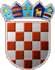 REPUBLIKA HRVATSKA BRODSKO-POSAVSKA ŽUPANIJA OPĆINA NOVA KAPELANavedeni iznosi su izraženi u EUR valutiREPUBLIKA HRVATSKA BRODSKO-POSAVSKA ŽUPANIJA OPĆINA NOVA KAPELANavedeni iznosi su izraženi u EUR valutiREPUBLIKA HRVATSKA BRODSKO-POSAVSKA ŽUPANIJA OPĆINA NOVA KAPELANavedeni iznosi su izraženi u EUR valutiREPUBLIKA HRVATSKA BRODSKO-POSAVSKA ŽUPANIJA OPĆINA NOVA KAPELANavedeni iznosi su izraženi u EUR valutiREPUBLIKA HRVATSKA BRODSKO-POSAVSKA ŽUPANIJA OPĆINA NOVA KAPELANavedeni iznosi su izraženi u EUR valuti010110130303203604042Opće javne uslugeIzvršna i zakonodavna tijela, financijski i fiskalni poslovi, vanjskiposloviOpće uslugeJavni red i sigurnostUsluge protupožarne zaštiteRashodi za javni red i sigurnost koji nisu drugdje svrstaniEkonomski posloviPoljoprivreda, šumarstvo, ribarstvo i lov131.669,33	363.867,0025.931,70	106.067,00105.737,63	257.800,0016.042,85	39.021,0013.521,14	30.791,002.521,71	8.230,0015.190,12	124.092,006.563,14	50.098,00119.521,0728.468,8491.052,2315.858,1614.000,001.858,1643.606,9431.306,9490,77%109,78%86,11%98,85%103,54%73,69%287,07%477,01%32,85%26,84%35,32%40,64%45,47%22,58%35,14%62,49%044045Rudarstvo, proizvodnja i građevinarstvoPromet0,00	3.318,00	0,000,00	19.908,00	1.000,000,00%5,02%0470505005505606062064066Ostale industrije Zaštita okoliša Zaštita okolišaIstraživanje i razvoj: Zaštita okolišaPoslovi i usluge zaštite okoliša koji nisu drugdje svrstaniUsluge unaprjeđenja stanovanja i zajedniceRazvoj zajedniceUlična rasvjetaRashodi vezani uz stanovanje i kom. pogodnosti koji nisu drugdje svrstani8.626,98	50.768,0048.548,94	109.030,003.414,84	6.902,0042.572,55	96.820,002.561,55	5.308,00274.282,78	1.083.557,00497,72	228.947,006.470,23	65.454,00267.314,83	789.156,0011.300,0045.827,553.704,8240.874,881.247,85352.011,50248,8531.373,43320.389,22130,98%94,39%108,49%96,01%48,71%128,34%50,00%484,89%119,85%22,26%42,03%53,68%42,22%23,51%32,49%0,11%47,93%40,60%070760808609091ZdravstvoPoslovi i usluge zdravstva koji nisu drugdje svrstaniRekreacija, kultura i religijaRashodi za rekreaciju, kulturu i religiju koji nisu drugdje svrstaniObrazovanjePredškolsko i osnovno obrazovanje434,77	7.963,00434,77	7.963,0040.091,46	134.359,0040.091,46	134.359,0092.778,50	239.831,0092.778,50	237.176,000,000,0093.958,8993.958,89127.422,93127.422,930,00%0,00%234,36%234,36%137,34%137,34%0,00%0,00%69,93%69,93%53,13%53,73%092Srednjoškolsko obrazovanje0,00	2.655,00	0,000,00%10104107Socijalna zaštitaObitelj i djecaSocijalna pomoć stanovništvu koje nije obuhvaćeno redovnimsocijalnim programima50.911,41	297.425,004.060,45	37.562,0046.850,96	259.863,00178.572,044.396,00174.176,04350,75%108,26%371,77%60,04%11,70%67,03%REPUBLIKA HRVATSKA BRODSKO-POSAVSKA ŽUPANIJA OPĆINA NOVA KAPELANavedeni iznosi su izraženi u EUR valutiStr.1	Informatička obrada:rptE3L-2izvoriMunicipal SoftREPUBLIKA HRVATSKA BRODSKO-POSAVSKA ŽUPANIJA OPĆINA NOVA KAPELANavedeni iznosi su izraženi u EUR valutiStr.1	Informatička obrada:rptI3L-2izvMunicipalSoftREPUBLIKA HRVATSKA BRODSKO-POSAVSKA ŽUPANIJA OPĆINA NOVA KAPELANavedeni iznosi su izraženi u EUR valutiREPUBLIKA HRVATSKA BRODSKO-POSAVSKA ŽUPANIJA OPĆINA NOVA KAPELANavedeni iznosi su izraženi u EUR valuti1A) SAŽETAK RAČUNA PRIHODA I RASHODA1A) SAŽETAK RAČUNA PRIHODA I RASHODA2333UKUPNO PRIHODA889.003,582.718.438,391.173.117,55131,96%43,15%PRIHODI POSLOVANJA864.308,552.645.872,391.120.211,62129,61%42,34%PRIHODI OD PRODAJE NEFINANCIJSKE IMOVINE24.695,0372.566,0052.905,93214,24%72,91%UKUPNO RASHODA669.950,162.399.145,00976.779,08145,80%40,71%RASHODI POSLOVANJA571.674,251.686.556,00713.566,52124,82%42,31%RASHODI ZA NABAVU NEFINANCIJSKE IMOVINE98.275,91712.589,00263.212,56267,83%36,94%RAZLIKA VIŠAK/MANJAK219.053,42319.293,39196.338,4789,63%61,49%PRIMICI OD FINANCIJSKE IMOVINE I ZADUŽIVANJA0,000,000,000,00%0,00%IZDACI ZA FINANCIJSKU IMOVINU I OTPLATE ZAJMOVA93.196,58306.776,0035.217,1637,79%11,48%NETO FINANCIRANJE-93.196,58-306.776,00-35.217,1637,79%11,48%UKUPAN DONOS VIŠKA / MANJKA IZ PRETHODNE(IH) GODINE-10.899,58-12.517,39-12.517,35114,84%100,00%VIŠAK / MANJAK IZ PRETHODNE(IH) GODINE KOJI ĆE SE RASPOREDITI / POKRITI-10.899,58-12.517,39-12.517,35114,84%100,00%POLUGODIŠNJI IZVJEŠTAJ O IZVRŠENJU PRORAČUNA OPĆINE NOVA KAPELA ZA 2023.GODINUOPĆI DIO PRORAČUNA - PRIHODI PO EKONOMSKOJ KLASIFIKACIJI [T-2]POLUGODIŠNJI IZVJEŠTAJ O IZVRŠENJU PRORAČUNA OPĆINE NOVA KAPELA ZA 2023.GODINUOPĆI DIO PRORAČUNA - PRIHODI PO EKONOMSKOJ KLASIFIKACIJI [T-2]POLUGODIŠNJI IZVJEŠTAJ O IZVRŠENJU PRORAČUNA OPĆINE NOVA KAPELA ZA 2023.GODINUOPĆI DIO PRORAČUNA - PRIHODI PO EKONOMSKOJ KLASIFIKACIJI [T-2]POLUGODIŠNJI IZVJEŠTAJ O IZVRŠENJU PRORAČUNA OPĆINE NOVA KAPELA ZA 2023.GODINUOPĆI DIO PRORAČUNA - PRIHODI PO EKONOMSKOJ KLASIFIKACIJI [T-2]POLUGODIŠNJI IZVJEŠTAJ O IZVRŠENJU PRORAČUNA OPĆINE NOVA KAPELA ZA 2023.GODINUOPĆI DIO PRORAČUNA - PRIHODI PO EKONOMSKOJ KLASIFIKACIJI [T-2]POLUGODIŠNJI IZVJEŠTAJ O IZVRŠENJU PRORAČUNA OPĆINE NOVA KAPELA ZA 2023.GODINUOPĆI DIO PRORAČUNA - PRIHODI PO EKONOMSKOJ KLASIFIKACIJI [T-2]POLUGODIŠNJI IZVJEŠTAJ O IZVRŠENJU PRORAČUNA OPĆINE NOVA KAPELA ZA 2023.GODINUOPĆI DIO PRORAČUNA - PRIHODI PO EKONOMSKOJ KLASIFIKACIJI [T-2]POLUGODIŠNJI IZVJEŠTAJ O IZVRŠENJU PRORAČUNA OPĆINE NOVA KAPELA ZA 2023.GODINUOPĆI DIO PRORAČUNA - PRIHODI PO EKONOMSKOJ KLASIFIKACIJI [T-2]Račun/ Pozicija1Račun/ Pozicija1Opis2Ostvarenje 20223Plan 20234Ostvarenje 20235Indeks 5/36Indeks 5/476Prihodi poslovanja864.308,552.645.872,391.120.211,62129,61%42,34%61Prihodi od poreza261.147,29542.024,00329.195,68126,06%60,73%611Porez i prirez na dohodak244.586,08319.359,86130,57%6111Porez i prirez na dohodak od nesamostalnog rada301.309,22402.712,43133,65%6112Porez i prirez na dohodak od samostalnih djelatnosti25.462,5627.330,75107,34%6113Porez i prirez na dohodak od imovine i imovinskih prava8.308,145.773,6969,49%6114Porez i prirez na dohodak od kapitala965,175.361,24555,47%6115Porez i prirez na dohodak po godišnjoj prijavi0,000,006116Porez i prirez na dohodak utvrđen u postupku nadzora za prethodne godine0,000,006117Povrat poreza i prireza na dohodak po godišnjoj prijavi-91.459,01-121.818,25133,19%613Porezi na imovinu14.189,917.224,5350,91%6134Povremeni porezi na imovinu14.189,917.224,5350,91%614Porezi na robu i usluge2.371,302.611,29110,12%6142Porez na promet2.104,462.611,29124,08%6145Porezi na korištenje dobara ili izvođenje aktivnosti266,840,000,00%63Pomoći iz inozemstva i od subjekata unutar općeg proračuna453.280,921.621.039,00618.047,99136,35%38,13%633Pomoći proračunu iz drugih proračuna348.743,52350.891,78100,62%6331Tekuće pomoći proračunu iz drugih proračuna348.743,52344.255,6498,71%6332Kapitalne pomoći proračunu iz drugih proračuna0,006.636,14634Pomoći od izvanproračunskih korisnika9.640,0415.932,24165,27%POLUGODIŠNJI IZVJEŠTAJ O IZVRŠENJU PRORAČUNA OPĆINE NOVA KAPELA ZA 2023.GODINUOPĆI DIO PRORAČUNA - PRIHODI PO EKONOMSKOJ KLASIFIKACIJI [T-2]POLUGODIŠNJI IZVJEŠTAJ O IZVRŠENJU PRORAČUNA OPĆINE NOVA KAPELA ZA 2023.GODINUOPĆI DIO PRORAČUNA - PRIHODI PO EKONOMSKOJ KLASIFIKACIJI [T-2]POLUGODIŠNJI IZVJEŠTAJ O IZVRŠENJU PRORAČUNA OPĆINE NOVA KAPELA ZA 2023.GODINUOPĆI DIO PRORAČUNA - PRIHODI PO EKONOMSKOJ KLASIFIKACIJI [T-2]POLUGODIŠNJI IZVJEŠTAJ O IZVRŠENJU PRORAČUNA OPĆINE NOVA KAPELA ZA 2023.GODINUOPĆI DIO PRORAČUNA - PRIHODI PO EKONOMSKOJ KLASIFIKACIJI [T-2]POLUGODIŠNJI IZVJEŠTAJ O IZVRŠENJU PRORAČUNA OPĆINE NOVA KAPELA ZA 2023.GODINUOPĆI DIO PRORAČUNA - PRIHODI PO EKONOMSKOJ KLASIFIKACIJI [T-2]POLUGODIŠNJI IZVJEŠTAJ O IZVRŠENJU PRORAČUNA OPĆINE NOVA KAPELA ZA 2023.GODINUOPĆI DIO PRORAČUNA - PRIHODI PO EKONOMSKOJ KLASIFIKACIJI [T-2]POLUGODIŠNJI IZVJEŠTAJ O IZVRŠENJU PRORAČUNA OPĆINE NOVA KAPELA ZA 2023.GODINUOPĆI DIO PRORAČUNA - PRIHODI PO EKONOMSKOJ KLASIFIKACIJI [T-2]POLUGODIŠNJI IZVJEŠTAJ O IZVRŠENJU PRORAČUNA OPĆINE NOVA KAPELA ZA 2023.GODINUOPĆI DIO PRORAČUNA - PRIHODI PO EKONOMSKOJ KLASIFIKACIJI [T-2]Račun/ Pozicija1Račun/ Pozicija1Opis2Ostvarenje 20223Plan 20234Ostvarenje 20235Indeks 5/36Indeks 5/476341Tekuće pomoći od izvanproračunskih korisnika9.640,0415.932,24165,27%638Pomoći iz državnog proračuna temeljem prijenosa EU sredstava94.897,36251.223,97264,73%6381Tekuće pomoći iz državnog proračuna temeljem prijenosa EU sredstava0,0078.728,156382Kapitalne pomoći iz državnog proračuna temeljem prijenosa EU sredstava94.897,36172.495,82181,77%64Prihodi od imovine28.764,4770.381,0029.087,94101,12%41,33%641Prihodi od financijske imovine0,002,086413Kamate na oročena sredstva i depozite po viđenju0,001,486414Prihodi od zateznih kamata0,000,006415Prihodi od pozitivnih tečajnih razlika i razlika zbog primjene valutne klauzule0,000,60642Prihodi od nefinancijske imovine28.764,4729.085,86101,12%6421Naknade za koncesije0,000,006422Prihodi od zakupa i iznajmljivanja imovine7.196,817.715,00107,20%6423Naknada za korištenje nefinancijske imovine21.430,5321.292,0599,35%6429Ostali prihodi od nefinancijske imovine137,1378,8157,47%65Prihodi od upravnih i administrativnih pristojbi, pristojbi po posebnim propisima i naknada121.115,87412.428,39143.880,01118,80%34,89%651Upravne i administrativne pristojbe452,426,261,38%6514Ostale pristojbe i naknade452,426,261,38%652Prihodi po posebnim propisima45.197,4975.260,22166,51%6524Doprinosi za šume33.733,9358.312,63172,86%6526Ostali nespomenuti prihodi11.463,5616.947,59147,84%653Komunalni doprinosi i naknade75.465,9668.613,5390,92%6531Komunalni doprinosi485,19217,1244,75%6532Komunalne naknade74.980,7768.396,4191,22%7Prihodi od prodaje nefinancijske imovine24.695,0372.566,0052.905,93214,24%72,91%71Prihodi od prodaje neproizvedene dugotrajne imovine24.695,0361.460,0052.905,93214,24%86,08%POLUGODIŠNJI IZVJEŠTAJ O IZVRŠENJU PRORAČUNA OPĆINE NOVA KAPELA ZA 2023.GODINUOPĆI DIO PRORAČUNA - PRIHODI PO EKONOMSKOJ KLASIFIKACIJI [T-2]POLUGODIŠNJI IZVJEŠTAJ O IZVRŠENJU PRORAČUNA OPĆINE NOVA KAPELA ZA 2023.GODINUOPĆI DIO PRORAČUNA - PRIHODI PO EKONOMSKOJ KLASIFIKACIJI [T-2]POLUGODIŠNJI IZVJEŠTAJ O IZVRŠENJU PRORAČUNA OPĆINE NOVA KAPELA ZA 2023.GODINUOPĆI DIO PRORAČUNA - PRIHODI PO EKONOMSKOJ KLASIFIKACIJI [T-2]POLUGODIŠNJI IZVJEŠTAJ O IZVRŠENJU PRORAČUNA OPĆINE NOVA KAPELA ZA 2023.GODINUOPĆI DIO PRORAČUNA - PRIHODI PO EKONOMSKOJ KLASIFIKACIJI [T-2]POLUGODIŠNJI IZVJEŠTAJ O IZVRŠENJU PRORAČUNA OPĆINE NOVA KAPELA ZA 2023.GODINUOPĆI DIO PRORAČUNA - PRIHODI PO EKONOMSKOJ KLASIFIKACIJI [T-2]POLUGODIŠNJI IZVJEŠTAJ O IZVRŠENJU PRORAČUNA OPĆINE NOVA KAPELA ZA 2023.GODINUOPĆI DIO PRORAČUNA - PRIHODI PO EKONOMSKOJ KLASIFIKACIJI [T-2]POLUGODIŠNJI IZVJEŠTAJ O IZVRŠENJU PRORAČUNA OPĆINE NOVA KAPELA ZA 2023.GODINUOPĆI DIO PRORAČUNA - PRIHODI PO EKONOMSKOJ KLASIFIKACIJI [T-2]POLUGODIŠNJI IZVJEŠTAJ O IZVRŠENJU PRORAČUNA OPĆINE NOVA KAPELA ZA 2023.GODINUOPĆI DIO PRORAČUNA - PRIHODI PO EKONOMSKOJ KLASIFIKACIJI [T-2]Račun/ PozicijaRačun/ PozicijaOpisOstvarenje 2022Plan 2023Ostvarenje 2023Indeks 5/3Indeks 5/411234567711Prihodi od prodaje materijalne imovine - prirodnih bogatstava24.695,0352.905,93214,24%7111Zemljište24.695,0352.905,93214,24%72Prihodi od prodaje proizvedene dugotrajne imovine0,0011.106,000,000,00%721Prihodi od prodaje građevinskih objekata0,000,007211Stambeni objekti0,000,00UKUPNO889.003,582.718.438,391.173.117,55131,96%43,15%POLUGODIŠNJI IZVJEŠTAJ O IZVRŠENJU PRORAČUNA OPĆINE NOVA KAPELA ZA 2023.GODINUOPĆI DIO PRORAČUNA - RASHODI PO EKONOMSKOJ KLASIFIKACIJI [T-3]POLUGODIŠNJI IZVJEŠTAJ O IZVRŠENJU PRORAČUNA OPĆINE NOVA KAPELA ZA 2023.GODINUOPĆI DIO PRORAČUNA - RASHODI PO EKONOMSKOJ KLASIFIKACIJI [T-3]POLUGODIŠNJI IZVJEŠTAJ O IZVRŠENJU PRORAČUNA OPĆINE NOVA KAPELA ZA 2023.GODINUOPĆI DIO PRORAČUNA - RASHODI PO EKONOMSKOJ KLASIFIKACIJI [T-3]POLUGODIŠNJI IZVJEŠTAJ O IZVRŠENJU PRORAČUNA OPĆINE NOVA KAPELA ZA 2023.GODINUOPĆI DIO PRORAČUNA - RASHODI PO EKONOMSKOJ KLASIFIKACIJI [T-3]POLUGODIŠNJI IZVJEŠTAJ O IZVRŠENJU PRORAČUNA OPĆINE NOVA KAPELA ZA 2023.GODINUOPĆI DIO PRORAČUNA - RASHODI PO EKONOMSKOJ KLASIFIKACIJI [T-3]POLUGODIŠNJI IZVJEŠTAJ O IZVRŠENJU PRORAČUNA OPĆINE NOVA KAPELA ZA 2023.GODINUOPĆI DIO PRORAČUNA - RASHODI PO EKONOMSKOJ KLASIFIKACIJI [T-3]POLUGODIŠNJI IZVJEŠTAJ O IZVRŠENJU PRORAČUNA OPĆINE NOVA KAPELA ZA 2023.GODINUOPĆI DIO PRORAČUNA - RASHODI PO EKONOMSKOJ KLASIFIKACIJI [T-3]POLUGODIŠNJI IZVJEŠTAJ O IZVRŠENJU PRORAČUNA OPĆINE NOVA KAPELA ZA 2023.GODINUOPĆI DIO PRORAČUNA - RASHODI PO EKONOMSKOJ KLASIFIKACIJI [T-3]Račun/ Pozicija1Račun/ Pozicija1Opis2Ostvarenje 20223Plan 20234Ostvarenje 20235Indeks 5/36Indeks 5/473Rashodi poslovanja571.674,251.686.556,00713.566,52124,82%42,31%31Rashodi za zaposlene75.696,36360.936,00227.607,78300,69%63,06%311Plaće (Bruto)61.682,46189.534,23307,27%3111Plaće za redovan rad61.682,46189.534,23307,27%312Ostali rashodi za zaposlene5.070,307.314,20144,26%3121Ostali rashodi za zaposlene5.070,307.314,20144,26%313Doprinosi na plaće8.943,6030.759,35343,93%3132Doprinosi za obvezno zdravstveno osiguranje8.943,6030.759,35343,93%32Materijalni rashodi270.985,90724.135,00278.191,94102,66%38,42%321Naknade troškova zaposlenima6.122,575.833,8095,28%3211Službena putovanja196,402.932,601493,18%3212Naknade za prijevoz, za rad na terenu i odvojeni život2.376,112.422,12101,94%3213Stručno usavršavanje zaposlenika3.550,06479,0813,49%322Rashodi za materijal i energiju61.335,4457.936,0194,46%3221Uredski materijal i ostali materijalni rashodi3.938,6013.336,95338,62%3223Energija36.424,9433.689,4592,49%3224Materijal i dijelovi za tekuće i investicijsko održavanje20.102,3610.595,0952,71%3225Sitni inventar i auto gume129,80314,52242,31%3227Službena, radna i zaštitna odjeća i obuća739,740,000,00%323Rashodi za usluge171.604,11192.816,87112,36%POLUGODIŠNJI IZVJEŠTAJ O IZVRŠENJU PRORAČUNA OPĆINE NOVA KAPELA ZA 2023.GODINUOPĆI DIO PRORAČUNA - RASHODI PO EKONOMSKOJ KLASIFIKACIJI [T-3]POLUGODIŠNJI IZVJEŠTAJ O IZVRŠENJU PRORAČUNA OPĆINE NOVA KAPELA ZA 2023.GODINUOPĆI DIO PRORAČUNA - RASHODI PO EKONOMSKOJ KLASIFIKACIJI [T-3]POLUGODIŠNJI IZVJEŠTAJ O IZVRŠENJU PRORAČUNA OPĆINE NOVA KAPELA ZA 2023.GODINUOPĆI DIO PRORAČUNA - RASHODI PO EKONOMSKOJ KLASIFIKACIJI [T-3]POLUGODIŠNJI IZVJEŠTAJ O IZVRŠENJU PRORAČUNA OPĆINE NOVA KAPELA ZA 2023.GODINUOPĆI DIO PRORAČUNA - RASHODI PO EKONOMSKOJ KLASIFIKACIJI [T-3]POLUGODIŠNJI IZVJEŠTAJ O IZVRŠENJU PRORAČUNA OPĆINE NOVA KAPELA ZA 2023.GODINUOPĆI DIO PRORAČUNA - RASHODI PO EKONOMSKOJ KLASIFIKACIJI [T-3]POLUGODIŠNJI IZVJEŠTAJ O IZVRŠENJU PRORAČUNA OPĆINE NOVA KAPELA ZA 2023.GODINUOPĆI DIO PRORAČUNA - RASHODI PO EKONOMSKOJ KLASIFIKACIJI [T-3]POLUGODIŠNJI IZVJEŠTAJ O IZVRŠENJU PRORAČUNA OPĆINE NOVA KAPELA ZA 2023.GODINUOPĆI DIO PRORAČUNA - RASHODI PO EKONOMSKOJ KLASIFIKACIJI [T-3]POLUGODIŠNJI IZVJEŠTAJ O IZVRŠENJU PRORAČUNA OPĆINE NOVA KAPELA ZA 2023.GODINUOPĆI DIO PRORAČUNA - RASHODI PO EKONOMSKOJ KLASIFIKACIJI [T-3]Račun/ Pozicija1Račun/ Pozicija1Opis2Ostvarenje 20223Plan 20234Ostvarenje 20235Indeks 5/36Indeks 5/473231Usluge telefona, pošte i prijevoza5.692,7510.109,82177,59%3232Usluge tekućeg i investicijskog održavanja88.573,8997.145,74109,68%3233Usluge promidžbe i informiranja5.140,366.879,41133,83%3234Komunalne usluge19.945,1723.151,37116,08%3235Zakupnine i najamnine1.325,63723,0654,54%3236Zdravstvene i veterinarske usluge3.182,673.575,99112,36%3237Intelektualne i osobne usluge39.632,1433.887,6685,51%3238Računalne usluge2.994,823.941,65131,62%3239Ostale usluge5.116,6813.402,17261,93%324Naknade troškova osobama izvan radnog odnosa0,000,003241Naknade troškova osobama izvan radnog odnosa0,000,00329Ostali nespomenuti rashodi poslovanja31.923,7821.605,2667,68%3291Naknade za rad predstavničkih i izvršnih tijela, povjerenstava i slično1.371,801.645,97119,99%3292Premije osiguranja1.568,991.692,30107,86%3293Reprezentacija3.732,435.231,89140,17%3294Članarine i norme0,000,003295Pristojbe i naknade4.739,143.770,4079,56%3296Troškovi sudskih postupaka1.233,220,000,00%3299Ostali nespomenuti rashodi poslovanja19.278,209.264,7048,06%34Financijski rashodi8.092,4726.546,004.446,6754,95%16,75%342Kamate za primljene kredite i zajmove4.187,52652,3515,58%3423Kamate za primljene kredite i zajmove od kreditnih i ostalih financijskih institucija izvan javnog sektora4.187,52652,3515,58%343Ostali financijski rashodi3.904,953.794,3297,17%3431Bankarske usluge i usluge platnog prometa1.236,521.694,60137,05%3432Negativne tečajne razlike i razlike zbog primjene valutne klauzule0,000,363434Ostali nespomenuti financijski rashodi2.668,432.099,3678,67%POLUGODIŠNJI IZVJEŠTAJ O IZVRŠENJU PRORAČUNA OPĆINE NOVA KAPELA ZA 2023.GODINUOPĆI DIO PRORAČUNA - RASHODI PO EKONOMSKOJ KLASIFIKACIJI [T-3]POLUGODIŠNJI IZVJEŠTAJ O IZVRŠENJU PRORAČUNA OPĆINE NOVA KAPELA ZA 2023.GODINUOPĆI DIO PRORAČUNA - RASHODI PO EKONOMSKOJ KLASIFIKACIJI [T-3]POLUGODIŠNJI IZVJEŠTAJ O IZVRŠENJU PRORAČUNA OPĆINE NOVA KAPELA ZA 2023.GODINUOPĆI DIO PRORAČUNA - RASHODI PO EKONOMSKOJ KLASIFIKACIJI [T-3]POLUGODIŠNJI IZVJEŠTAJ O IZVRŠENJU PRORAČUNA OPĆINE NOVA KAPELA ZA 2023.GODINUOPĆI DIO PRORAČUNA - RASHODI PO EKONOMSKOJ KLASIFIKACIJI [T-3]POLUGODIŠNJI IZVJEŠTAJ O IZVRŠENJU PRORAČUNA OPĆINE NOVA KAPELA ZA 2023.GODINUOPĆI DIO PRORAČUNA - RASHODI PO EKONOMSKOJ KLASIFIKACIJI [T-3]POLUGODIŠNJI IZVJEŠTAJ O IZVRŠENJU PRORAČUNA OPĆINE NOVA KAPELA ZA 2023.GODINUOPĆI DIO PRORAČUNA - RASHODI PO EKONOMSKOJ KLASIFIKACIJI [T-3]POLUGODIŠNJI IZVJEŠTAJ O IZVRŠENJU PRORAČUNA OPĆINE NOVA KAPELA ZA 2023.GODINUOPĆI DIO PRORAČUNA - RASHODI PO EKONOMSKOJ KLASIFIKACIJI [T-3]POLUGODIŠNJI IZVJEŠTAJ O IZVRŠENJU PRORAČUNA OPĆINE NOVA KAPELA ZA 2023.GODINUOPĆI DIO PRORAČUNA - RASHODI PO EKONOMSKOJ KLASIFIKACIJI [T-3]Račun/ Pozicija1Račun/ Pozicija1Opis2Ostvarenje 20223Plan 20234Ostvarenje 20235Indeks 5/36Indeks 5/4735Subvencije0,006.636,000,000,00%352Subvencije trgovačkim društvima, zadrugama, poljoprivrednicima iobrtnicima izvan javnog sektora0,000,003523Subvencije poljoprivrednicima i obrtnicima0,000,0036Pomoći dane u inozemstvo i unutar općeg proračuna88.376,92200.412,00115.275,71130,44%57,52%363Pomoći unutar općeg proračuna88.376,92115.275,71130,44%3631Tekuće pomoći unutar općeg proračuna88.376,92115.275,71130,44%366Pomoći proračunskim korisnicima drugih proračuna0,000,003661Tekuće pomoći proračunskim korisnicima drugih proračuna0,000,0037Naknade građanima i kućanstvima na temelju osiguranja i drugenaknade48.920,5794.896,0014.700,0030,05%15,49%372Ostale naknade građanima i kućanstvima iz proračuna48.920,5714.700,0030,05%3721Naknade građanima i kućanstvima u novcu48.775,4214.700,0030,14%3722Naknade građanima i kućanstvima u naravi145,150,000,00%38Ostali rashodi79.602,03272.995,0073.344,4292,14%26,87%381Tekuće donacije56.732,6173.344,42129,28%3811Tekuće donacije u novcu55.313,9767.878,02122,71%3812Tekuće donacije u naravi1.418,645.466,40385,33%385Proračunska pričuva0,000,003850Proračunska pričuva0,000,00386Kapitalne pomoći22.869,420,000,00%3861Kapitalne pomoći kreditnim i ostalim financijskim institucijama te trgovačkim društvima u javnom sektoru22.869,420,000,00%4Rashodi za nabavu nefinancijske imovine98.275,91712.589,00263.212,56267,83%36,94%41Rashodi za nabavu neproizvedene dugotrajne imovine29.553,790,000,000,00%411Materijalna imovina - prirodna bogatstva29.553,790,000,00%POLUGODIŠNJI IZVJEŠTAJ O IZVRŠENJU PRORAČUNA OPĆINE NOVA KAPELA ZA 2023.GODINUOPĆI DIO PRORAČUNA - RASHODI PO EKONOMSKOJ KLASIFIKACIJI [T-3]POLUGODIŠNJI IZVJEŠTAJ O IZVRŠENJU PRORAČUNA OPĆINE NOVA KAPELA ZA 2023.GODINUOPĆI DIO PRORAČUNA - RASHODI PO EKONOMSKOJ KLASIFIKACIJI [T-3]POLUGODIŠNJI IZVJEŠTAJ O IZVRŠENJU PRORAČUNA OPĆINE NOVA KAPELA ZA 2023.GODINUOPĆI DIO PRORAČUNA - RASHODI PO EKONOMSKOJ KLASIFIKACIJI [T-3]POLUGODIŠNJI IZVJEŠTAJ O IZVRŠENJU PRORAČUNA OPĆINE NOVA KAPELA ZA 2023.GODINUOPĆI DIO PRORAČUNA - RASHODI PO EKONOMSKOJ KLASIFIKACIJI [T-3]POLUGODIŠNJI IZVJEŠTAJ O IZVRŠENJU PRORAČUNA OPĆINE NOVA KAPELA ZA 2023.GODINUOPĆI DIO PRORAČUNA - RASHODI PO EKONOMSKOJ KLASIFIKACIJI [T-3]POLUGODIŠNJI IZVJEŠTAJ O IZVRŠENJU PRORAČUNA OPĆINE NOVA KAPELA ZA 2023.GODINUOPĆI DIO PRORAČUNA - RASHODI PO EKONOMSKOJ KLASIFIKACIJI [T-3]POLUGODIŠNJI IZVJEŠTAJ O IZVRŠENJU PRORAČUNA OPĆINE NOVA KAPELA ZA 2023.GODINUOPĆI DIO PRORAČUNA - RASHODI PO EKONOMSKOJ KLASIFIKACIJI [T-3]POLUGODIŠNJI IZVJEŠTAJ O IZVRŠENJU PRORAČUNA OPĆINE NOVA KAPELA ZA 2023.GODINUOPĆI DIO PRORAČUNA - RASHODI PO EKONOMSKOJ KLASIFIKACIJI [T-3]Račun/ Pozicija1Račun/ Pozicija1Opis2Ostvarenje 20223Plan 20234Ostvarenje 20235Indeks 5/36Indeks 5/474111Zemljište29.553,790,000,00%42Rashodi za nabavu proizvedene dugotrajne imovine43.288,84627.646,00191.762,96442,98%30,55%421Građevinski objekti19.007,60164.251,40864,14%4212Poslovni objekti1.410,181.000,0070,91%4213Ceste, željeznice i ostali prometni objekti17.597,42135.467,90769,82%4214Ostali građevinski objekti0,0027.783,50422Postrojenja i oprema18.000,1327.511,56152,84%4221Uredska oprema i namještaj1.071,611.111,50103,72%4222Komunikacijska oprema729,971.783,38244,31%4223Oprema za održavanje i zaštitu2.768,280,000,00%4227Uređaji, strojevi i oprema za ostale namjene13.430,2724.616,68183,29%426Nematerijalna proizvedena imovina6.281,110,000,00%4262Ulaganja u računalne programe0,000,004264Ostala nematerijalna proizvedena imovina6.281,110,000,00%45Rashodi za dodatna ulaganja na nefinancijskoj imovini25.433,2884.943,0071.449,60280,93%84,11%451Dodatna ulaganja na građevinskim objektima25.433,2871.449,60280,93%4511Dodatna ulaganja na građevinskim objektima25.433,2871.449,60280,93%UKUPNO669.950,162.399.145,00976.779,08145,80%40,71%POLUGODIŠNJI IZVJEŠTAJ O IZVRŠENJU PRORAČUNA OPĆINE NOVA KAPELA ZA 2023.GODINUOPĆI DIO PRORAČUNA - PRIHODI PREMA IZVORIMA FINANCIRANJA [T-4]POLUGODIŠNJI IZVJEŠTAJ O IZVRŠENJU PRORAČUNA OPĆINE NOVA KAPELA ZA 2023.GODINUOPĆI DIO PRORAČUNA - PRIHODI PREMA IZVORIMA FINANCIRANJA [T-4]POLUGODIŠNJI IZVJEŠTAJ O IZVRŠENJU PRORAČUNA OPĆINE NOVA KAPELA ZA 2023.GODINUOPĆI DIO PRORAČUNA - PRIHODI PREMA IZVORIMA FINANCIRANJA [T-4]POLUGODIŠNJI IZVJEŠTAJ O IZVRŠENJU PRORAČUNA OPĆINE NOVA KAPELA ZA 2023.GODINUOPĆI DIO PRORAČUNA - PRIHODI PREMA IZVORIMA FINANCIRANJA [T-4]POLUGODIŠNJI IZVJEŠTAJ O IZVRŠENJU PRORAČUNA OPĆINE NOVA KAPELA ZA 2023.GODINUOPĆI DIO PRORAČUNA - PRIHODI PREMA IZVORIMA FINANCIRANJA [T-4]POLUGODIŠNJI IZVJEŠTAJ O IZVRŠENJU PRORAČUNA OPĆINE NOVA KAPELA ZA 2023.GODINUOPĆI DIO PRORAČUNA - PRIHODI PREMA IZVORIMA FINANCIRANJA [T-4]POLUGODIŠNJI IZVJEŠTAJ O IZVRŠENJU PRORAČUNA OPĆINE NOVA KAPELA ZA 2023.GODINUOPĆI DIO PRORAČUNA - PRIHODI PREMA IZVORIMA FINANCIRANJA [T-4]IzvorID1Opis2Ostvarenje 20223Plan 20234Ostvarenje 20235Indeks 5/36Indeks 5/471Opći prihodi i primici609.890,811.285.337,00670.222,64109,89%52,14%11Opći prihodi i primici609.890,811.285.337,00670.222,64109,89%52,14%4Prihodi za posebne namjene149.880,34480.155,39172.966,47115,40%36,02%41Komunalna djelatnost113.017,75420.743,39129.853,07114,90%30,86%42Ostali prihodi po posebnim propisima36.862,5959.412,0043.113,40116,96%72,57%5Pomoći104.537,40880.380,00277.022,51265,00%31,47%52Pomoći0,0059.726,000,000,00%53Pomoći-97.237,6514.679,002.686,502,76%18,30%54Pomoći0,0088.925,000,000,00%55Pomoći0,00288.629,00179.131,9662,06%56Pomoći-7.299,75196.820,0091.973,891259,96%46,73%57Pomoći0,00231.601,003.230,161,39%7Prihodi od nefin.imovine i nadoknade šteta od osig24.695,0372.566,0052.905,93214,24%72,91%72Prihodi od prodaje nefin. imovine u vlasništvu RH0,0011.106,000,000,00%74Prihod od prodaje poljop.zemljišta u vl.države24.695,0361.460,0044.997,85182,21%73,21%75Prihod od prodaje nekretnina u vl.Općine0,000,007.908,08UKUPNO889.003,582.718.438,391.173.117,55131,96%43,15%POLUGODIŠNJI IZVJEŠTAJ O IZVRŠENJU PRORAČUNA OPĆINE NOVA KAPELA ZA 2023.GODINUOPĆI DIO PRORAČUNA - RASHODI PREMA IZVORIMA FINANCIRANJA [T-5]POLUGODIŠNJI IZVJEŠTAJ O IZVRŠENJU PRORAČUNA OPĆINE NOVA KAPELA ZA 2023.GODINUOPĆI DIO PRORAČUNA - RASHODI PREMA IZVORIMA FINANCIRANJA [T-5]POLUGODIŠNJI IZVJEŠTAJ O IZVRŠENJU PRORAČUNA OPĆINE NOVA KAPELA ZA 2023.GODINUOPĆI DIO PRORAČUNA - RASHODI PREMA IZVORIMA FINANCIRANJA [T-5]POLUGODIŠNJI IZVJEŠTAJ O IZVRŠENJU PRORAČUNA OPĆINE NOVA KAPELA ZA 2023.GODINUOPĆI DIO PRORAČUNA - RASHODI PREMA IZVORIMA FINANCIRANJA [T-5]POLUGODIŠNJI IZVJEŠTAJ O IZVRŠENJU PRORAČUNA OPĆINE NOVA KAPELA ZA 2023.GODINUOPĆI DIO PRORAČUNA - RASHODI PREMA IZVORIMA FINANCIRANJA [T-5]POLUGODIŠNJI IZVJEŠTAJ O IZVRŠENJU PRORAČUNA OPĆINE NOVA KAPELA ZA 2023.GODINUOPĆI DIO PRORAČUNA - RASHODI PREMA IZVORIMA FINANCIRANJA [T-5]POLUGODIŠNJI IZVJEŠTAJ O IZVRŠENJU PRORAČUNA OPĆINE NOVA KAPELA ZA 2023.GODINUOPĆI DIO PRORAČUNA - RASHODI PREMA IZVORIMA FINANCIRANJA [T-5]IzvorID1Opis2Ostvarenje 20223Plan 20234Ostvarenje 20235Indeks 5/36Indeks 5/471Opći prihodi i primici477.214,761.229.781,00485.368,07101,71%39,47%11Opći prihodi i primici477.214,761.229.781,00485.368,07101,71%39,47%110Opći prihodi i primici477.214,761.229.781,00485.368,07101,71%39,47%4Prihodi za posebne namjene163.135,49435.831,00224.468,62137,60%51,50%41Komunalna djelatnost134.159,08376.419,00206.178,81153,68%54,77%411Komunalni doprinos0,0040,000,000,00%412Komunalna naknada100.179,41148.085,0076.757,3676,62%51,83%413Legalizacija0,001.327,000,000,00%414Grobna naknada4.872,7731.058,008.217,84168,65%26,46%415Prihod od zakupa polj.zemljišta u vlasništvu držav3.178,7127.603,0019.480,19612,83%70,57%416Naknada za koncesije729,1517.254,002.300,00315,44%13,33%417Šumski doprinos25.199,04149.725,0099.423,42394,55%66,40%419Naknada za katastarsku izmjeru nekretnina0,001.327,000,000,00%42Ostali prihodi po posebnim propisima28.976,4159.412,0018.289,8163,12%30,78%420Ostali prihodi po posebnim propisima28.976,4159.412,0018.289,8163,12%30,78%5Pomoći23.441,58660.967,00236.590,261009,28%35,79%52Pomoći0,0059.726,000,000,00%521Pomoći - IZGRADNJA JAVNE RASVJETE0,0019.909,000,000,00%POLUGODIŠNJI IZVJEŠTAJ O IZVRŠENJU PRORAČUNA OPĆINE NOVA KAPELA ZA 2023.GODINUOPĆI DIO PRORAČUNA - RASHODI PREMA IZVORIMA FINANCIRANJA [T-5]POLUGODIŠNJI IZVJEŠTAJ O IZVRŠENJU PRORAČUNA OPĆINE NOVA KAPELA ZA 2023.GODINUOPĆI DIO PRORAČUNA - RASHODI PREMA IZVORIMA FINANCIRANJA [T-5]POLUGODIŠNJI IZVJEŠTAJ O IZVRŠENJU PRORAČUNA OPĆINE NOVA KAPELA ZA 2023.GODINUOPĆI DIO PRORAČUNA - RASHODI PREMA IZVORIMA FINANCIRANJA [T-5]POLUGODIŠNJI IZVJEŠTAJ O IZVRŠENJU PRORAČUNA OPĆINE NOVA KAPELA ZA 2023.GODINUOPĆI DIO PRORAČUNA - RASHODI PREMA IZVORIMA FINANCIRANJA [T-5]POLUGODIŠNJI IZVJEŠTAJ O IZVRŠENJU PRORAČUNA OPĆINE NOVA KAPELA ZA 2023.GODINUOPĆI DIO PRORAČUNA - RASHODI PREMA IZVORIMA FINANCIRANJA [T-5]POLUGODIŠNJI IZVJEŠTAJ O IZVRŠENJU PRORAČUNA OPĆINE NOVA KAPELA ZA 2023.GODINUOPĆI DIO PRORAČUNA - RASHODI PREMA IZVORIMA FINANCIRANJA [T-5]POLUGODIŠNJI IZVJEŠTAJ O IZVRŠENJU PRORAČUNA OPĆINE NOVA KAPELA ZA 2023.GODINUOPĆI DIO PRORAČUNA - RASHODI PREMA IZVORIMA FINANCIRANJA [T-5]IzvorID1Opis2Ostvarenje 20223Plan 20234Ostvarenje 20235Indeks 5/36Indeks 5/47526Pomoći-IZGRADNJA PJEŠAČKIH STAZA0,0039.817,000,000,00%53Pomoći-2.174,3714.679,002.566,50118,03%17,48%538Pomoći-JAVNI RADOVI-JAVNE POVRŠINE-HZZAPOŠLJ2.174,3714.679,002.566,50118,03%17,48%54Pomoći0,0082.289,002.250,002,73%542Pomoći-MINISTARSTVO KULTURE-KULT.CENTAR-DOM SIČE0,0026.545,002.250,008,48%544Pomoći-BPŽ-KEMIJSKO TRETIRANJE KOMARACA-DEZINSEKCI0,002.655,000,000,00%546Pomoći-VODOOPSKRBA0,0033.181,000,000,00%548Pomoći-NERAZVRSTANE CESTE-SANACIJA0,0019.908,000,000,00%55Pomoći13.575,9298.746,0072.856,14536,66%73,78%555Pomoći iz državnog proračuna-EU-projekt poučnih st13.575,920,000,000,00%558Pomoći-PROJEKT ŠUMSKA PROMATRAČNICA0,0098.746,0072.856,1473,78%56Pomoći-7.691,29196.820,00158.917,622066,20%80,74%562Pomoći-PROSTORNI PLANOVI-6.281,110,000,000,00%565Pomoći EU - IZGRADNJA DRUŠTVENOG DOMA N.K.1.410,180,000,000,00%568Pomoći EU -EUROPSKI SOCIJALNI FOND-PROGRAM ZAŽELI0,00196.820,00158.917,6280,74%57Pomoći0,00208.707,000,000,00%571Pomoći iz državnog -NAKNADE ZA TROŠKOVE STANOVANJA0,002.654,000,000,00%572Pomoći EU-IZGRADNJA BICIKLISTIČKE INFRASTRUKTURE0,00206.053,000,000,00%7Prihodi od nefin.imovine i nadoknade šteta od osig6.158,3372.566,0030.352,13492,86%41,83%72Prihodi od prodaje nefin. imovine u vlasništvu RH783,0611.106,0017.225,382199,75%155,10%720Prihodi od prodaje nefin. imovine u vlasništvu RH783,0611.106,0017.225,382199,75%155,10%74Prihod od prodaje poljop.zemljišta u vl.države5.375,2761.460,0013.126,75244,21%21,36%740Prihod od prodaje poljop.zemljišta u vl.države5.375,2761.460,0013.126,75244,21%21,36%UKUPNO669.950,162.399.145,00976.779,08145,80%40,71%POLUGODIŠNJI IZVJEŠTAJ O IZVRŠENJU PRORAČUNA OPĆINE NOVA KAPELA ZA 2023.GODINUOPĆI DIO PRORAČUNA - RAČUN FINANCIRANJA PREMA EKONOMSKOJ KLASIFIKACIJI [T-7]POLUGODIŠNJI IZVJEŠTAJ O IZVRŠENJU PRORAČUNA OPĆINE NOVA KAPELA ZA 2023.GODINUOPĆI DIO PRORAČUNA - RAČUN FINANCIRANJA PREMA EKONOMSKOJ KLASIFIKACIJI [T-7]POLUGODIŠNJI IZVJEŠTAJ O IZVRŠENJU PRORAČUNA OPĆINE NOVA KAPELA ZA 2023.GODINUOPĆI DIO PRORAČUNA - RAČUN FINANCIRANJA PREMA EKONOMSKOJ KLASIFIKACIJI [T-7]POLUGODIŠNJI IZVJEŠTAJ O IZVRŠENJU PRORAČUNA OPĆINE NOVA KAPELA ZA 2023.GODINUOPĆI DIO PRORAČUNA - RAČUN FINANCIRANJA PREMA EKONOMSKOJ KLASIFIKACIJI [T-7]POLUGODIŠNJI IZVJEŠTAJ O IZVRŠENJU PRORAČUNA OPĆINE NOVA KAPELA ZA 2023.GODINUOPĆI DIO PRORAČUNA - RAČUN FINANCIRANJA PREMA EKONOMSKOJ KLASIFIKACIJI [T-7]POLUGODIŠNJI IZVJEŠTAJ O IZVRŠENJU PRORAČUNA OPĆINE NOVA KAPELA ZA 2023.GODINUOPĆI DIO PRORAČUNA - RAČUN FINANCIRANJA PREMA EKONOMSKOJ KLASIFIKACIJI [T-7]POLUGODIŠNJI IZVJEŠTAJ O IZVRŠENJU PRORAČUNA OPĆINE NOVA KAPELA ZA 2023.GODINUOPĆI DIO PRORAČUNA - RAČUN FINANCIRANJA PREMA EKONOMSKOJ KLASIFIKACIJI [T-7]POLUGODIŠNJI IZVJEŠTAJ O IZVRŠENJU PRORAČUNA OPĆINE NOVA KAPELA ZA 2023.GODINUOPĆI DIO PRORAČUNA - RAČUN FINANCIRANJA PREMA EKONOMSKOJ KLASIFIKACIJI [T-7]Račun/ PozicijaRačun/ PozicijaOpisOstvarenje 2022Plan 2023Ostvarenje 2023Indeks 5/3Indeks 5/4112345675Izdaci za financijsku imovinu i otplate zajmova-93.196,58-306.776,00-35.217,1637,79%11,48%54Izdaci za otplatu glavnice primljenih kredita i zajmova-93.196,58-306.776,00-35.217,1637,79%11,48%544Otplata glavnice primljenih kredita i zajmova od kreditnih i ostalih financijskih institucija izvan javnog sektora0,000,005443Otplata glavnice primljenih kredita od tuzemnih kreditnih institucija izvan javnog sektora0,000,00545Otplata glavnice primljenih zajmova od trgovačkih društava i obrtnika izvanjavnog sektora-40.837,980,000,00%5453Otplata glavnice primljenih zajmova od tuzemnih trgovačkih društava izvanjavnog sektora-40.837,980,000,00%547Otplata glavnice primljenih zajmova od drugih razina vlasti-52.358,60-35.217,1667,26%5471Otplata glavnice primljenih zajmova od državnog proračuna-52.358,60-35.217,1667,26%UKUPNO-93.196,58-306.776,00-35.217,1637,79%11,48%POLUGODIŠNJI IZVJEŠTAJ O IZVRŠENJU PRORAČUNA OPĆINE NOVA KAPELA ZA 2023.GODINUOPĆI DIO PRORAČUNA - RAČUN FINANCIRANJA PREMA IZVORIMA FINANCIRANJA - IZDACI [T-9]POLUGODIŠNJI IZVJEŠTAJ O IZVRŠENJU PRORAČUNA OPĆINE NOVA KAPELA ZA 2023.GODINUOPĆI DIO PRORAČUNA - RAČUN FINANCIRANJA PREMA IZVORIMA FINANCIRANJA - IZDACI [T-9]POLUGODIŠNJI IZVJEŠTAJ O IZVRŠENJU PRORAČUNA OPĆINE NOVA KAPELA ZA 2023.GODINUOPĆI DIO PRORAČUNA - RAČUN FINANCIRANJA PREMA IZVORIMA FINANCIRANJA - IZDACI [T-9]POLUGODIŠNJI IZVJEŠTAJ O IZVRŠENJU PRORAČUNA OPĆINE NOVA KAPELA ZA 2023.GODINUOPĆI DIO PRORAČUNA - RAČUN FINANCIRANJA PREMA IZVORIMA FINANCIRANJA - IZDACI [T-9]POLUGODIŠNJI IZVJEŠTAJ O IZVRŠENJU PRORAČUNA OPĆINE NOVA KAPELA ZA 2023.GODINUOPĆI DIO PRORAČUNA - RAČUN FINANCIRANJA PREMA IZVORIMA FINANCIRANJA - IZDACI [T-9]POLUGODIŠNJI IZVJEŠTAJ O IZVRŠENJU PRORAČUNA OPĆINE NOVA KAPELA ZA 2023.GODINUOPĆI DIO PRORAČUNA - RAČUN FINANCIRANJA PREMA IZVORIMA FINANCIRANJA - IZDACI [T-9]POLUGODIŠNJI IZVJEŠTAJ O IZVRŠENJU PRORAČUNA OPĆINE NOVA KAPELA ZA 2023.GODINUOPĆI DIO PRORAČUNA - RAČUN FINANCIRANJA PREMA IZVORIMA FINANCIRANJA - IZDACI [T-9]IzvorIDOpisOstvarenje 2022Plan 2023Ostvarenje 2023Indeks 5/3Indeks 5/412345671Opći prihodi i primici93.196,58306.776,0035.217,1637,79%11,48%11Opći prihodi i primici93.196,58306.776,0035.217,1637,79%11,48%UKUPNO93.196,58306.776,0035.217,1637,79%11,48%POLUGODIŠNJI IZVJEŠTAJ O IZVRŠENJU PRORAČUNA OPĆINE NOVA KAPELA ZA 2023.GODINUPOSEBNI DIO PREMA ORGANIZACIJSKOJ KLASIFIKACIJI [T-10]POLUGODIŠNJI IZVJEŠTAJ O IZVRŠENJU PRORAČUNA OPĆINE NOVA KAPELA ZA 2023.GODINUPOSEBNI DIO PREMA ORGANIZACIJSKOJ KLASIFIKACIJI [T-10]POLUGODIŠNJI IZVJEŠTAJ O IZVRŠENJU PRORAČUNA OPĆINE NOVA KAPELA ZA 2023.GODINUPOSEBNI DIO PREMA ORGANIZACIJSKOJ KLASIFIKACIJI [T-10]POLUGODIŠNJI IZVJEŠTAJ O IZVRŠENJU PRORAČUNA OPĆINE NOVA KAPELA ZA 2023.GODINUPOSEBNI DIO PREMA ORGANIZACIJSKOJ KLASIFIKACIJI [T-10]POLUGODIŠNJI IZVJEŠTAJ O IZVRŠENJU PRORAČUNA OPĆINE NOVA KAPELA ZA 2023.GODINUPOSEBNI DIO PREMA ORGANIZACIJSKOJ KLASIFIKACIJI [T-10]Račun/PozicijaOpisPlan 2023Ostvarenje 2023Indeks 4/312345RAZDJEL001OPĆINSKO VIJEĆE I OPĆINSKI NAČELNIK79.388,0024.022,1730,26%GLAVA 00101OPĆINSKO VIJEĆE6.776,002.177,9732,14%GLAVA 00102OPĆINSKI NAČELNIK72.612,0021.844,2030,08%RAZDJEL002JEDINSTVENI UPRAVNI ODJEL2.626.533,00987.974,0737,62%GLAVA 00201JEDINSTVENI UPRAVNI ODJEL2.626.533,00987.974,0737,62%UKUPNOUKUPNO2.705.921,001.011.996,2437,40%POLUGODIŠNJI IZVJEŠTAJ O IZVRŠENJU PRORAČUNA OPĆINE NOVA KAPELA ZA 2023.GODINUPOSEBNI DIO [T-11]POLUGODIŠNJI IZVJEŠTAJ O IZVRŠENJU PRORAČUNA OPĆINE NOVA KAPELA ZA 2023.GODINUPOSEBNI DIO [T-11]POLUGODIŠNJI IZVJEŠTAJ O IZVRŠENJU PRORAČUNA OPĆINE NOVA KAPELA ZA 2023.GODINUPOSEBNI DIO [T-11]POLUGODIŠNJI IZVJEŠTAJ O IZVRŠENJU PRORAČUNA OPĆINE NOVA KAPELA ZA 2023.GODINUPOSEBNI DIO [T-11]POLUGODIŠNJI IZVJEŠTAJ O IZVRŠENJU PRORAČUNA OPĆINE NOVA KAPELA ZA 2023.GODINUPOSEBNI DIO [T-11]POLUGODIŠNJI IZVJEŠTAJ O IZVRŠENJU PRORAČUNA OPĆINE NOVA KAPELA ZA 2023.GODINUPOSEBNI DIO [T-11]POLUGODIŠNJI IZVJEŠTAJ O IZVRŠENJU PRORAČUNA OPĆINE NOVA KAPELA ZA 2023.GODINUPOSEBNI DIO [T-11]POLUGODIŠNJI IZVJEŠTAJ O IZVRŠENJU PRORAČUNA OPĆINE NOVA KAPELA ZA 2023.GODINUPOSEBNI DIO [T-11]POLUGODIŠNJI IZVJEŠTAJ O IZVRŠENJU PRORAČUNA OPĆINE NOVA KAPELA ZA 2023.GODINUPOSEBNI DIO [T-11]POLUGODIŠNJI IZVJEŠTAJ O IZVRŠENJU PRORAČUNA OPĆINE NOVA KAPELA ZA 2023.GODINUPOSEBNI DIO [T-11]POLUGODIŠNJI IZVJEŠTAJ O IZVRŠENJU PRORAČUNA OPĆINE NOVA KAPELA ZA 2023.GODINUPOSEBNI DIO [T-11]POLUGODIŠNJI IZVJEŠTAJ O IZVRŠENJU PRORAČUNA OPĆINE NOVA KAPELA ZA 2023.GODINUPOSEBNI DIO [T-11]POLUGODIŠNJI IZVJEŠTAJ O IZVRŠENJU PRORAČUNA OPĆINE NOVA KAPELA ZA 2023.GODINUPOSEBNI DIO [T-11]Račun/Pozicija1Račun/Pozicija1Račun/Pozicija1Račun/Pozicija1Račun/Pozicija1Račun/Pozicija1Račun/Pozicija1Račun/Pozicija1Račun/Pozicija1Opis2Plan 20233Ostvarenje 20234Indeks 4/35RAZDJEL001RAZDJEL001RAZDJEL001RAZDJEL001RAZDJEL001RAZDJEL001RAZDJEL001RAZDJEL001RAZDJEL001OPĆINSKO VIJEĆE I OPĆINSKI NAČELNIK79.388,0024.022,1730,26%GLAVA 00101GLAVA 00101GLAVA 00101GLAVA 00101GLAVA 00101GLAVA 00101GLAVA 00101GLAVA 00101GLAVA 00101OPĆINSKO VIJEĆE6.776,002.177,9732,14%I:1OPĆINSKO VIJEĆE6.776,002.177,9732,14%Program1001Program1001Program1001Program1001Program1001Program1001Program1001Program1001Program1001MJERE I AKTIVNOSTI ZA OSIGURANJE RADA IZ DJELOKRUGA PREDSTAVNIČKOGA TIJELA6.776,002.177,9732,14%Akt. A100001Akt. A100001Akt. A100001Akt. A100001Akt. A100001Akt. A100001Akt. A100001Akt. A100001Akt. A100001SJEDNICE OPĆINSKOG VIJEĆA I NAKNADE PREDSTAVNIČKIM TIJELIMA3.318,001.645,9749,61%I:1SJEDNICE OPĆINSKOG VIJEĆA I NAKNADE PREDSTAVNIČKIM TIJELIMA3.318,001.645,9749,61%Izvor: 11Izvor: 11Izvor: 11Izvor: 11Izvor: 11Izvor: 11Izvor: 11Izvor: 11Izvor: 11Opći prihodi i primici3.318,001.645,9749,61%323232323232Materijalni rashodi3.318,001.645,9749,61%329329329329329329Ostali nespomenuti rashodi poslovanja1.645,97329132913291329132913291Naknade za rad predstavničkih i izvršnih tijela, povjerenstava i slično1.645,97Akt. A100002Akt. A100002Akt. A100002Akt. A100002Akt. A100002Akt. A100002Akt. A100002Akt. A100002Akt. A100002FINANCIRANJE POLITIČKIH STRANAKA I VIJEĆNIKA LISTE GRUPE BIRAČA3.458,00532,0015,38%I:1FINANCIRANJE POLITIČKIH STRANAKA I VIJEĆNIKA LISTE GRUPE BIRAČA3.458,00532,0015,38%Izvor: 11Izvor: 11Izvor: 11Izvor: 11Izvor: 11Izvor: 11Izvor: 11Izvor: 11Izvor: 11Opći prihodi i primici3.458,00532,0015,38%383838383838Ostali rashodi3.458,00532,0015,38%381381381381381381Tekuće donacije532,00381138113811381138113811Tekuće donacije u novcu532,00GLAVA 00102GLAVA 00102GLAVA 00102GLAVA 00102GLAVA 00102GLAVA 00102GLAVA 00102GLAVA 00102GLAVA 00102OPĆINSKI NAČELNIK72.612,0021.844,2030,08%I:1OPĆINSKI NAČELNIK72.612,0021.844,2030,08%Program1002Program1002Program1002Program1002Program1002Program1002Program1002Program1002Program1002MJERE I AKTIVNOSTI ZA OSIGURANJE RADA IZ DJELOKRUGA IZVRŠNOG TIJELA72.612,0021.844,2030,08%POLUGODIŠNJI IZVJEŠTAJ O IZVRŠENJU PRORAČUNA OPĆINE NOVA KAPELA ZA 2023.GODINUPOSEBNI DIO [T-11]POLUGODIŠNJI IZVJEŠTAJ O IZVRŠENJU PRORAČUNA OPĆINE NOVA KAPELA ZA 2023.GODINUPOSEBNI DIO [T-11]POLUGODIŠNJI IZVJEŠTAJ O IZVRŠENJU PRORAČUNA OPĆINE NOVA KAPELA ZA 2023.GODINUPOSEBNI DIO [T-11]POLUGODIŠNJI IZVJEŠTAJ O IZVRŠENJU PRORAČUNA OPĆINE NOVA KAPELA ZA 2023.GODINUPOSEBNI DIO [T-11]POLUGODIŠNJI IZVJEŠTAJ O IZVRŠENJU PRORAČUNA OPĆINE NOVA KAPELA ZA 2023.GODINUPOSEBNI DIO [T-11]POLUGODIŠNJI IZVJEŠTAJ O IZVRŠENJU PRORAČUNA OPĆINE NOVA KAPELA ZA 2023.GODINUPOSEBNI DIO [T-11]POLUGODIŠNJI IZVJEŠTAJ O IZVRŠENJU PRORAČUNA OPĆINE NOVA KAPELA ZA 2023.GODINUPOSEBNI DIO [T-11]POLUGODIŠNJI IZVJEŠTAJ O IZVRŠENJU PRORAČUNA OPĆINE NOVA KAPELA ZA 2023.GODINUPOSEBNI DIO [T-11]POLUGODIŠNJI IZVJEŠTAJ O IZVRŠENJU PRORAČUNA OPĆINE NOVA KAPELA ZA 2023.GODINUPOSEBNI DIO [T-11]POLUGODIŠNJI IZVJEŠTAJ O IZVRŠENJU PRORAČUNA OPĆINE NOVA KAPELA ZA 2023.GODINUPOSEBNI DIO [T-11]POLUGODIŠNJI IZVJEŠTAJ O IZVRŠENJU PRORAČUNA OPĆINE NOVA KAPELA ZA 2023.GODINUPOSEBNI DIO [T-11]POLUGODIŠNJI IZVJEŠTAJ O IZVRŠENJU PRORAČUNA OPĆINE NOVA KAPELA ZA 2023.GODINUPOSEBNI DIO [T-11]POLUGODIŠNJI IZVJEŠTAJ O IZVRŠENJU PRORAČUNA OPĆINE NOVA KAPELA ZA 2023.GODINUPOSEBNI DIO [T-11]Račun/Pozicija1Račun/Pozicija1Račun/Pozicija1Račun/Pozicija1Račun/Pozicija1Račun/Pozicija1Račun/Pozicija1Račun/Pozicija1Račun/Pozicija1Opis2Plan 20233Ostvarenje 20234Indeks 4/35Akt. A100004Akt. A100004Akt. A100004Akt. A100004Akt. A100004Akt. A100004Akt. A100004Akt. A100004Akt. A100004POSLOVANJE UREDA NAČELNIKA36.757,0017.558,3147,77%I:1POSLOVANJE UREDA NAČELNIKA36.757,0017.558,3147,77%Izvor: 11Izvor: 11Izvor: 11Izvor: 11Izvor: 11Izvor: 11Izvor: 11Izvor: 11Izvor: 11Opći prihodi i primici36.757,0017.558,3147,77%313131313131Rashodi za zaposlene27.600,0012.326,4244,66%311311311311311311Plaće (Bruto)10.580,63311131113111311131113111Plaće za redovan rad10.580,63313313313313313313Doprinosi na plaće1.745,79313231323132313231323132Doprinosi za obvezno zdravstveno osiguranje1.745,79323232323232Materijalni rashodi9.157,005.231,8957,14%329329329329329329Ostali nespomenuti rashodi poslovanja5.231,89329332933293329332933293Reprezentacija5.231,89Akt. A100005Akt. A100005Akt. A100005Akt. A100005Akt. A100005Akt. A100005Akt. A100005Akt. A100005Akt. A100005PRORAČUNSKA PRIČUVA6.636,000,000,00%I:1PRORAČUNSKA PRIČUVA6.636,000,000,00%Izvor: 11Izvor: 11Izvor: 11Izvor: 11Izvor: 11Izvor: 11Izvor: 11Izvor: 11Izvor: 11Opći prihodi i primici6.636,000,000,00%383838383838Ostali rashodi6.636,000,000,00%385385385385385385Proračunska pričuva0,00385038503850385038503850Proračunska pričuva0,00Akt. A100008Akt. A100008Akt. A100008Akt. A100008Akt. A100008Akt. A100008Akt. A100008Akt. A100008Akt. A100008OBILJEŽAVANJE DRŽAVNIH PRAZNIKA,BLAGDANA,MANIFESTACIJA I DANA OPĆINE23.910,004.285,8917,93%I:1OBILJEŽAVANJE DRŽAVNIH PRAZNIKA,BLAGDANA,MANIFESTACIJA I DANA OPĆINE23.910,004.285,8917,93%Izvor: 11Izvor: 11Izvor: 11Izvor: 11Izvor: 11Izvor: 11Izvor: 11Izvor: 11Izvor: 11Opći prihodi i primici23.910,004.285,8917,93%323232323232Materijalni rashodi23.910,004.285,8917,93%323323323323323323Rashodi za usluge0,00323732373237323732373237Intelektualne i osobne usluge0,00323932393239323932393239Ostale usluge0,00329329329329329329Ostali nespomenuti rashodi poslovanja4.285,89329932993299329932993299Ostali nespomenuti rashodi poslovanja4.285,89Akt. A100068Akt. A100068Akt. A100068Akt. A100068Akt. A100068Akt. A100068Akt. A100068Akt. A100068Akt. A100068SPONZORSTVA I POKROVITELJSTVA5.309,000,000,00%I:1SPONZORSTVA I POKROVITELJSTVA5.309,000,000,00%Izvor: 11Izvor: 11Izvor: 11Izvor: 11Izvor: 11Izvor: 11Izvor: 11Izvor: 11Izvor: 11Opći prihodi i primici5.309,000,000,00%323232323232Materijalni rashodi5.309,000,000,00%POLUGODIŠNJI IZVJEŠTAJ O IZVRŠENJU PRORAČUNA OPĆINE NOVA KAPELA ZA 2023.GODINUPOSEBNI DIO [T-11]POLUGODIŠNJI IZVJEŠTAJ O IZVRŠENJU PRORAČUNA OPĆINE NOVA KAPELA ZA 2023.GODINUPOSEBNI DIO [T-11]POLUGODIŠNJI IZVJEŠTAJ O IZVRŠENJU PRORAČUNA OPĆINE NOVA KAPELA ZA 2023.GODINUPOSEBNI DIO [T-11]POLUGODIŠNJI IZVJEŠTAJ O IZVRŠENJU PRORAČUNA OPĆINE NOVA KAPELA ZA 2023.GODINUPOSEBNI DIO [T-11]POLUGODIŠNJI IZVJEŠTAJ O IZVRŠENJU PRORAČUNA OPĆINE NOVA KAPELA ZA 2023.GODINUPOSEBNI DIO [T-11]POLUGODIŠNJI IZVJEŠTAJ O IZVRŠENJU PRORAČUNA OPĆINE NOVA KAPELA ZA 2023.GODINUPOSEBNI DIO [T-11]POLUGODIŠNJI IZVJEŠTAJ O IZVRŠENJU PRORAČUNA OPĆINE NOVA KAPELA ZA 2023.GODINUPOSEBNI DIO [T-11]POLUGODIŠNJI IZVJEŠTAJ O IZVRŠENJU PRORAČUNA OPĆINE NOVA KAPELA ZA 2023.GODINUPOSEBNI DIO [T-11]POLUGODIŠNJI IZVJEŠTAJ O IZVRŠENJU PRORAČUNA OPĆINE NOVA KAPELA ZA 2023.GODINUPOSEBNI DIO [T-11]POLUGODIŠNJI IZVJEŠTAJ O IZVRŠENJU PRORAČUNA OPĆINE NOVA KAPELA ZA 2023.GODINUPOSEBNI DIO [T-11]POLUGODIŠNJI IZVJEŠTAJ O IZVRŠENJU PRORAČUNA OPĆINE NOVA KAPELA ZA 2023.GODINUPOSEBNI DIO [T-11]POLUGODIŠNJI IZVJEŠTAJ O IZVRŠENJU PRORAČUNA OPĆINE NOVA KAPELA ZA 2023.GODINUPOSEBNI DIO [T-11]POLUGODIŠNJI IZVJEŠTAJ O IZVRŠENJU PRORAČUNA OPĆINE NOVA KAPELA ZA 2023.GODINUPOSEBNI DIO [T-11]Račun/Pozicija1Račun/Pozicija1Račun/Pozicija1Račun/Pozicija1Račun/Pozicija1Račun/Pozicija1Račun/Pozicija1Račun/Pozicija1Račun/Pozicija1Opis2Plan 20233Ostvarenje 20234Indeks 4/35329329329329329329Ostali nespomenuti rashodi poslovanja0,00329932993299329932993299Ostali nespomenuti rashodi poslovanja0,00RAZDJEL002RAZDJEL002RAZDJEL002RAZDJEL002RAZDJEL002RAZDJEL002RAZDJEL002RAZDJEL002RAZDJEL002JEDINSTVENI UPRAVNI ODJEL2.626.533,00987.974,0737,62%GLAVA 00201GLAVA 00201GLAVA 00201GLAVA 00201GLAVA 00201GLAVA 00201GLAVA 00201GLAVA 00201GLAVA 00201JEDINSTVENI UPRAVNI ODJEL2.626.533,00987.974,0737,62%I:1457JEDINSTVENI UPRAVNI ODJEL2.626.533,00987.974,0737,62%Program2001Program2001Program2001Program2001Program2001Program2001Program2001Program2001Program2001MJERE I AKTIVNOSTI ZA OSIGURANJE RADA IZ DJELOKRUGA JEDINSTVENOG UPRAVNOG ODJELA611.960,00130.316,8721,29%Akt. A100007Akt. A100007Akt. A100007Akt. A100007Akt. A100007Akt. A100007Akt. A100007Akt. A100007Akt. A100007ADMINISTRATIVNO, TEHNIČKO I STRUČNO OSOBLJE JEDINSTVENOG UPRAVNOG ODJELA99.974,0037.677,0137,69%I:14ADMINISTRATIVNO, TEHNIČKO I STRUČNO OSOBLJE JEDINSTVENOG UPRAVNOG ODJELA99.974,0037.677,0137,69%Izvor: 11Izvor: 11Izvor: 11Izvor: 11Izvor: 11Izvor: 11Izvor: 11Izvor: 11Izvor: 11Opći prihodi i primici83.868,0037.677,0144,92%313131313131Rashodi za zaposlene75.950,0035.495,0446,73%311311311311311311Plaće (Bruto)30.467,88311131113111311131113111Plaće za redovan rad30.467,88312312312312312312Ostali rashodi za zaposlene0,00312131213121312131213121Ostali rashodi za zaposlene0,00313313313313313313Doprinosi na plaće5.027,16313231323132313231323132Doprinosi za obvezno zdravstveno osiguranje5.027,16323232323232Materijalni rashodi7.918,002.181,6127,55%321321321321321321Naknade troškova zaposlenima1.023,36321232123212321232123212Naknade za prijevoz, za rad na terenu i odvojeni život1.023,36323323323323323323Rashodi za usluge1.158,25323632363236323632363236Zdravstvene i veterinarske usluge1.146,70323732373237323732373237Intelektualne i osobne usluge0,00323832383238323832383238Računalne usluge11,55329329329329329329Ostali nespomenuti rashodi poslovanja0,00329632963296329632963296Troškovi sudskih postupaka0,00343434343434Financijski rashodi0,000,36343343343343343343Ostali financijski rashodi0,36POLUGODIŠNJI IZVJEŠTAJ O IZVRŠENJU PRORAČUNA OPĆINE NOVA KAPELA ZA 2023.GODINUPOSEBNI DIO [T-11]POLUGODIŠNJI IZVJEŠTAJ O IZVRŠENJU PRORAČUNA OPĆINE NOVA KAPELA ZA 2023.GODINUPOSEBNI DIO [T-11]POLUGODIŠNJI IZVJEŠTAJ O IZVRŠENJU PRORAČUNA OPĆINE NOVA KAPELA ZA 2023.GODINUPOSEBNI DIO [T-11]POLUGODIŠNJI IZVJEŠTAJ O IZVRŠENJU PRORAČUNA OPĆINE NOVA KAPELA ZA 2023.GODINUPOSEBNI DIO [T-11]POLUGODIŠNJI IZVJEŠTAJ O IZVRŠENJU PRORAČUNA OPĆINE NOVA KAPELA ZA 2023.GODINUPOSEBNI DIO [T-11]POLUGODIŠNJI IZVJEŠTAJ O IZVRŠENJU PRORAČUNA OPĆINE NOVA KAPELA ZA 2023.GODINUPOSEBNI DIO [T-11]POLUGODIŠNJI IZVJEŠTAJ O IZVRŠENJU PRORAČUNA OPĆINE NOVA KAPELA ZA 2023.GODINUPOSEBNI DIO [T-11]POLUGODIŠNJI IZVJEŠTAJ O IZVRŠENJU PRORAČUNA OPĆINE NOVA KAPELA ZA 2023.GODINUPOSEBNI DIO [T-11]POLUGODIŠNJI IZVJEŠTAJ O IZVRŠENJU PRORAČUNA OPĆINE NOVA KAPELA ZA 2023.GODINUPOSEBNI DIO [T-11]POLUGODIŠNJI IZVJEŠTAJ O IZVRŠENJU PRORAČUNA OPĆINE NOVA KAPELA ZA 2023.GODINUPOSEBNI DIO [T-11]POLUGODIŠNJI IZVJEŠTAJ O IZVRŠENJU PRORAČUNA OPĆINE NOVA KAPELA ZA 2023.GODINUPOSEBNI DIO [T-11]POLUGODIŠNJI IZVJEŠTAJ O IZVRŠENJU PRORAČUNA OPĆINE NOVA KAPELA ZA 2023.GODINUPOSEBNI DIO [T-11]POLUGODIŠNJI IZVJEŠTAJ O IZVRŠENJU PRORAČUNA OPĆINE NOVA KAPELA ZA 2023.GODINUPOSEBNI DIO [T-11]Račun/Pozicija1Račun/Pozicija1Račun/Pozicija1Račun/Pozicija1Račun/Pozicija1Račun/Pozicija1Račun/Pozicija1Račun/Pozicija1Račun/Pozicija1Opis2Plan 20233Ostvarenje 20234Indeks 4/35343234323432343234323432Negativne tečajne razlike i razlike zbog primjene valutne klauzule0,36Izvor: 42Izvor: 42Izvor: 42Izvor: 42Izvor: 42Izvor: 42Izvor: 42Izvor: 42Izvor: 42Ostali prihodi po posebnim propisima16.106,000,000,00%323232323232Materijalni rashodi16.106,000,000,00%329329329329329329Ostali nespomenuti rashodi poslovanja0,00329932993299329932993299Ostali nespomenuti rashodi poslovanja0,00Akt. A100011Akt. A100011Akt. A100011Akt. A100011Akt. A100011Akt. A100011Akt. A100011Akt. A100011Akt. A100011SEMINARI,EDUKACIJE I OSTALI TROŠKOVI ZAPOSLENICIMA16.193,003.421,2421,13%I:1SEMINARI,EDUKACIJE I OSTALI TROŠKOVI ZAPOSLENICIMA16.193,003.421,2421,13%Izvor: 11Izvor: 11Izvor: 11Izvor: 11Izvor: 11Izvor: 11Izvor: 11Izvor: 11Izvor: 11Opći prihodi i primici16.193,003.421,2421,13%313131313131Rashodi za zaposlene8.494,002.017,9023,76%312312312312312312Ostali rashodi za zaposlene2.017,90312131213121312131213121Ostali rashodi za zaposlene2.017,90323232323232Materijalni rashodi7.699,001.403,3418,23%321321321321321321Naknade troškova zaposlenima1.247,18321132113211321132113211Službena putovanja868,10321332133213321332133213Stručno usavršavanje zaposlenika379,08329329329329329329Ostali nespomenuti rashodi poslovanja156,16329232923292329232923292Premije osiguranja156,16Akt. A100012Akt. A100012Akt. A100012Akt. A100012Akt. A100012Akt. A100012Akt. A100012Akt. A100012Akt. A100012USLUGE TELEFONA, INTERNETA I POŠTARINE10.024,0010.016,1099,92%I:1USLUGE TELEFONA, INTERNETA I POŠTARINE10.024,0010.016,1099,92%Izvor: 11Izvor: 11Izvor: 11Izvor: 11Izvor: 11Izvor: 11Izvor: 11Izvor: 11Izvor: 11Opći prihodi i primici10.024,0010.016,1099,92%323232323232Materijalni rashodi10.024,0010.016,1099,92%323323323323323323Rashodi za usluge10.016,10323132313231323132313231Usluge telefona, pošte i prijevoza10.016,10Akt. A100013Akt. A100013Akt. A100013Akt. A100013Akt. A100013Akt. A100013Akt. A100013Akt. A100013Akt. A100013PROMIDŽBA I INFORMIRANJE OPĆINE11.946,006.879,4157,59%I:1PROMIDŽBA I INFORMIRANJE OPĆINE11.946,006.879,4157,59%Izvor: 11Izvor: 11Izvor: 11Izvor: 11Izvor: 11Izvor: 11Izvor: 11Izvor: 11Izvor: 11Opći prihodi i primici11.946,006.879,4157,59%323232323232Materijalni rashodi11.946,006.879,4157,59%323323323323323323Rashodi za usluge6.879,41323332333233323332333233Usluge promidžbe i informiranja6.879,41POLUGODIŠNJI IZVJEŠTAJ O IZVRŠENJU PRORAČUNA OPĆINE NOVA KAPELA ZA 2023.GODINUPOSEBNI DIO [T-11]POLUGODIŠNJI IZVJEŠTAJ O IZVRŠENJU PRORAČUNA OPĆINE NOVA KAPELA ZA 2023.GODINUPOSEBNI DIO [T-11]POLUGODIŠNJI IZVJEŠTAJ O IZVRŠENJU PRORAČUNA OPĆINE NOVA KAPELA ZA 2023.GODINUPOSEBNI DIO [T-11]POLUGODIŠNJI IZVJEŠTAJ O IZVRŠENJU PRORAČUNA OPĆINE NOVA KAPELA ZA 2023.GODINUPOSEBNI DIO [T-11]POLUGODIŠNJI IZVJEŠTAJ O IZVRŠENJU PRORAČUNA OPĆINE NOVA KAPELA ZA 2023.GODINUPOSEBNI DIO [T-11]POLUGODIŠNJI IZVJEŠTAJ O IZVRŠENJU PRORAČUNA OPĆINE NOVA KAPELA ZA 2023.GODINUPOSEBNI DIO [T-11]POLUGODIŠNJI IZVJEŠTAJ O IZVRŠENJU PRORAČUNA OPĆINE NOVA KAPELA ZA 2023.GODINUPOSEBNI DIO [T-11]POLUGODIŠNJI IZVJEŠTAJ O IZVRŠENJU PRORAČUNA OPĆINE NOVA KAPELA ZA 2023.GODINUPOSEBNI DIO [T-11]POLUGODIŠNJI IZVJEŠTAJ O IZVRŠENJU PRORAČUNA OPĆINE NOVA KAPELA ZA 2023.GODINUPOSEBNI DIO [T-11]POLUGODIŠNJI IZVJEŠTAJ O IZVRŠENJU PRORAČUNA OPĆINE NOVA KAPELA ZA 2023.GODINUPOSEBNI DIO [T-11]POLUGODIŠNJI IZVJEŠTAJ O IZVRŠENJU PRORAČUNA OPĆINE NOVA KAPELA ZA 2023.GODINUPOSEBNI DIO [T-11]POLUGODIŠNJI IZVJEŠTAJ O IZVRŠENJU PRORAČUNA OPĆINE NOVA KAPELA ZA 2023.GODINUPOSEBNI DIO [T-11]POLUGODIŠNJI IZVJEŠTAJ O IZVRŠENJU PRORAČUNA OPĆINE NOVA KAPELA ZA 2023.GODINUPOSEBNI DIO [T-11]Račun/Pozicija1Račun/Pozicija1Račun/Pozicija1Račun/Pozicija1Račun/Pozicija1Račun/Pozicija1Račun/Pozicija1Račun/Pozicija1Račun/Pozicija1Opis2Plan 20233Ostvarenje 20234Indeks 4/35323932393239323932393239Ostale usluge0,00Akt. A100014Akt. A100014Akt. A100014Akt. A100014Akt. A100014Akt. A100014Akt. A100014Akt. A100014Akt. A100014REDOVITI TROŠKOVI POSLOVANJA JAVNE UPRAVE ADMINISTRACIJE0,001.255,32I:4REDOVITI TROŠKOVI POSLOVANJA JAVNE UPRAVE ADMINISTRACIJE0,001.255,32Izvor: 42Izvor: 42Izvor: 42Izvor: 42Izvor: 42Izvor: 42Izvor: 42Izvor: 42Izvor: 42Ostali prihodi po posebnim propisima0,001.255,32323232323232Materijalni rashodi0,001.255,32323323323323323323Rashodi za usluge1.255,32323932393239323932393239Ostale usluge1.255,32Akt. A100015Akt. A100015Akt. A100015Akt. A100015Akt. A100015Akt. A100015Akt. A100015Akt. A100015Akt. A100015BANKARSKE USLUGE I USLUGE PLATNOG PROMETA2.655,001.694,6063,83%I:1BANKARSKE USLUGE I USLUGE PLATNOG PROMETA2.655,001.694,6063,83%Izvor: 11Izvor: 11Izvor: 11Izvor: 11Izvor: 11Izvor: 11Izvor: 11Izvor: 11Izvor: 11Opći prihodi i primici2.655,001.694,6063,83%343434343434Financijski rashodi2.655,001.694,6063,83%343343343343343343Ostali financijski rashodi1.694,60343134313431343134313431Bankarske usluge i usluge platnog prometa1.694,60Akt. A100016Akt. A100016Akt. A100016Akt. A100016Akt. A100016Akt. A100016Akt. A100016Akt. A100016Akt. A100016UREDSKI MATERIJAL I OSTALI MATERIJAL ZA POTREBE REDOVNOG POSLOVANJA5.309,002.201,2641,46%I:1UREDSKI MATERIJAL I OSTALI MATERIJAL ZA POTREBE REDOVNOG POSLOVANJA5.309,002.201,2641,46%Izvor: 11Izvor: 11Izvor: 11Izvor: 11Izvor: 11Izvor: 11Izvor: 11Izvor: 11Izvor: 11Opći prihodi i primici5.309,002.201,2641,46%323232323232Materijalni rashodi5.309,002.201,2641,46%322322322322322322Rashodi za materijal i energiju2.201,26322132213221322132213221Uredski materijal i ostali materijalni rashodi2.201,26Akt. A100017Akt. A100017Akt. A100017Akt. A100017Akt. A100017Akt. A100017Akt. A100017Akt. A100017Akt. A100017TROŠKOVI IZRADE DOKUMENTACIJA,PLANOVA I PROJEKATA I OSTALE USLUGE VANJSKIH SLUŽBI48.045,0025.867,2153,84%I:14TROŠKOVI IZRADE DOKUMENTACIJA,PLANOVA I PROJEKATA I OSTALE USLUGE VANJSKIH SLUŽBI48.045,0025.867,2153,84%Izvor: 11Izvor: 11Izvor: 11Izvor: 11Izvor: 11Izvor: 11Izvor: 11Izvor: 11Izvor: 11Opći prihodi i primici46.718,0025.867,2155,37%323232323232Materijalni rashodi43.400,0025.867,2159,60%323323323323323323Rashodi za usluge25.867,21323732373237323732373237Intelektualne i osobne usluge21.409,11323832383238323832383238Računalne usluge3.930,10323932393239323932393239Ostale usluge528,00424242424242Rashodi za nabavu proizvedene dugotrajne imovine3.318,000,000,00%426426426426426426Nematerijalna proizvedena imovina0,00426242624262426242624262Ulaganja u računalne programe0,00POLUGODIŠNJI IZVJEŠTAJ O IZVRŠENJU PRORAČUNA OPĆINE NOVA KAPELA ZA 2023.GODINUPOSEBNI DIO [T-11]POLUGODIŠNJI IZVJEŠTAJ O IZVRŠENJU PRORAČUNA OPĆINE NOVA KAPELA ZA 2023.GODINUPOSEBNI DIO [T-11]POLUGODIŠNJI IZVJEŠTAJ O IZVRŠENJU PRORAČUNA OPĆINE NOVA KAPELA ZA 2023.GODINUPOSEBNI DIO [T-11]POLUGODIŠNJI IZVJEŠTAJ O IZVRŠENJU PRORAČUNA OPĆINE NOVA KAPELA ZA 2023.GODINUPOSEBNI DIO [T-11]POLUGODIŠNJI IZVJEŠTAJ O IZVRŠENJU PRORAČUNA OPĆINE NOVA KAPELA ZA 2023.GODINUPOSEBNI DIO [T-11]POLUGODIŠNJI IZVJEŠTAJ O IZVRŠENJU PRORAČUNA OPĆINE NOVA KAPELA ZA 2023.GODINUPOSEBNI DIO [T-11]POLUGODIŠNJI IZVJEŠTAJ O IZVRŠENJU PRORAČUNA OPĆINE NOVA KAPELA ZA 2023.GODINUPOSEBNI DIO [T-11]POLUGODIŠNJI IZVJEŠTAJ O IZVRŠENJU PRORAČUNA OPĆINE NOVA KAPELA ZA 2023.GODINUPOSEBNI DIO [T-11]POLUGODIŠNJI IZVJEŠTAJ O IZVRŠENJU PRORAČUNA OPĆINE NOVA KAPELA ZA 2023.GODINUPOSEBNI DIO [T-11]POLUGODIŠNJI IZVJEŠTAJ O IZVRŠENJU PRORAČUNA OPĆINE NOVA KAPELA ZA 2023.GODINUPOSEBNI DIO [T-11]POLUGODIŠNJI IZVJEŠTAJ O IZVRŠENJU PRORAČUNA OPĆINE NOVA KAPELA ZA 2023.GODINUPOSEBNI DIO [T-11]POLUGODIŠNJI IZVJEŠTAJ O IZVRŠENJU PRORAČUNA OPĆINE NOVA KAPELA ZA 2023.GODINUPOSEBNI DIO [T-11]POLUGODIŠNJI IZVJEŠTAJ O IZVRŠENJU PRORAČUNA OPĆINE NOVA KAPELA ZA 2023.GODINUPOSEBNI DIO [T-11]Račun/Pozicija1Račun/Pozicija1Račun/Pozicija1Račun/Pozicija1Račun/Pozicija1Račun/Pozicija1Račun/Pozicija1Račun/Pozicija1Račun/Pozicija1Opis2Plan 20233Ostvarenje 20234Indeks 4/35Izvor: 41Izvor: 41Izvor: 41Izvor: 41Izvor: 41Izvor: 41Izvor: 41Izvor: 41Izvor: 41Komunalna djelatnost1.327,000,000,00%323232323232Materijalni rashodi1.327,000,000,00%323323323323323323Rashodi za usluge0,00323732373237323732373237Intelektualne i osobne usluge0,00Izvor: 42Izvor: 42Izvor: 42Izvor: 42Izvor: 42Izvor: 42Izvor: 42Izvor: 42Izvor: 42Ostali prihodi po posebnim propisima0,000,00323232323232Materijalni rashodi0,000,00323323323323323323Rashodi za usluge0,00323732373237323732373237Intelektualne i osobne usluge0,00Akt. A100018Akt. A100018Akt. A100018Akt. A100018Akt. A100018Akt. A100018Akt. A100018Akt. A100018Akt. A100018FINANCIJSKI I OSTALI RASHODI POSLOVANJA331.809,0038.691,9311,66%I:14FINANCIJSKI I OSTALI RASHODI POSLOVANJA331.809,0038.691,9311,66%Izvor: 11Izvor: 11Izvor: 11Izvor: 11Izvor: 11Izvor: 11Izvor: 11Izvor: 11Izvor: 11Opći prihodi i primici330.667,0037.968,8711,48%323232323232Materijalni rashodi0,000,00329329329329329329Ostali nespomenuti rashodi poslovanja0,00329932993299329932993299Ostali nespomenuti rashodi poslovanja0,00343434343434Financijski rashodi23.891,002.751,7111,52%342342342342342342Kamate za primljene kredite i zajmove652,35342334233423342334233423Kamate za primljene kredite i zajmove od kreditnih i ostalih financijskih institucija izvan javnog sektora652,35343343343343343343Ostali financijski rashodi2.099,36343434343434343434343434Ostali nespomenuti financijski rashodi2.099,36545454545454Izdaci za otplatu glavnice primljenih kredita i zajmova306.776,0035.217,1611,48%544544544544544544Otplata glavnice primljenih kredita i zajmova od kreditnih i ostalih financijskih institucija izvan javnog sektora0,00544354435443544354435443Otplata glavnice primljenih kredita od tuzemnih kreditnih institucija izvan javnog sektora0,00547547547547547547Otplata glavnice primljenih zajmova od drugih razina vlasti35.217,16547154715471547154715471Otplata glavnice primljenih zajmova od državnog proračuna35.217,16Izvor: 42Izvor: 42Izvor: 42Izvor: 42Izvor: 42Izvor: 42Izvor: 42Izvor: 42Izvor: 42Ostali prihodi po posebnim propisima1.142,00723,0663,32%323232323232Materijalni rashodi1.142,00723,0663,32%323323323323323323Rashodi za usluge723,06323532353235323532353235Zakupnine i najamnine723,06POLUGODIŠNJI IZVJEŠTAJ O IZVRŠENJU PRORAČUNA OPĆINE NOVA KAPELA ZA 2023.GODINUPOSEBNI DIO [T-11]POLUGODIŠNJI IZVJEŠTAJ O IZVRŠENJU PRORAČUNA OPĆINE NOVA KAPELA ZA 2023.GODINUPOSEBNI DIO [T-11]POLUGODIŠNJI IZVJEŠTAJ O IZVRŠENJU PRORAČUNA OPĆINE NOVA KAPELA ZA 2023.GODINUPOSEBNI DIO [T-11]POLUGODIŠNJI IZVJEŠTAJ O IZVRŠENJU PRORAČUNA OPĆINE NOVA KAPELA ZA 2023.GODINUPOSEBNI DIO [T-11]POLUGODIŠNJI IZVJEŠTAJ O IZVRŠENJU PRORAČUNA OPĆINE NOVA KAPELA ZA 2023.GODINUPOSEBNI DIO [T-11]POLUGODIŠNJI IZVJEŠTAJ O IZVRŠENJU PRORAČUNA OPĆINE NOVA KAPELA ZA 2023.GODINUPOSEBNI DIO [T-11]POLUGODIŠNJI IZVJEŠTAJ O IZVRŠENJU PRORAČUNA OPĆINE NOVA KAPELA ZA 2023.GODINUPOSEBNI DIO [T-11]POLUGODIŠNJI IZVJEŠTAJ O IZVRŠENJU PRORAČUNA OPĆINE NOVA KAPELA ZA 2023.GODINUPOSEBNI DIO [T-11]POLUGODIŠNJI IZVJEŠTAJ O IZVRŠENJU PRORAČUNA OPĆINE NOVA KAPELA ZA 2023.GODINUPOSEBNI DIO [T-11]POLUGODIŠNJI IZVJEŠTAJ O IZVRŠENJU PRORAČUNA OPĆINE NOVA KAPELA ZA 2023.GODINUPOSEBNI DIO [T-11]POLUGODIŠNJI IZVJEŠTAJ O IZVRŠENJU PRORAČUNA OPĆINE NOVA KAPELA ZA 2023.GODINUPOSEBNI DIO [T-11]POLUGODIŠNJI IZVJEŠTAJ O IZVRŠENJU PRORAČUNA OPĆINE NOVA KAPELA ZA 2023.GODINUPOSEBNI DIO [T-11]POLUGODIŠNJI IZVJEŠTAJ O IZVRŠENJU PRORAČUNA OPĆINE NOVA KAPELA ZA 2023.GODINUPOSEBNI DIO [T-11]Račun/Pozicija1Račun/Pozicija1Račun/Pozicija1Račun/Pozicija1Račun/Pozicija1Račun/Pozicija1Račun/Pozicija1Račun/Pozicija1Račun/Pozicija1Opis2Plan 20233Ostvarenje 20234Indeks 4/35Akt. A100019Akt. A100019Akt. A100019Akt. A100019Akt. A100019Akt. A100019Akt. A100019Akt. A100019Akt. A100019ČLANARINE, PRISTROJBE I NAKNADE6.371,002.612,7941,01%I:14ČLANARINE, PRISTROJBE I NAKNADE6.371,002.612,7941,01%Izvor: 11Izvor: 11Izvor: 11Izvor: 11Izvor: 11Izvor: 11Izvor: 11Izvor: 11Izvor: 11Opći prihodi i primici6.331,002.612,7941,27%323232323232Materijalni rashodi6.331,002.612,7941,27%323323323323323323Rashodi za usluge2.547,21323932393239323932393239Ostale usluge2.547,21324324324324324324Naknade troškova osobama izvan radnog odnosa0,00324132413241324132413241Naknade troškova osobama izvan radnog odnosa0,00329329329329329329Ostali nespomenuti rashodi poslovanja65,58329432943294329432943294Članarine i norme0,00329532953295329532953295Pristojbe i naknade65,58Izvor: 41Izvor: 41Izvor: 41Izvor: 41Izvor: 41Izvor: 41Izvor: 41Izvor: 41Izvor: 41Komunalna djelatnost40,000,000,00%323232323232Materijalni rashodi40,000,000,00%329329329329329329Ostali nespomenuti rashodi poslovanja0,00329532953295329532953295Pristojbe i naknade0,00Akt. K100119Akt. K100119Akt. K100119Akt. K100119Akt. K100119Akt. K100119Akt. K100119Akt. K100119Akt. K100119PROJEKTIRANJE I IZGRADNJA VODOVODNOG SUSTAVA I VODOODVODNJE79.634,000,000,00%I:145PROJEKTIRANJE I IZGRADNJA VODOVODNOG SUSTAVA I VODOODVODNJE79.634,000,000,00%Izvor: 11Izvor: 11Izvor: 11Izvor: 11Izvor: 11Izvor: 11Izvor: 11Izvor: 11Izvor: 11Opći prihodi i primici39.817,000,000,00%383838383838Ostali rashodi39.817,000,000,00%386386386386386386Kapitalne pomoći0,00386138613861386138613861Kapitalne pomoći kreditnim i ostalim financijskim institucijama te trgovačkim društvima u javnom sektoru0,00Izvor: 41Izvor: 41Izvor: 41Izvor: 41Izvor: 41Izvor: 41Izvor: 41Izvor: 41Izvor: 41Komunalna djelatnost6.636,000,000,00%383838383838Ostali rashodi6.636,000,000,00%386386386386386386Kapitalne pomoći0,00386138613861386138613861Kapitalne pomoći kreditnim i ostalim financijskim institucijama te trgovačkim društvima u javnom sektoru0,00Izvor: 54Izvor: 54Izvor: 54Izvor: 54Izvor: 54Izvor: 54Izvor: 54Izvor: 54Izvor: 54Pomoći33.181,000,000,00%383838383838Ostali rashodi33.181,000,000,00%386386386386386386Kapitalne pomoći0,00386138613861386138613861Kapitalne pomoći kreditnim i ostalim financijskim institucijama te trgovačkim društvima u javnom sektoru0,00POLUGODIŠNJI IZVJEŠTAJ O IZVRŠENJU PRORAČUNA OPĆINE NOVA KAPELA ZA 2023.GODINUPOSEBNI DIO [T-11]POLUGODIŠNJI IZVJEŠTAJ O IZVRŠENJU PRORAČUNA OPĆINE NOVA KAPELA ZA 2023.GODINUPOSEBNI DIO [T-11]POLUGODIŠNJI IZVJEŠTAJ O IZVRŠENJU PRORAČUNA OPĆINE NOVA KAPELA ZA 2023.GODINUPOSEBNI DIO [T-11]POLUGODIŠNJI IZVJEŠTAJ O IZVRŠENJU PRORAČUNA OPĆINE NOVA KAPELA ZA 2023.GODINUPOSEBNI DIO [T-11]POLUGODIŠNJI IZVJEŠTAJ O IZVRŠENJU PRORAČUNA OPĆINE NOVA KAPELA ZA 2023.GODINUPOSEBNI DIO [T-11]POLUGODIŠNJI IZVJEŠTAJ O IZVRŠENJU PRORAČUNA OPĆINE NOVA KAPELA ZA 2023.GODINUPOSEBNI DIO [T-11]POLUGODIŠNJI IZVJEŠTAJ O IZVRŠENJU PRORAČUNA OPĆINE NOVA KAPELA ZA 2023.GODINUPOSEBNI DIO [T-11]POLUGODIŠNJI IZVJEŠTAJ O IZVRŠENJU PRORAČUNA OPĆINE NOVA KAPELA ZA 2023.GODINUPOSEBNI DIO [T-11]POLUGODIŠNJI IZVJEŠTAJ O IZVRŠENJU PRORAČUNA OPĆINE NOVA KAPELA ZA 2023.GODINUPOSEBNI DIO [T-11]POLUGODIŠNJI IZVJEŠTAJ O IZVRŠENJU PRORAČUNA OPĆINE NOVA KAPELA ZA 2023.GODINUPOSEBNI DIO [T-11]POLUGODIŠNJI IZVJEŠTAJ O IZVRŠENJU PRORAČUNA OPĆINE NOVA KAPELA ZA 2023.GODINUPOSEBNI DIO [T-11]POLUGODIŠNJI IZVJEŠTAJ O IZVRŠENJU PRORAČUNA OPĆINE NOVA KAPELA ZA 2023.GODINUPOSEBNI DIO [T-11]POLUGODIŠNJI IZVJEŠTAJ O IZVRŠENJU PRORAČUNA OPĆINE NOVA KAPELA ZA 2023.GODINUPOSEBNI DIO [T-11]Račun/Pozicija1Račun/Pozicija1Račun/Pozicija1Račun/Pozicija1Račun/Pozicija1Račun/Pozicija1Račun/Pozicija1Račun/Pozicija1Račun/Pozicija1Opis2Plan 20233Ostvarenje 20234Indeks 4/35Program2002Program2002Program2002Program2002Program2002Program2002Program2002Program2002Program2002AKTIVNA POLITIKA ZAPOŠLJAVANJA214.153,00165.142,5477,11%Akt. A100020Akt. A100020Akt. A100020Akt. A100020Akt. A100020Akt. A100020Akt. A100020Akt. A100020Akt. A100020PROGRAM ZAPOŠLJAVANJA "RADOM ZA ZAJEDNICU" - JAVNI RADOVI-REVITALIZACIJA JAVNE POVRŠINE17.333,002.566,5014,81%I:15PROGRAM ZAPOŠLJAVANJA "RADOM ZA ZAJEDNICU" - JAVNI RADOVI-REVITALIZACIJA JAVNE POVRŠINE17.333,002.566,5014,81%Izvor: 11Izvor: 11Izvor: 11Izvor: 11Izvor: 11Izvor: 11Izvor: 11Izvor: 11Izvor: 11Opći prihodi i primici2.654,000,000,00%323232323232Materijalni rashodi2.654,000,000,00%329329329329329329Ostali nespomenuti rashodi poslovanja0,00329932993299329932993299Ostali nespomenuti rashodi poslovanja0,00Izvor: 53Izvor: 53Izvor: 53Izvor: 53Izvor: 53Izvor: 53Izvor: 53Izvor: 53Izvor: 53Pomoći-14.679,002.566,5017,48%313131313131Rashodi za zaposlene14.679,002.446,5016,67%311311311311311311Plaće (Bruto)2.100,00311131113111311131113111Plaće za redovan rad2.100,00313313313313313313Doprinosi na plaće346,50313231323132313231323132Doprinosi za obvezno zdravstveno osiguranje346,50323232323232Materijalni rashodi0,00120,00321321321321321321Naknade troškova zaposlenima120,00321232123212321232123212Naknade za prijevoz, za rad na terenu i odvojeni život120,00Akt. A100162Akt. A100162Akt. A100162Akt. A100162Akt. A100162Akt. A100162Akt. A100162Akt. A100162Akt. A100162PROGRAM "ZAŽELI-PROGRAM ZAPOŠLJAVANJA ŽENA"196.820,00162.576,0482,60%I:15PROGRAM "ZAŽELI-PROGRAM ZAPOŠLJAVANJA ŽENA"196.820,00162.576,0482,60%Izvor: 11Izvor: 11Izvor: 11Izvor: 11Izvor: 11Izvor: 11Izvor: 11Izvor: 11Izvor: 11Opći prihodi i primici0,003.658,42323232323232Materijalni rashodi0,003.658,42323323323323323323Rashodi za usluge3.658,42323932393239323932393239Ostale usluge3.658,42Izvor: 56Izvor: 56Izvor: 56Izvor: 56Izvor: 56Izvor: 56Izvor: 56Izvor: 56Izvor: 56Pomoći-196.820,00158.917,6280,74%313131313131Rashodi za zaposlene155.892,00145.121,2893,09%311311311311311311Plaće (Bruto)121.980,68311131113111311131113111Plaće za redovan rad121.980,68312312312312312312Ostali rashodi za zaposlene3.013,65312131213121312131213121Ostali rashodi za zaposlene3.013,65POLUGODIŠNJI IZVJEŠTAJ O IZVRŠENJU PRORAČUNA OPĆINE NOVA KAPELA ZA 2023.GODINUPOSEBNI DIO [T-11]POLUGODIŠNJI IZVJEŠTAJ O IZVRŠENJU PRORAČUNA OPĆINE NOVA KAPELA ZA 2023.GODINUPOSEBNI DIO [T-11]POLUGODIŠNJI IZVJEŠTAJ O IZVRŠENJU PRORAČUNA OPĆINE NOVA KAPELA ZA 2023.GODINUPOSEBNI DIO [T-11]POLUGODIŠNJI IZVJEŠTAJ O IZVRŠENJU PRORAČUNA OPĆINE NOVA KAPELA ZA 2023.GODINUPOSEBNI DIO [T-11]POLUGODIŠNJI IZVJEŠTAJ O IZVRŠENJU PRORAČUNA OPĆINE NOVA KAPELA ZA 2023.GODINUPOSEBNI DIO [T-11]POLUGODIŠNJI IZVJEŠTAJ O IZVRŠENJU PRORAČUNA OPĆINE NOVA KAPELA ZA 2023.GODINUPOSEBNI DIO [T-11]POLUGODIŠNJI IZVJEŠTAJ O IZVRŠENJU PRORAČUNA OPĆINE NOVA KAPELA ZA 2023.GODINUPOSEBNI DIO [T-11]POLUGODIŠNJI IZVJEŠTAJ O IZVRŠENJU PRORAČUNA OPĆINE NOVA KAPELA ZA 2023.GODINUPOSEBNI DIO [T-11]POLUGODIŠNJI IZVJEŠTAJ O IZVRŠENJU PRORAČUNA OPĆINE NOVA KAPELA ZA 2023.GODINUPOSEBNI DIO [T-11]POLUGODIŠNJI IZVJEŠTAJ O IZVRŠENJU PRORAČUNA OPĆINE NOVA KAPELA ZA 2023.GODINUPOSEBNI DIO [T-11]POLUGODIŠNJI IZVJEŠTAJ O IZVRŠENJU PRORAČUNA OPĆINE NOVA KAPELA ZA 2023.GODINUPOSEBNI DIO [T-11]POLUGODIŠNJI IZVJEŠTAJ O IZVRŠENJU PRORAČUNA OPĆINE NOVA KAPELA ZA 2023.GODINUPOSEBNI DIO [T-11]POLUGODIŠNJI IZVJEŠTAJ O IZVRŠENJU PRORAČUNA OPĆINE NOVA KAPELA ZA 2023.GODINUPOSEBNI DIO [T-11]Račun/Pozicija1Račun/Pozicija1Račun/Pozicija1Račun/Pozicija1Račun/Pozicija1Račun/Pozicija1Račun/Pozicija1Račun/Pozicija1Račun/Pozicija1Opis2Plan 20233Ostvarenje 20234Indeks 4/35313313313313313313Doprinosi na plaće20.126,95313231323132313231323132Doprinosi za obvezno zdravstveno osiguranje20.126,95323232323232Materijalni rashodi40.928,0013.796,3433,71%321321321321321321Naknade troškova zaposlenima2.064,50321132113211321132113211Službena putovanja2.064,50322322322322322322Rashodi za materijal i energiju9.473,59322132213221322132213221Uredski materijal i ostali materijalni rashodi9.473,59323323323323323323Rashodi za usluge2.258,25323932393239323932393239Ostale usluge2.258,25424242424242Rashodi za nabavu proizvedene dugotrajne imovine0,000,00422422422422422422Postrojenja i oprema0,00422142214221422142214221Uredska oprema i namještaj0,00Program2003Program2003Program2003Program2003Program2003Program2003Program2003Program2003Program2003RAZVOJ POLJOPRIVREDE59.455,0031.306,9452,66%Akt. A100022Akt. A100022Akt. A100022Akt. A100022Akt. A100022Akt. A100022Akt. A100022Akt. A100022Akt. A100022IZOBRAZBA POLJOPRIVREDNIKA3.318,000,000,00%I:7IZOBRAZBA POLJOPRIVREDNIKA3.318,000,000,00%Izvor: 74Izvor: 74Izvor: 74Izvor: 74Izvor: 74Izvor: 74Izvor: 74Izvor: 74Izvor: 74Prihod od prodaje poljop.zemljišta u vl.države3.318,000,000,00%353535353535Subvencije3.318,000,000,00%352352352352352352Subvencije trgovačkim društvima, zadrugama, poljoprivrednicima i obrtnicima izvan javnog sektora0,00352335233523352335233523Subvencije poljoprivrednicima i obrtnicima0,00Akt. A100028Akt. A100028Akt. A100028Akt. A100028Akt. A100028Akt. A100028Akt. A100028Akt. A100028Akt. A100028ODRŽAVANJE KANALSKE MREŽE , PRIJELAZA I PUTOVA26.544,0013.640,0151,39%I:47ODRŽAVANJE KANALSKE MREŽE , PRIJELAZA I PUTOVA26.544,0013.640,0151,39%Izvor: 41Izvor: 41Izvor: 41Izvor: 41Izvor: 41Izvor: 41Izvor: 41Izvor: 41Izvor: 41Komunalna djelatnost13.604,0013.460,8598,95%323232323232Materijalni rashodi13.604,0013.460,8598,95%323323323323323323Rashodi za usluge13.460,85323232323232323232323232Usluge tekućeg i investicijskog održavanja13.460,85Izvor: 74Izvor: 74Izvor: 74Izvor: 74Izvor: 74Izvor: 74Izvor: 74Izvor: 74Izvor: 74Prihod od prodaje poljop.zemljišta u vl.države12.940,00179,161,38%323232323232Materijalni rashodi12.940,00179,161,38%323323323323323323Rashodi za usluge179,16POLUGODIŠNJI IZVJEŠTAJ O IZVRŠENJU PRORAČUNA OPĆINE NOVA KAPELA ZA 2023.GODINUPOSEBNI DIO [T-11]POLUGODIŠNJI IZVJEŠTAJ O IZVRŠENJU PRORAČUNA OPĆINE NOVA KAPELA ZA 2023.GODINUPOSEBNI DIO [T-11]POLUGODIŠNJI IZVJEŠTAJ O IZVRŠENJU PRORAČUNA OPĆINE NOVA KAPELA ZA 2023.GODINUPOSEBNI DIO [T-11]POLUGODIŠNJI IZVJEŠTAJ O IZVRŠENJU PRORAČUNA OPĆINE NOVA KAPELA ZA 2023.GODINUPOSEBNI DIO [T-11]POLUGODIŠNJI IZVJEŠTAJ O IZVRŠENJU PRORAČUNA OPĆINE NOVA KAPELA ZA 2023.GODINUPOSEBNI DIO [T-11]POLUGODIŠNJI IZVJEŠTAJ O IZVRŠENJU PRORAČUNA OPĆINE NOVA KAPELA ZA 2023.GODINUPOSEBNI DIO [T-11]POLUGODIŠNJI IZVJEŠTAJ O IZVRŠENJU PRORAČUNA OPĆINE NOVA KAPELA ZA 2023.GODINUPOSEBNI DIO [T-11]POLUGODIŠNJI IZVJEŠTAJ O IZVRŠENJU PRORAČUNA OPĆINE NOVA KAPELA ZA 2023.GODINUPOSEBNI DIO [T-11]POLUGODIŠNJI IZVJEŠTAJ O IZVRŠENJU PRORAČUNA OPĆINE NOVA KAPELA ZA 2023.GODINUPOSEBNI DIO [T-11]POLUGODIŠNJI IZVJEŠTAJ O IZVRŠENJU PRORAČUNA OPĆINE NOVA KAPELA ZA 2023.GODINUPOSEBNI DIO [T-11]POLUGODIŠNJI IZVJEŠTAJ O IZVRŠENJU PRORAČUNA OPĆINE NOVA KAPELA ZA 2023.GODINUPOSEBNI DIO [T-11]POLUGODIŠNJI IZVJEŠTAJ O IZVRŠENJU PRORAČUNA OPĆINE NOVA KAPELA ZA 2023.GODINUPOSEBNI DIO [T-11]POLUGODIŠNJI IZVJEŠTAJ O IZVRŠENJU PRORAČUNA OPĆINE NOVA KAPELA ZA 2023.GODINUPOSEBNI DIO [T-11]Račun/Pozicija1Račun/Pozicija1Račun/Pozicija1Račun/Pozicija1Račun/Pozicija1Račun/Pozicija1Račun/Pozicija1Račun/Pozicija1Račun/Pozicija1Opis2Plan 20233Ostvarenje 20234Indeks 4/35323232323232323232323232Usluge tekućeg i investicijskog održavanja179,16323732373237323732373237Intelektualne i osobne usluge0,00Akt. A100091Akt. A100091Akt. A100091Akt. A100091Akt. A100091Akt. A100091Akt. A100091Akt. A100091Akt. A100091POTICANJE POLJOPRIVREDNE DJELATNOSTI KROZ PROGRAM SUFINANCIRANJA UDRUGA I2.655,003.254,28122,57%I:47POTICANJE POLJOPRIVREDNE DJELATNOSTI KROZ PROGRAM SUFINANCIRANJA UDRUGA I2.655,003.254,28122,57%Izvor: 41Izvor: 41Izvor: 41Izvor: 41Izvor: 41Izvor: 41Izvor: 41Izvor: 41Izvor: 41Komunalna djelatnost2.323,003.254,28140,09%323232323232Materijalni rashodi2.323,003.254,28140,09%329329329329329329Ostali nespomenuti rashodi poslovanja3.254,28329932993299329932993299Ostali nespomenuti rashodi poslovanja3.254,28Izvor: 74Izvor: 74Izvor: 74Izvor: 74Izvor: 74Izvor: 74Izvor: 74Izvor: 74Izvor: 74Prihod od prodaje poljop.zemljišta u vl.države332,000,000,00%383838383838Ostali rashodi332,000,000,00%381381381381381381Tekuće donacije0,00381138113811381138113811Tekuće donacije u novcu0,00Akt. A100109Akt. A100109Akt. A100109Akt. A100109Akt. A100109Akt. A100109Akt. A100109Akt. A100109Akt. A100109ELEMENTARNE NEPOGODE0,000,00I:1ELEMENTARNE NEPOGODE0,000,00Izvor: 11Izvor: 11Izvor: 11Izvor: 11Izvor: 11Izvor: 11Izvor: 11Izvor: 11Izvor: 11Opći prihodi i primici0,000,00323232323232Materijalni rashodi0,000,00329329329329329329Ostali nespomenuti rashodi poslovanja0,00329932993299329932993299Ostali nespomenuti rashodi poslovanja0,00Akt. A100127Akt. A100127Akt. A100127Akt. A100127Akt. A100127Akt. A100127Akt. A100127Akt. A100127Akt. A100127PROVEDBA JAVNIH NATJEČAJA - PRODAJA I ZAKUP POLJOPRIVREDNOG ZEMLJIŠTA20.302,006.912,6534,05%I:47PROVEDBA JAVNIH NATJEČAJA - PRODAJA I ZAKUP POLJOPRIVREDNOG ZEMLJIŠTA20.302,006.912,6534,05%Izvor: 41Izvor: 41Izvor: 41Izvor: 41Izvor: 41Izvor: 41Izvor: 41Izvor: 41Izvor: 41Komunalna djelatnost8.623,002.765,0632,07%323232323232Materijalni rashodi8.623,002.765,0632,07%323323323323323323Rashodi za usluge2.765,06323732373237323732373237Intelektualne i osobne usluge2.765,06Izvor: 74Izvor: 74Izvor: 74Izvor: 74Izvor: 74Izvor: 74Izvor: 74Izvor: 74Izvor: 74Prihod od prodaje poljop.zemljišta u vl.države11.679,004.147,5935,51%323232323232Materijalni rashodi11.679,004.147,5935,51%323323323323323323Rashodi za usluge4.147,59323732373237323732373237Intelektualne i osobne usluge4.147,59Akt. A100163Akt. A100163Akt. A100163Akt. A100163Akt. A100163Akt. A100163Akt. A100163Akt. A100163Akt. A100163ODRŽAVANJE DRŽAVNOG ZEMLJIŠTA6.636,007.500,00113,02%I:7ODRŽAVANJE DRŽAVNOG ZEMLJIŠTA6.636,007.500,00113,02%POLUGODIŠNJI IZVJEŠTAJ O IZVRŠENJU PRORAČUNA OPĆINE NOVA KAPELA ZA 2023.GODINUPOSEBNI DIO [T-11]POLUGODIŠNJI IZVJEŠTAJ O IZVRŠENJU PRORAČUNA OPĆINE NOVA KAPELA ZA 2023.GODINUPOSEBNI DIO [T-11]POLUGODIŠNJI IZVJEŠTAJ O IZVRŠENJU PRORAČUNA OPĆINE NOVA KAPELA ZA 2023.GODINUPOSEBNI DIO [T-11]POLUGODIŠNJI IZVJEŠTAJ O IZVRŠENJU PRORAČUNA OPĆINE NOVA KAPELA ZA 2023.GODINUPOSEBNI DIO [T-11]POLUGODIŠNJI IZVJEŠTAJ O IZVRŠENJU PRORAČUNA OPĆINE NOVA KAPELA ZA 2023.GODINUPOSEBNI DIO [T-11]POLUGODIŠNJI IZVJEŠTAJ O IZVRŠENJU PRORAČUNA OPĆINE NOVA KAPELA ZA 2023.GODINUPOSEBNI DIO [T-11]POLUGODIŠNJI IZVJEŠTAJ O IZVRŠENJU PRORAČUNA OPĆINE NOVA KAPELA ZA 2023.GODINUPOSEBNI DIO [T-11]POLUGODIŠNJI IZVJEŠTAJ O IZVRŠENJU PRORAČUNA OPĆINE NOVA KAPELA ZA 2023.GODINUPOSEBNI DIO [T-11]POLUGODIŠNJI IZVJEŠTAJ O IZVRŠENJU PRORAČUNA OPĆINE NOVA KAPELA ZA 2023.GODINUPOSEBNI DIO [T-11]POLUGODIŠNJI IZVJEŠTAJ O IZVRŠENJU PRORAČUNA OPĆINE NOVA KAPELA ZA 2023.GODINUPOSEBNI DIO [T-11]POLUGODIŠNJI IZVJEŠTAJ O IZVRŠENJU PRORAČUNA OPĆINE NOVA KAPELA ZA 2023.GODINUPOSEBNI DIO [T-11]POLUGODIŠNJI IZVJEŠTAJ O IZVRŠENJU PRORAČUNA OPĆINE NOVA KAPELA ZA 2023.GODINUPOSEBNI DIO [T-11]POLUGODIŠNJI IZVJEŠTAJ O IZVRŠENJU PRORAČUNA OPĆINE NOVA KAPELA ZA 2023.GODINUPOSEBNI DIO [T-11]Račun/Pozicija1Račun/Pozicija1Račun/Pozicija1Račun/Pozicija1Račun/Pozicija1Račun/Pozicija1Račun/Pozicija1Račun/Pozicija1Račun/Pozicija1Opis2Plan 20233Ostvarenje 20234Indeks 4/35Izvor: 74Izvor: 74Izvor: 74Izvor: 74Izvor: 74Izvor: 74Izvor: 74Izvor: 74Izvor: 74Prihod od prodaje poljop.zemljišta u vl.države6.636,007.500,00113,02%323232323232Materijalni rashodi6.636,007.500,00113,02%323323323323323323Rashodi za usluge7.500,00323232323232323232323232Usluge tekućeg i investicijskog održavanja7.500,00Program2004Program2004Program2004Program2004Program2004Program2004Program2004Program2004Program2004RAZVOJ GOSPODARSTVA61.054,0014.368,7523,53%Akt. A100090Akt. A100090Akt. A100090Akt. A100090Akt. A100090Akt. A100090Akt. A100090Akt. A100090Akt. A100090SUFINANCIRANJE LOKALNE AGENCIJE3.982,001.300,0032,65%I:7SUFINANCIRANJE LOKALNE AGENCIJE3.982,001.300,0032,65%Izvor: 74Izvor: 74Izvor: 74Izvor: 74Izvor: 74Izvor: 74Izvor: 74Izvor: 74Izvor: 74Prihod od prodaje poljop.zemljišta u vl.države3.982,001.300,0032,65%383838383838Ostali rashodi3.982,001.300,0032,65%381381381381381381Tekuće donacije1.300,00381138113811381138113811Tekuće donacije u novcu1.300,00Akt. A100093Akt. A100093Akt. A100093Akt. A100093Akt. A100093Akt. A100093Akt. A100093Akt. A100093Akt. A100093POTICANJE MALOG I SREDNJEG PODUZETNIŠTVA6.637,000,000,00%I:14POTICANJE MALOG I SREDNJEG PODUZETNIŠTVA6.637,000,000,00%Izvor: 11Izvor: 11Izvor: 11Izvor: 11Izvor: 11Izvor: 11Izvor: 11Izvor: 11Izvor: 11Opći prihodi i primici3.318,000,000,00%353535353535Subvencije3.318,000,000,00%352352352352352352Subvencije trgovačkim društvima, zadrugama, poljoprivrednicima i obrtnicima izvan javnog sektora0,00352335233523352335233523Subvencije poljoprivrednicima i obrtnicima0,00Izvor: 41Izvor: 41Izvor: 41Izvor: 41Izvor: 41Izvor: 41Izvor: 41Izvor: 41Izvor: 41Komunalna djelatnost3.053,000,000,00%323232323232Materijalni rashodi3.053,000,000,00%329329329329329329Ostali nespomenuti rashodi poslovanja0,00329932993299329932993299Ostali nespomenuti rashodi poslovanja0,00Izvor: 42Izvor: 42Izvor: 42Izvor: 42Izvor: 42Izvor: 42Izvor: 42Izvor: 42Izvor: 42Ostali prihodi po posebnim propisima266,000,000,00%323232323232Materijalni rashodi266,000,000,00%329329329329329329Ostali nespomenuti rashodi poslovanja0,00329932993299329932993299Ostali nespomenuti rashodi poslovanja0,00Akt. A100094Akt. A100094Akt. A100094Akt. A100094Akt. A100094Akt. A100094Akt. A100094Akt. A100094Akt. A100094POTICANJE TURISTIČKE DJELATNOSTI KROZ PROGRAM SUFINANCIRANJA UDRUGA3.982,000,000,00%I:1POTICANJE TURISTIČKE DJELATNOSTI KROZ PROGRAM SUFINANCIRANJA UDRUGA3.982,000,000,00%Izvor: 11Izvor: 11Izvor: 11Izvor: 11Izvor: 11Izvor: 11Izvor: 11Izvor: 11Izvor: 11Opći prihodi i primici3.982,000,000,00%383838383838Ostali rashodi3.982,000,000,00%POLUGODIŠNJI IZVJEŠTAJ O IZVRŠENJU PRORAČUNA OPĆINE NOVA KAPELA ZA 2023.GODINUPOSEBNI DIO [T-11]POLUGODIŠNJI IZVJEŠTAJ O IZVRŠENJU PRORAČUNA OPĆINE NOVA KAPELA ZA 2023.GODINUPOSEBNI DIO [T-11]POLUGODIŠNJI IZVJEŠTAJ O IZVRŠENJU PRORAČUNA OPĆINE NOVA KAPELA ZA 2023.GODINUPOSEBNI DIO [T-11]POLUGODIŠNJI IZVJEŠTAJ O IZVRŠENJU PRORAČUNA OPĆINE NOVA KAPELA ZA 2023.GODINUPOSEBNI DIO [T-11]POLUGODIŠNJI IZVJEŠTAJ O IZVRŠENJU PRORAČUNA OPĆINE NOVA KAPELA ZA 2023.GODINUPOSEBNI DIO [T-11]POLUGODIŠNJI IZVJEŠTAJ O IZVRŠENJU PRORAČUNA OPĆINE NOVA KAPELA ZA 2023.GODINUPOSEBNI DIO [T-11]POLUGODIŠNJI IZVJEŠTAJ O IZVRŠENJU PRORAČUNA OPĆINE NOVA KAPELA ZA 2023.GODINUPOSEBNI DIO [T-11]POLUGODIŠNJI IZVJEŠTAJ O IZVRŠENJU PRORAČUNA OPĆINE NOVA KAPELA ZA 2023.GODINUPOSEBNI DIO [T-11]POLUGODIŠNJI IZVJEŠTAJ O IZVRŠENJU PRORAČUNA OPĆINE NOVA KAPELA ZA 2023.GODINUPOSEBNI DIO [T-11]POLUGODIŠNJI IZVJEŠTAJ O IZVRŠENJU PRORAČUNA OPĆINE NOVA KAPELA ZA 2023.GODINUPOSEBNI DIO [T-11]POLUGODIŠNJI IZVJEŠTAJ O IZVRŠENJU PRORAČUNA OPĆINE NOVA KAPELA ZA 2023.GODINUPOSEBNI DIO [T-11]POLUGODIŠNJI IZVJEŠTAJ O IZVRŠENJU PRORAČUNA OPĆINE NOVA KAPELA ZA 2023.GODINUPOSEBNI DIO [T-11]POLUGODIŠNJI IZVJEŠTAJ O IZVRŠENJU PRORAČUNA OPĆINE NOVA KAPELA ZA 2023.GODINUPOSEBNI DIO [T-11]Račun/Pozicija1Račun/Pozicija1Račun/Pozicija1Račun/Pozicija1Račun/Pozicija1Račun/Pozicija1Račun/Pozicija1Račun/Pozicija1Račun/Pozicija1Opis2Plan 20233Ostvarenje 20234Indeks 4/35381381381381381381Tekuće donacije0,00381138113811381138113811Tekuće donacije u novcu0,00Akt. A100143Akt. A100143Akt. A100143Akt. A100143Akt. A100143Akt. A100143Akt. A100143Akt. A100143Akt. A100143RAZVOJ TURIZMA19.908,0010.000,0050,23%I:1RAZVOJ TURIZMA19.908,0010.000,0050,23%Izvor: 11Izvor: 11Izvor: 11Izvor: 11Izvor: 11Izvor: 11Izvor: 11Izvor: 11Izvor: 11Opći prihodi i primici19.908,0010.000,0050,23%383838383838Ostali rashodi19.908,0010.000,0050,23%381381381381381381Tekuće donacije10.000,00381138113811381138113811Tekuće donacije u novcu10.000,00Akt. K100089Akt. K100089Akt. K100089Akt. K100089Akt. K100089Akt. K100089Akt. K100089Akt. K100089Akt. K100089IZGRADNJA INDUSTRIJSKE ZONE26.545,003.068,7511,56%I:14IZGRADNJA INDUSTRIJSKE ZONE26.545,003.068,7511,56%Izvor: 11Izvor: 11Izvor: 11Izvor: 11Izvor: 11Izvor: 11Izvor: 11Izvor: 11Izvor: 11Opći prihodi i primici15.927,000,000,00%424242424242Rashodi za nabavu proizvedene dugotrajne imovine15.927,000,000,00%426426426426426426Nematerijalna proizvedena imovina0,00426442644264426442644264Ostala nematerijalna proizvedena imovina0,00Izvor: 41Izvor: 41Izvor: 41Izvor: 41Izvor: 41Izvor: 41Izvor: 41Izvor: 41Izvor: 41Komunalna djelatnost10.618,003.068,7528,90%323232323232Materijalni rashodi10.618,003.068,7528,90%323323323323323323Rashodi za usluge3.068,75323232323232323232323232Usluge tekućeg i investicijskog održavanja3.068,75Program2005Program2005Program2005Program2005Program2005Program2005Program2005Program2005Program2005ODRŽAVANJE OBJEKATA I UREĐAJA KOMUNALNE INFRASTRUKTURE248.159,0064.896,3926,15%Akt. A100025Akt. A100025Akt. A100025Akt. A100025Akt. A100025Akt. A100025Akt. A100025Akt. A100025Akt. A100025ODRŽAVANJE I POTROŠNJA JAVNE RASVJETE52.600,0013.937,0726,50%I:4ODRŽAVANJE I POTROŠNJA JAVNE RASVJETE52.600,0013.937,0726,50%Izvor: 41Izvor: 41Izvor: 41Izvor: 41Izvor: 41Izvor: 41Izvor: 41Izvor: 41Izvor: 41Komunalna djelatnost52.600,0013.937,0726,50%323232323232Materijalni rashodi52.600,0013.937,0726,50%322322322322322322Rashodi za materijal i energiju10.347,14322332233223322332233223Energija10.347,14323323323323323323Rashodi za usluge3.589,93323232323232323232323232Usluge tekućeg i investicijskog održavanja3.589,93Akt. A100027Akt. A100027Akt. A100027Akt. A100027Akt. A100027Akt. A100027Akt. A100027Akt. A100027Akt. A100027REDOVITO ODRŽAVANJE NERAZVRSTANIH CESTA I PUTOVA66.816,0015.855,0023,73%I:457REDOVITO ODRŽAVANJE NERAZVRSTANIH CESTA I PUTOVA66.816,0015.855,0023,73%POLUGODIŠNJI IZVJEŠTAJ O IZVRŠENJU PRORAČUNA OPĆINE NOVA KAPELA ZA 2023.GODINUPOSEBNI DIO [T-11]POLUGODIŠNJI IZVJEŠTAJ O IZVRŠENJU PRORAČUNA OPĆINE NOVA KAPELA ZA 2023.GODINUPOSEBNI DIO [T-11]POLUGODIŠNJI IZVJEŠTAJ O IZVRŠENJU PRORAČUNA OPĆINE NOVA KAPELA ZA 2023.GODINUPOSEBNI DIO [T-11]POLUGODIŠNJI IZVJEŠTAJ O IZVRŠENJU PRORAČUNA OPĆINE NOVA KAPELA ZA 2023.GODINUPOSEBNI DIO [T-11]POLUGODIŠNJI IZVJEŠTAJ O IZVRŠENJU PRORAČUNA OPĆINE NOVA KAPELA ZA 2023.GODINUPOSEBNI DIO [T-11]POLUGODIŠNJI IZVJEŠTAJ O IZVRŠENJU PRORAČUNA OPĆINE NOVA KAPELA ZA 2023.GODINUPOSEBNI DIO [T-11]POLUGODIŠNJI IZVJEŠTAJ O IZVRŠENJU PRORAČUNA OPĆINE NOVA KAPELA ZA 2023.GODINUPOSEBNI DIO [T-11]POLUGODIŠNJI IZVJEŠTAJ O IZVRŠENJU PRORAČUNA OPĆINE NOVA KAPELA ZA 2023.GODINUPOSEBNI DIO [T-11]POLUGODIŠNJI IZVJEŠTAJ O IZVRŠENJU PRORAČUNA OPĆINE NOVA KAPELA ZA 2023.GODINUPOSEBNI DIO [T-11]POLUGODIŠNJI IZVJEŠTAJ O IZVRŠENJU PRORAČUNA OPĆINE NOVA KAPELA ZA 2023.GODINUPOSEBNI DIO [T-11]POLUGODIŠNJI IZVJEŠTAJ O IZVRŠENJU PRORAČUNA OPĆINE NOVA KAPELA ZA 2023.GODINUPOSEBNI DIO [T-11]POLUGODIŠNJI IZVJEŠTAJ O IZVRŠENJU PRORAČUNA OPĆINE NOVA KAPELA ZA 2023.GODINUPOSEBNI DIO [T-11]POLUGODIŠNJI IZVJEŠTAJ O IZVRŠENJU PRORAČUNA OPĆINE NOVA KAPELA ZA 2023.GODINUPOSEBNI DIO [T-11]Račun/Pozicija1Račun/Pozicija1Račun/Pozicija1Račun/Pozicija1Račun/Pozicija1Račun/Pozicija1Račun/Pozicija1Račun/Pozicija1Račun/Pozicija1Opis2Plan 20233Ostvarenje 20234Indeks 4/35Izvor: 41Izvor: 41Izvor: 41Izvor: 41Izvor: 41Izvor: 41Izvor: 41Izvor: 41Izvor: 41Komunalna djelatnost17.419,0015.855,0091,02%323232323232Materijalni rashodi17.419,0015.855,0091,02%323323323323323323Rashodi za usluge15.855,00323232323232323232323232Usluge tekućeg i investicijskog održavanja15.855,00Izvor: 41Izvor: 41Izvor: 41Izvor: 41Izvor: 41Izvor: 41Izvor: 41Izvor: 41Izvor: 41Komunalna djelatnost6.916,000,000,00%323232323232Materijalni rashodi6.916,000,000,00%323323323323323323Rashodi za usluge0,00323232323232323232323232Usluge tekućeg i investicijskog održavanja0,00Izvor: 54Izvor: 54Izvor: 54Izvor: 54Izvor: 54Izvor: 54Izvor: 54Izvor: 54Izvor: 54Pomoći19.908,000,000,00%323232323232Materijalni rashodi19.908,000,000,00%323323323323323323Rashodi za usluge0,00323232323232323232323232Usluge tekućeg i investicijskog održavanja0,00Izvor: 74Izvor: 74Izvor: 74Izvor: 74Izvor: 74Izvor: 74Izvor: 74Izvor: 74Izvor: 74Prihod od prodaje poljop.zemljišta u vl.države22.573,000,000,00%323232323232Materijalni rashodi22.573,000,000,00%323323323323323323Rashodi za usluge0,00323232323232323232323232Usluge tekućeg i investicijskog održavanja0,00Akt. A100031Akt. A100031Akt. A100031Akt. A100031Akt. A100031Akt. A100031Akt. A100031Akt. A100031Akt. A100031ZIMSKO ODRŽAVANJE NERAZVRSTANIH CESTA5.309,000,000,00%I:4ZIMSKO ODRŽAVANJE NERAZVRSTANIH CESTA5.309,000,000,00%Izvor: 41Izvor: 41Izvor: 41Izvor: 41Izvor: 41Izvor: 41Izvor: 41Izvor: 41Izvor: 41Komunalna djelatnost5.309,000,000,00%323232323232Materijalni rashodi5.309,000,000,00%323323323323323323Rashodi za usluge0,00323232323232323232323232Usluge tekućeg i investicijskog održavanja0,00Akt. A100136Akt. A100136Akt. A100136Akt. A100136Akt. A100136Akt. A100136Akt. A100136Akt. A100136Akt. A100136ODRŽAVANJE GRAĐEVINA JAVNE ODVODNJE OBORINSKIH VODA15.927,009.328,1658,57%I:4ODRŽAVANJE GRAĐEVINA JAVNE ODVODNJE OBORINSKIH VODA15.927,009.328,1658,57%Izvor: 41Izvor: 41Izvor: 41Izvor: 41Izvor: 41Izvor: 41Izvor: 41Izvor: 41Izvor: 41Komunalna djelatnost15.927,009.328,1658,57%323232323232Materijalni rashodi15.927,009.328,1658,57%323323323323323323Rashodi za usluge9.328,16323232323232323232323232Usluge tekućeg i investicijskog održavanja9.328,16Akt. A100148Akt. A100148Akt. A100148Akt. A100148Akt. A100148Akt. A100148Akt. A100148Akt. A100148Akt. A100148ODRŽAVANJE JAVNIH PROMETNIH POVRŠINA NA KOJIMA NIJE DOPUŠTEN PROMET MOTORNIM VOZILIMA26.545,003.661,1113,79%I:4ODRŽAVANJE JAVNIH PROMETNIH POVRŠINA NA KOJIMA NIJE DOPUŠTEN PROMET MOTORNIM VOZILIMA26.545,003.661,1113,79%POLUGODIŠNJI IZVJEŠTAJ O IZVRŠENJU PRORAČUNA OPĆINE NOVA KAPELA ZA 2023.GODINUPOSEBNI DIO [T-11]POLUGODIŠNJI IZVJEŠTAJ O IZVRŠENJU PRORAČUNA OPĆINE NOVA KAPELA ZA 2023.GODINUPOSEBNI DIO [T-11]POLUGODIŠNJI IZVJEŠTAJ O IZVRŠENJU PRORAČUNA OPĆINE NOVA KAPELA ZA 2023.GODINUPOSEBNI DIO [T-11]POLUGODIŠNJI IZVJEŠTAJ O IZVRŠENJU PRORAČUNA OPĆINE NOVA KAPELA ZA 2023.GODINUPOSEBNI DIO [T-11]POLUGODIŠNJI IZVJEŠTAJ O IZVRŠENJU PRORAČUNA OPĆINE NOVA KAPELA ZA 2023.GODINUPOSEBNI DIO [T-11]POLUGODIŠNJI IZVJEŠTAJ O IZVRŠENJU PRORAČUNA OPĆINE NOVA KAPELA ZA 2023.GODINUPOSEBNI DIO [T-11]POLUGODIŠNJI IZVJEŠTAJ O IZVRŠENJU PRORAČUNA OPĆINE NOVA KAPELA ZA 2023.GODINUPOSEBNI DIO [T-11]POLUGODIŠNJI IZVJEŠTAJ O IZVRŠENJU PRORAČUNA OPĆINE NOVA KAPELA ZA 2023.GODINUPOSEBNI DIO [T-11]POLUGODIŠNJI IZVJEŠTAJ O IZVRŠENJU PRORAČUNA OPĆINE NOVA KAPELA ZA 2023.GODINUPOSEBNI DIO [T-11]POLUGODIŠNJI IZVJEŠTAJ O IZVRŠENJU PRORAČUNA OPĆINE NOVA KAPELA ZA 2023.GODINUPOSEBNI DIO [T-11]POLUGODIŠNJI IZVJEŠTAJ O IZVRŠENJU PRORAČUNA OPĆINE NOVA KAPELA ZA 2023.GODINUPOSEBNI DIO [T-11]POLUGODIŠNJI IZVJEŠTAJ O IZVRŠENJU PRORAČUNA OPĆINE NOVA KAPELA ZA 2023.GODINUPOSEBNI DIO [T-11]POLUGODIŠNJI IZVJEŠTAJ O IZVRŠENJU PRORAČUNA OPĆINE NOVA KAPELA ZA 2023.GODINUPOSEBNI DIO [T-11]Račun/Pozicija1Račun/Pozicija1Račun/Pozicija1Račun/Pozicija1Račun/Pozicija1Račun/Pozicija1Račun/Pozicija1Račun/Pozicija1Račun/Pozicija1Opis2Plan 20233Ostvarenje 20234Indeks 4/35Izvor: 41Izvor: 41Izvor: 41Izvor: 41Izvor: 41Izvor: 41Izvor: 41Izvor: 41Izvor: 41Komunalna djelatnost9.291,001.361,1114,65%323232323232Materijalni rashodi9.291,001.361,1114,65%322322322322322322Rashodi za materijal i energiju1.361,11322432243224322432243224Materijal i dijelovi za tekuće i investicijsko održavanje1.361,11Izvor: 41Izvor: 41Izvor: 41Izvor: 41Izvor: 41Izvor: 41Izvor: 41Izvor: 41Izvor: 41Komunalna djelatnost17.254,002.300,0013,33%323232323232Materijalni rashodi17.254,002.300,0013,33%323323323323323323Rashodi za usluge2.300,00323232323232323232323232Usluge tekućeg i investicijskog održavanja2.300,00Akt. A100149Akt. A100149Akt. A100149Akt. A100149Akt. A100149Akt. A100149Akt. A100149Akt. A100149Akt. A100149ODRŽAVANJE JAVNIH ZELENIH POVRŠINA26.545,0013.761,0051,84%I:4ODRŽAVANJE JAVNIH ZELENIH POVRŠINA26.545,0013.761,0051,84%Izvor: 41Izvor: 41Izvor: 41Izvor: 41Izvor: 41Izvor: 41Izvor: 41Izvor: 41Izvor: 41Komunalna djelatnost15.927,005.766,1536,20%323232323232Materijalni rashodi15.927,005.766,1536,20%322322322322322322Rashodi za materijal i energiju5.766,15322332233223322332233223Energija1.067,71322432243224322432243224Materijal i dijelovi za tekuće i investicijsko održavanje4.698,44322732273227322732273227Službena, radna i zaštitna odjeća i obuća0,00329329329329329329Ostali nespomenuti rashodi poslovanja0,00329232923292329232923292Premije osiguranja0,00Izvor: 41Izvor: 41Izvor: 41Izvor: 41Izvor: 41Izvor: 41Izvor: 41Izvor: 41Izvor: 41Komunalna djelatnost10.618,007.994,8575,30%323232323232Materijalni rashodi10.618,007.994,8575,30%323323323323323323Rashodi za usluge7.994,85323232323232323232323232Usluge tekućeg i investicijskog održavanja7.994,85Akt. A100150Akt. A100150Akt. A100150Akt. A100150Akt. A100150Akt. A100150Akt. A100150Akt. A100150Akt. A100150ODRŽAVANJE GRAĐEVINA I UREĐAJA JAVNE NAMJENE26.545,002.675,0010,08%I:14ODRŽAVANJE GRAĐEVINA I UREĐAJA JAVNE NAMJENE26.545,002.675,0010,08%Izvor: 11Izvor: 11Izvor: 11Izvor: 11Izvor: 11Izvor: 11Izvor: 11Izvor: 11Izvor: 11Opći prihodi i primici19.908,001.000,005,02%424242424242Rashodi za nabavu proizvedene dugotrajne imovine19.908,001.000,005,02%422422422422422422Postrojenja i oprema1.000,00422242224222422242224222Komunikacijska oprema1.000,00Izvor: 41Izvor: 41Izvor: 41Izvor: 41Izvor: 41Izvor: 41Izvor: 41Izvor: 41Izvor: 41Komunalna djelatnost6.637,001.675,0025,24%POLUGODIŠNJI IZVJEŠTAJ O IZVRŠENJU PRORAČUNA OPĆINE NOVA KAPELA ZA 2023.GODINUPOSEBNI DIO [T-11]POLUGODIŠNJI IZVJEŠTAJ O IZVRŠENJU PRORAČUNA OPĆINE NOVA KAPELA ZA 2023.GODINUPOSEBNI DIO [T-11]POLUGODIŠNJI IZVJEŠTAJ O IZVRŠENJU PRORAČUNA OPĆINE NOVA KAPELA ZA 2023.GODINUPOSEBNI DIO [T-11]POLUGODIŠNJI IZVJEŠTAJ O IZVRŠENJU PRORAČUNA OPĆINE NOVA KAPELA ZA 2023.GODINUPOSEBNI DIO [T-11]POLUGODIŠNJI IZVJEŠTAJ O IZVRŠENJU PRORAČUNA OPĆINE NOVA KAPELA ZA 2023.GODINUPOSEBNI DIO [T-11]POLUGODIŠNJI IZVJEŠTAJ O IZVRŠENJU PRORAČUNA OPĆINE NOVA KAPELA ZA 2023.GODINUPOSEBNI DIO [T-11]POLUGODIŠNJI IZVJEŠTAJ O IZVRŠENJU PRORAČUNA OPĆINE NOVA KAPELA ZA 2023.GODINUPOSEBNI DIO [T-11]POLUGODIŠNJI IZVJEŠTAJ O IZVRŠENJU PRORAČUNA OPĆINE NOVA KAPELA ZA 2023.GODINUPOSEBNI DIO [T-11]POLUGODIŠNJI IZVJEŠTAJ O IZVRŠENJU PRORAČUNA OPĆINE NOVA KAPELA ZA 2023.GODINUPOSEBNI DIO [T-11]POLUGODIŠNJI IZVJEŠTAJ O IZVRŠENJU PRORAČUNA OPĆINE NOVA KAPELA ZA 2023.GODINUPOSEBNI DIO [T-11]POLUGODIŠNJI IZVJEŠTAJ O IZVRŠENJU PRORAČUNA OPĆINE NOVA KAPELA ZA 2023.GODINUPOSEBNI DIO [T-11]POLUGODIŠNJI IZVJEŠTAJ O IZVRŠENJU PRORAČUNA OPĆINE NOVA KAPELA ZA 2023.GODINUPOSEBNI DIO [T-11]POLUGODIŠNJI IZVJEŠTAJ O IZVRŠENJU PRORAČUNA OPĆINE NOVA KAPELA ZA 2023.GODINUPOSEBNI DIO [T-11]Račun/Pozicija1Račun/Pozicija1Račun/Pozicija1Račun/Pozicija1Račun/Pozicija1Račun/Pozicija1Račun/Pozicija1Račun/Pozicija1Račun/Pozicija1Opis2Plan 20233Ostvarenje 20234Indeks 4/35323232323232Materijalni rashodi6.637,001.675,0025,24%322322322322322322Rashodi za materijal i energiju0,00322432243224322432243224Materijal i dijelovi za tekuće i investicijsko održavanje0,00323323323323323323Rashodi za usluge1.675,00323232323232323232323232Usluge tekućeg i investicijskog održavanja1.675,00Akt. A100151Akt. A100151Akt. A100151Akt. A100151Akt. A100151Akt. A100151Akt. A100151Akt. A100151Akt. A100151ODRŽAVANJE GROBLJA I MRTVAČNICA13.273,00428,193,23%I:4ODRŽAVANJE GROBLJA I MRTVAČNICA13.273,00428,193,23%Izvor: 41Izvor: 41Izvor: 41Izvor: 41Izvor: 41Izvor: 41Izvor: 41Izvor: 41Izvor: 41Komunalna djelatnost10.618,00205,201,93%323232323232Materijalni rashodi10.618,00205,201,93%322322322322322322Rashodi za materijal i energiju205,20322432243224322432243224Materijal i dijelovi za tekuće i investicijsko održavanje205,20323323323323323323Rashodi za usluge0,00323232323232323232323232Usluge tekućeg i investicijskog održavanja0,00Izvor: 41Izvor: 41Izvor: 41Izvor: 41Izvor: 41Izvor: 41Izvor: 41Izvor: 41Izvor: 41Komunalna djelatnost2.655,00222,998,40%323232323232Materijalni rashodi2.655,00222,998,40%322322322322322322Rashodi za materijal i energiju222,99322332233223322332233223Energija222,99Akt. A100158Akt. A100158Akt. A100158Akt. A100158Akt. A100158Akt. A100158Akt. A100158Akt. A100158Akt. A100158ODRŽAVANJE ČISTOĆE JAVNIH POVRŠINA1.327,000,000,00%I:4ODRŽAVANJE ČISTOĆE JAVNIH POVRŠINA1.327,000,000,00%Izvor: 41Izvor: 41Izvor: 41Izvor: 41Izvor: 41Izvor: 41Izvor: 41Izvor: 41Izvor: 41Komunalna djelatnost1.327,000,000,00%323232323232Materijalni rashodi1.327,000,000,00%322322322322322322Rashodi za materijal i energiju0,00322432243224322432243224Materijal i dijelovi za tekuće i investicijsko održavanje0,00Akt. A100164Akt. A100164Akt. A100164Akt. A100164Akt. A100164Akt. A100164Akt. A100164Akt. A100164Akt. A100164POJAČANO ODRŽAVANJE NERAZVRSTANIH CESTA13.272,005.250,8639,56%I:4POJAČANO ODRŽAVANJE NERAZVRSTANIH CESTA13.272,005.250,8639,56%Izvor: 41Izvor: 41Izvor: 41Izvor: 41Izvor: 41Izvor: 41Izvor: 41Izvor: 41Izvor: 41Komunalna djelatnost13.272,005.250,8639,56%323232323232Materijalni rashodi13.272,005.250,8639,56%323323323323323323Rashodi za usluge5.250,86323232323232323232323232Usluge tekućeg i investicijskog održavanja5.250,86POLUGODIŠNJI IZVJEŠTAJ O IZVRŠENJU PRORAČUNA OPĆINE NOVA KAPELA ZA 2023.GODINUPOSEBNI DIO [T-11]POLUGODIŠNJI IZVJEŠTAJ O IZVRŠENJU PRORAČUNA OPĆINE NOVA KAPELA ZA 2023.GODINUPOSEBNI DIO [T-11]POLUGODIŠNJI IZVJEŠTAJ O IZVRŠENJU PRORAČUNA OPĆINE NOVA KAPELA ZA 2023.GODINUPOSEBNI DIO [T-11]POLUGODIŠNJI IZVJEŠTAJ O IZVRŠENJU PRORAČUNA OPĆINE NOVA KAPELA ZA 2023.GODINUPOSEBNI DIO [T-11]POLUGODIŠNJI IZVJEŠTAJ O IZVRŠENJU PRORAČUNA OPĆINE NOVA KAPELA ZA 2023.GODINUPOSEBNI DIO [T-11]POLUGODIŠNJI IZVJEŠTAJ O IZVRŠENJU PRORAČUNA OPĆINE NOVA KAPELA ZA 2023.GODINUPOSEBNI DIO [T-11]POLUGODIŠNJI IZVJEŠTAJ O IZVRŠENJU PRORAČUNA OPĆINE NOVA KAPELA ZA 2023.GODINUPOSEBNI DIO [T-11]POLUGODIŠNJI IZVJEŠTAJ O IZVRŠENJU PRORAČUNA OPĆINE NOVA KAPELA ZA 2023.GODINUPOSEBNI DIO [T-11]POLUGODIŠNJI IZVJEŠTAJ O IZVRŠENJU PRORAČUNA OPĆINE NOVA KAPELA ZA 2023.GODINUPOSEBNI DIO [T-11]POLUGODIŠNJI IZVJEŠTAJ O IZVRŠENJU PRORAČUNA OPĆINE NOVA KAPELA ZA 2023.GODINUPOSEBNI DIO [T-11]POLUGODIŠNJI IZVJEŠTAJ O IZVRŠENJU PRORAČUNA OPĆINE NOVA KAPELA ZA 2023.GODINUPOSEBNI DIO [T-11]POLUGODIŠNJI IZVJEŠTAJ O IZVRŠENJU PRORAČUNA OPĆINE NOVA KAPELA ZA 2023.GODINUPOSEBNI DIO [T-11]POLUGODIŠNJI IZVJEŠTAJ O IZVRŠENJU PRORAČUNA OPĆINE NOVA KAPELA ZA 2023.GODINUPOSEBNI DIO [T-11]Račun/Pozicija1Račun/Pozicija1Račun/Pozicija1Račun/Pozicija1Račun/Pozicija1Račun/Pozicija1Račun/Pozicija1Račun/Pozicija1Račun/Pozicija1Opis2Plan 20233Ostvarenje 20234Indeks 4/35Program2006Program2006Program2006Program2006Program2006Program2006Program2006Program2006Program2006GRADNJA OBJEKATA I UREĐAJA KOMUNALNE INFRASTRUKTURE507.665,00164.251,4032,35%Akt. K100005Akt. K100005Akt. K100005Akt. K100005Akt. K100005Akt. K100005Akt. K100005Akt. K100005Akt. K100005IZGRADNJA I PROJEKTIRANJE JAVNE RASVJETE39.818,0027.783,5069,78%I:45IZGRADNJA I PROJEKTIRANJE JAVNE RASVJETE39.818,0027.783,5069,78%Izvor: 41Izvor: 41Izvor: 41Izvor: 41Izvor: 41Izvor: 41Izvor: 41Izvor: 41Izvor: 41Komunalna djelatnost19.909,0027.783,50139,55%424242424242Rashodi za nabavu proizvedene dugotrajne imovine19.909,0027.783,50139,55%421421421421421421Građevinski objekti27.783,50421442144214421442144214Ostali građevinski objekti27.783,50Izvor: 52Izvor: 52Izvor: 52Izvor: 52Izvor: 52Izvor: 52Izvor: 52Izvor: 52Izvor: 52Pomoći19.909,000,000,00%424242424242Rashodi za nabavu proizvedene dugotrajne imovine19.909,000,000,00%421421421421421421Građevinski objekti0,00421442144214421442144214Ostali građevinski objekti0,00Akt. K100080Akt. K100080Akt. K100080Akt. K100080Akt. K100080Akt. K100080Akt. K100080Akt. K100080Akt. K100080IZGRADNJA PJEŠAČKIH STAZA66.362,001.000,001,51%I:145IZGRADNJA PJEŠAČKIH STAZA66.362,001.000,001,51%Izvor: 11Izvor: 11Izvor: 11Izvor: 11Izvor: 11Izvor: 11Izvor: 11Izvor: 11Izvor: 11Opći prihodi i primici0,001.000,00424242424242Rashodi za nabavu proizvedene dugotrajne imovine0,001.000,00421421421421421421Građevinski objekti1.000,00421242124212421242124212Poslovni objekti1.000,00Izvor: 41Izvor: 41Izvor: 41Izvor: 41Izvor: 41Izvor: 41Izvor: 41Izvor: 41Izvor: 41Komunalna djelatnost26.545,000,000,00%424242424242Rashodi za nabavu proizvedene dugotrajne imovine26.545,000,000,00%421421421421421421Građevinski objekti0,00421242124212421242124212Poslovni objekti0,00Izvor: 52Izvor: 52Izvor: 52Izvor: 52Izvor: 52Izvor: 52Izvor: 52Izvor: 52Izvor: 52Pomoći39.817,000,000,00%424242424242Rashodi za nabavu proizvedene dugotrajne imovine39.817,000,000,00%421421421421421421Građevinski objekti0,00421242124212421242124212Poslovni objekti0,00Akt. K100139Akt. K100139Akt. K100139Akt. K100139Akt. K100139Akt. K100139Akt. K100139Akt. K100139Akt. K100139PROJEKT POUČNIH STAZA13.272,000,000,00%I:4PROJEKT POUČNIH STAZA13.272,000,000,00%Izvor: 41Izvor: 41Izvor: 41Izvor: 41Izvor: 41Izvor: 41Izvor: 41Izvor: 41Izvor: 41Komunalna djelatnost13.272,000,000,00%424242424242Rashodi za nabavu proizvedene dugotrajne imovine13.272,000,000,00%POLUGODIŠNJI IZVJEŠTAJ O IZVRŠENJU PRORAČUNA OPĆINE NOVA KAPELA ZA 2023.GODINUPOSEBNI DIO [T-11]POLUGODIŠNJI IZVJEŠTAJ O IZVRŠENJU PRORAČUNA OPĆINE NOVA KAPELA ZA 2023.GODINUPOSEBNI DIO [T-11]POLUGODIŠNJI IZVJEŠTAJ O IZVRŠENJU PRORAČUNA OPĆINE NOVA KAPELA ZA 2023.GODINUPOSEBNI DIO [T-11]POLUGODIŠNJI IZVJEŠTAJ O IZVRŠENJU PRORAČUNA OPĆINE NOVA KAPELA ZA 2023.GODINUPOSEBNI DIO [T-11]POLUGODIŠNJI IZVJEŠTAJ O IZVRŠENJU PRORAČUNA OPĆINE NOVA KAPELA ZA 2023.GODINUPOSEBNI DIO [T-11]POLUGODIŠNJI IZVJEŠTAJ O IZVRŠENJU PRORAČUNA OPĆINE NOVA KAPELA ZA 2023.GODINUPOSEBNI DIO [T-11]POLUGODIŠNJI IZVJEŠTAJ O IZVRŠENJU PRORAČUNA OPĆINE NOVA KAPELA ZA 2023.GODINUPOSEBNI DIO [T-11]POLUGODIŠNJI IZVJEŠTAJ O IZVRŠENJU PRORAČUNA OPĆINE NOVA KAPELA ZA 2023.GODINUPOSEBNI DIO [T-11]POLUGODIŠNJI IZVJEŠTAJ O IZVRŠENJU PRORAČUNA OPĆINE NOVA KAPELA ZA 2023.GODINUPOSEBNI DIO [T-11]POLUGODIŠNJI IZVJEŠTAJ O IZVRŠENJU PRORAČUNA OPĆINE NOVA KAPELA ZA 2023.GODINUPOSEBNI DIO [T-11]POLUGODIŠNJI IZVJEŠTAJ O IZVRŠENJU PRORAČUNA OPĆINE NOVA KAPELA ZA 2023.GODINUPOSEBNI DIO [T-11]POLUGODIŠNJI IZVJEŠTAJ O IZVRŠENJU PRORAČUNA OPĆINE NOVA KAPELA ZA 2023.GODINUPOSEBNI DIO [T-11]POLUGODIŠNJI IZVJEŠTAJ O IZVRŠENJU PRORAČUNA OPĆINE NOVA KAPELA ZA 2023.GODINUPOSEBNI DIO [T-11]Račun/Pozicija1Račun/Pozicija1Račun/Pozicija1Račun/Pozicija1Račun/Pozicija1Račun/Pozicija1Račun/Pozicija1Račun/Pozicija1Račun/Pozicija1Opis2Plan 20233Ostvarenje 20234Indeks 4/35421421421421421421Građevinski objekti0,00421342134213421342134213Ceste, željeznice i ostali prometni objekti0,00Akt. K100144Akt. K100144Akt. K100144Akt. K100144Akt. K100144Akt. K100144Akt. K100144Akt. K100144Akt. K100144PROJEKT ŠUMSKA PROMATRAČNICA159.266,00135.467,9085,06%I:145PROJEKT ŠUMSKA PROMATRAČNICA159.266,00135.467,9085,06%Izvor: 11Izvor: 11Izvor: 11Izvor: 11Izvor: 11Izvor: 11Izvor: 11Izvor: 11Izvor: 11Opći prihodi i primici0,00300,00424242424242Rashodi za nabavu proizvedene dugotrajne imovine0,00300,00421421421421421421Građevinski objekti300,00421342134213421342134213Ceste, željeznice i ostali prometni objekti300,00Izvor: 41Izvor: 41Izvor: 41Izvor: 41Izvor: 41Izvor: 41Izvor: 41Izvor: 41Izvor: 41Komunalna djelatnost60.520,0062.311,76102,96%424242424242Rashodi za nabavu proizvedene dugotrajne imovine60.520,0062.311,76102,96%421421421421421421Građevinski objekti62.311,76421342134213421342134213Ceste, željeznice i ostali prometni objekti62.311,76Izvor: 55Izvor: 55Izvor: 55Izvor: 55Izvor: 55Izvor: 55Izvor: 55Izvor: 55Izvor: 55Pomoći98.746,0072.856,1473,78%424242424242Rashodi za nabavu proizvedene dugotrajne imovine98.746,0072.856,1473,78%421421421421421421Građevinski objekti72.856,14421342134213421342134213Ceste, željeznice i ostali prometni objekti72.856,14Akt. K100167Akt. K100167Akt. K100167Akt. K100167Akt. K100167Akt. K100167Akt. K100167Akt. K100167Akt. K100167IZRADA PROJEKTNO TEHNIČKE DOKUMENTACIJE ZA IZGRADNJU BICIKLISTIČKE INFRASTRUKTURE BILI BRIG-NOVA KAPELA-BATRINA118.256,000,000,00%I:15IZRADA PROJEKTNO TEHNIČKE DOKUMENTACIJE ZA IZGRADNJU BICIKLISTIČKE INFRASTRUKTURE BILI BRIG-NOVA KAPELA-BATRINA118.256,000,000,00%IZRADA PROJEKTNO TEHNIČKE DOKUMENTACIJE ZA IZGRADNJU BICIKLISTIČKE INFRASTRUKTURE BILI BRIG-NOVA KAPELA-BATRINA118.256,000,000,00%Izvor: 11Izvor: 11Izvor: 11Izvor: 11Izvor: 11Izvor: 11Izvor: 11Izvor: 11Izvor: 11Opći prihodi i primici11.825,000,000,00%424242424242Rashodi za nabavu proizvedene dugotrajne imovine11.825,000,000,00%426426426426426426Nematerijalna proizvedena imovina0,00426442644264426442644264Ostala nematerijalna proizvedena imovina0,00Izvor: 57Izvor: 57Izvor: 57Izvor: 57Izvor: 57Izvor: 57Izvor: 57Izvor: 57Izvor: 57Pomoći106.431,000,000,00%424242424242Rashodi za nabavu proizvedene dugotrajne imovine106.431,000,000,00%426426426426426426Nematerijalna proizvedena imovina0,00426442644264426442644264Ostala nematerijalna proizvedena imovina0,00Akt. K100168Akt. K100168Akt. K100168Akt. K100168Akt. K100168Akt. K100168Akt. K100168Akt. K100168Akt. K100168IZRADA PROJEKTNO TEHNIČKE DOKUMENTACIJE ZA IZGRADNJU BICIKLISTIČKE INFRASTRUKTURE -NOVAKAPELA-DONJI LIPOVAC-SREDNJI LIPOVAC110.691,000,000,00%I:15IZRADA PROJEKTNO TEHNIČKE DOKUMENTACIJE ZA IZGRADNJU BICIKLISTIČKE INFRASTRUKTURE -NOVAKAPELA-DONJI LIPOVAC-SREDNJI LIPOVAC110.691,000,000,00%IZRADA PROJEKTNO TEHNIČKE DOKUMENTACIJE ZA IZGRADNJU BICIKLISTIČKE INFRASTRUKTURE -NOVAKAPELA-DONJI LIPOVAC-SREDNJI LIPOVAC110.691,000,000,00%POLUGODIŠNJI IZVJEŠTAJ O IZVRŠENJU PRORAČUNA OPĆINE NOVA KAPELA ZA 2023.GODINUPOSEBNI DIO [T-11]POLUGODIŠNJI IZVJEŠTAJ O IZVRŠENJU PRORAČUNA OPĆINE NOVA KAPELA ZA 2023.GODINUPOSEBNI DIO [T-11]POLUGODIŠNJI IZVJEŠTAJ O IZVRŠENJU PRORAČUNA OPĆINE NOVA KAPELA ZA 2023.GODINUPOSEBNI DIO [T-11]POLUGODIŠNJI IZVJEŠTAJ O IZVRŠENJU PRORAČUNA OPĆINE NOVA KAPELA ZA 2023.GODINUPOSEBNI DIO [T-11]POLUGODIŠNJI IZVJEŠTAJ O IZVRŠENJU PRORAČUNA OPĆINE NOVA KAPELA ZA 2023.GODINUPOSEBNI DIO [T-11]POLUGODIŠNJI IZVJEŠTAJ O IZVRŠENJU PRORAČUNA OPĆINE NOVA KAPELA ZA 2023.GODINUPOSEBNI DIO [T-11]POLUGODIŠNJI IZVJEŠTAJ O IZVRŠENJU PRORAČUNA OPĆINE NOVA KAPELA ZA 2023.GODINUPOSEBNI DIO [T-11]POLUGODIŠNJI IZVJEŠTAJ O IZVRŠENJU PRORAČUNA OPĆINE NOVA KAPELA ZA 2023.GODINUPOSEBNI DIO [T-11]POLUGODIŠNJI IZVJEŠTAJ O IZVRŠENJU PRORAČUNA OPĆINE NOVA KAPELA ZA 2023.GODINUPOSEBNI DIO [T-11]POLUGODIŠNJI IZVJEŠTAJ O IZVRŠENJU PRORAČUNA OPĆINE NOVA KAPELA ZA 2023.GODINUPOSEBNI DIO [T-11]POLUGODIŠNJI IZVJEŠTAJ O IZVRŠENJU PRORAČUNA OPĆINE NOVA KAPELA ZA 2023.GODINUPOSEBNI DIO [T-11]POLUGODIŠNJI IZVJEŠTAJ O IZVRŠENJU PRORAČUNA OPĆINE NOVA KAPELA ZA 2023.GODINUPOSEBNI DIO [T-11]POLUGODIŠNJI IZVJEŠTAJ O IZVRŠENJU PRORAČUNA OPĆINE NOVA KAPELA ZA 2023.GODINUPOSEBNI DIO [T-11]Račun/Pozicija1Račun/Pozicija1Račun/Pozicija1Račun/Pozicija1Račun/Pozicija1Račun/Pozicija1Račun/Pozicija1Račun/Pozicija1Račun/Pozicija1Opis2Plan 20233Ostvarenje 20234Indeks 4/35Izvor: 11Izvor: 11Izvor: 11Izvor: 11Izvor: 11Izvor: 11Izvor: 11Izvor: 11Izvor: 11Opći prihodi i primici11.069,000,000,00%424242424242Rashodi za nabavu proizvedene dugotrajne imovine11.069,000,000,00%426426426426426426Nematerijalna proizvedena imovina0,00426442644264426442644264Ostala nematerijalna proizvedena imovina0,00Izvor: 57Izvor: 57Izvor: 57Izvor: 57Izvor: 57Izvor: 57Izvor: 57Izvor: 57Izvor: 57Pomoći99.622,000,000,00%424242424242Rashodi za nabavu proizvedene dugotrajne imovine99.622,000,000,00%426426426426426426Nematerijalna proizvedena imovina0,00426442644264426442644264Ostala nematerijalna proizvedena imovina0,00Program2007Program2007Program2007Program2007Program2007Program2007Program2007Program2007Program2007PROSTORNO UREĐENJE I UNAPREĐENJE STANOVANJA7.963,000,000,00%Akt. A100033Akt. A100033Akt. A100033Akt. A100033Akt. A100033Akt. A100033Akt. A100033Akt. A100033Akt. A100033LEGALIZACIJA NEZAKONITO IZGRAĐENIH ZGRADA1.327,000,000,00%I:4LEGALIZACIJA NEZAKONITO IZGRAĐENIH ZGRADA1.327,000,000,00%Izvor: 41Izvor: 41Izvor: 41Izvor: 41Izvor: 41Izvor: 41Izvor: 41Izvor: 41Izvor: 41Komunalna djelatnost1.327,000,000,00%323232323232Materijalni rashodi1.327,000,000,00%329329329329329329Ostali nespomenuti rashodi poslovanja0,00329532953295329532953295Pristojbe i naknade0,00Akt. A100100Akt. A100100Akt. A100100Akt. A100100Akt. A100100Akt. A100100Akt. A100100Akt. A100100Akt. A100100POSTAVLJANJE BOŽIČNH DEKORACIJA I NABAVA6.636,000,000,00%I:14POSTAVLJANJE BOŽIČNH DEKORACIJA I NABAVA6.636,000,000,00%Izvor: 11Izvor: 11Izvor: 11Izvor: 11Izvor: 11Izvor: 11Izvor: 11Izvor: 11Izvor: 11Opći prihodi i primici5.309,000,000,00%424242424242Rashodi za nabavu proizvedene dugotrajne imovine5.309,000,000,00%422422422422422422Postrojenja i oprema0,00422742274227422742274227Uređaji, strojevi i oprema za ostale namjene0,00Izvor: 42Izvor: 42Izvor: 42Izvor: 42Izvor: 42Izvor: 42Izvor: 42Izvor: 42Izvor: 42Ostali prihodi po posebnim propisima1.327,000,000,00%323232323232Materijalni rashodi1.327,000,000,00%323323323323323323Rashodi za usluge0,00323232323232323232323232Usluge tekućeg i investicijskog održavanja0,00Program2008Program2008Program2008Program2008Program2008Program2008Program2008Program2008Program2008ZAŠTITA OKOLIŠA38.752,0026.180,9267,56%Akt. A100038Akt. A100038Akt. A100038Akt. A100038Akt. A100038Akt. A100038Akt. A100038Akt. A100038Akt. A100038DERATIZACIJA I DEZINSEKCIJA26.542,0021.228,2579,98%I:15DERATIZACIJA I DEZINSEKCIJA26.542,0021.228,2579,98%POLUGODIŠNJI IZVJEŠTAJ O IZVRŠENJU PRORAČUNA OPĆINE NOVA KAPELA ZA 2023.GODINUPOSEBNI DIO [T-11]POLUGODIŠNJI IZVJEŠTAJ O IZVRŠENJU PRORAČUNA OPĆINE NOVA KAPELA ZA 2023.GODINUPOSEBNI DIO [T-11]POLUGODIŠNJI IZVJEŠTAJ O IZVRŠENJU PRORAČUNA OPĆINE NOVA KAPELA ZA 2023.GODINUPOSEBNI DIO [T-11]POLUGODIŠNJI IZVJEŠTAJ O IZVRŠENJU PRORAČUNA OPĆINE NOVA KAPELA ZA 2023.GODINUPOSEBNI DIO [T-11]POLUGODIŠNJI IZVJEŠTAJ O IZVRŠENJU PRORAČUNA OPĆINE NOVA KAPELA ZA 2023.GODINUPOSEBNI DIO [T-11]POLUGODIŠNJI IZVJEŠTAJ O IZVRŠENJU PRORAČUNA OPĆINE NOVA KAPELA ZA 2023.GODINUPOSEBNI DIO [T-11]POLUGODIŠNJI IZVJEŠTAJ O IZVRŠENJU PRORAČUNA OPĆINE NOVA KAPELA ZA 2023.GODINUPOSEBNI DIO [T-11]POLUGODIŠNJI IZVJEŠTAJ O IZVRŠENJU PRORAČUNA OPĆINE NOVA KAPELA ZA 2023.GODINUPOSEBNI DIO [T-11]POLUGODIŠNJI IZVJEŠTAJ O IZVRŠENJU PRORAČUNA OPĆINE NOVA KAPELA ZA 2023.GODINUPOSEBNI DIO [T-11]POLUGODIŠNJI IZVJEŠTAJ O IZVRŠENJU PRORAČUNA OPĆINE NOVA KAPELA ZA 2023.GODINUPOSEBNI DIO [T-11]POLUGODIŠNJI IZVJEŠTAJ O IZVRŠENJU PRORAČUNA OPĆINE NOVA KAPELA ZA 2023.GODINUPOSEBNI DIO [T-11]POLUGODIŠNJI IZVJEŠTAJ O IZVRŠENJU PRORAČUNA OPĆINE NOVA KAPELA ZA 2023.GODINUPOSEBNI DIO [T-11]POLUGODIŠNJI IZVJEŠTAJ O IZVRŠENJU PRORAČUNA OPĆINE NOVA KAPELA ZA 2023.GODINUPOSEBNI DIO [T-11]Račun/Pozicija1Račun/Pozicija1Račun/Pozicija1Račun/Pozicija1Račun/Pozicija1Račun/Pozicija1Račun/Pozicija1Račun/Pozicija1Račun/Pozicija1Opis2Plan 20233Ostvarenje 20234Indeks 4/35Izvor: 11Izvor: 11Izvor: 11Izvor: 11Izvor: 11Izvor: 11Izvor: 11Izvor: 11Izvor: 11Opći prihodi i primici23.887,0021.228,2588,87%323232323232Materijalni rashodi23.887,0021.228,2588,87%323323323323323323Rashodi za usluge21.228,25323432343234323432343234Komunalne usluge21.228,25Izvor: 54Izvor: 54Izvor: 54Izvor: 54Izvor: 54Izvor: 54Izvor: 54Izvor: 54Izvor: 54Pomoći2.655,000,000,00%323232323232Materijalni rashodi2.655,000,000,00%323323323323323323Rashodi za usluge0,00323432343234323432343234Komunalne usluge0,00Akt. A100039Akt. A100039Akt. A100039Akt. A100039Akt. A100039Akt. A100039Akt. A100039Akt. A100039Akt. A100039FINANCIRANJE RADA SKLONIŠTA ZA ŽIVOTINJE2.654,000,000,00%I:1FINANCIRANJE RADA SKLONIŠTA ZA ŽIVOTINJE2.654,000,000,00%Izvor: 11Izvor: 11Izvor: 11Izvor: 11Izvor: 11Izvor: 11Izvor: 11Izvor: 11Izvor: 11Opći prihodi i primici2.654,000,000,00%323232323232Materijalni rashodi2.654,000,000,00%323323323323323323Rashodi za usluge0,00323932393239323932393239Ostale usluge0,00Akt. A100111Akt. A100111Akt. A100111Akt. A100111Akt. A100111Akt. A100111Akt. A100111Akt. A100111Akt. A100111SANACIJA DIVLJIH ODLAGALIŠTA  SMEĆA6.902,003.704,8253,68%I:14SANACIJA DIVLJIH ODLAGALIŠTA  SMEĆA6.902,003.704,8253,68%Izvor: 11Izvor: 11Izvor: 11Izvor: 11Izvor: 11Izvor: 11Izvor: 11Izvor: 11Izvor: 11Opći prihodi i primici6.636,000,000,00%323232323232Materijalni rashodi6.636,000,000,00%323323323323323323Rashodi za usluge0,00323932393239323932393239Ostale usluge0,00Izvor: 42Izvor: 42Izvor: 42Izvor: 42Izvor: 42Izvor: 42Izvor: 42Izvor: 42Izvor: 42Ostali prihodi po posebnim propisima266,003.704,821392,79%323232323232Materijalni rashodi266,003.704,821392,79%329329329329329329Ostali nespomenuti rashodi poslovanja3.704,82329532953295329532953295Pristojbe i naknade3.704,82Akt. A100159Akt. A100159Akt. A100159Akt. A100159Akt. A100159Akt. A100159Akt. A100159Akt. A100159Akt. A100159ZAŠTITA ŽIVOTINJA2.654,001.247,8547,02%I:1ZAŠTITA ŽIVOTINJA2.654,001.247,8547,02%Izvor: 11Izvor: 11Izvor: 11Izvor: 11Izvor: 11Izvor: 11Izvor: 11Izvor: 11Izvor: 11Opći prihodi i primici2.654,001.247,8547,02%323232323232Materijalni rashodi2.654,001.247,8547,02%323323323323323323Rashodi za usluge1.247,85323632363236323632363236Zdravstvene i veterinarske usluge1.247,85POLUGODIŠNJI IZVJEŠTAJ O IZVRŠENJU PRORAČUNA OPĆINE NOVA KAPELA ZA 2023.GODINUPOSEBNI DIO [T-11]POLUGODIŠNJI IZVJEŠTAJ O IZVRŠENJU PRORAČUNA OPĆINE NOVA KAPELA ZA 2023.GODINUPOSEBNI DIO [T-11]POLUGODIŠNJI IZVJEŠTAJ O IZVRŠENJU PRORAČUNA OPĆINE NOVA KAPELA ZA 2023.GODINUPOSEBNI DIO [T-11]POLUGODIŠNJI IZVJEŠTAJ O IZVRŠENJU PRORAČUNA OPĆINE NOVA KAPELA ZA 2023.GODINUPOSEBNI DIO [T-11]POLUGODIŠNJI IZVJEŠTAJ O IZVRŠENJU PRORAČUNA OPĆINE NOVA KAPELA ZA 2023.GODINUPOSEBNI DIO [T-11]POLUGODIŠNJI IZVJEŠTAJ O IZVRŠENJU PRORAČUNA OPĆINE NOVA KAPELA ZA 2023.GODINUPOSEBNI DIO [T-11]POLUGODIŠNJI IZVJEŠTAJ O IZVRŠENJU PRORAČUNA OPĆINE NOVA KAPELA ZA 2023.GODINUPOSEBNI DIO [T-11]POLUGODIŠNJI IZVJEŠTAJ O IZVRŠENJU PRORAČUNA OPĆINE NOVA KAPELA ZA 2023.GODINUPOSEBNI DIO [T-11]POLUGODIŠNJI IZVJEŠTAJ O IZVRŠENJU PRORAČUNA OPĆINE NOVA KAPELA ZA 2023.GODINUPOSEBNI DIO [T-11]POLUGODIŠNJI IZVJEŠTAJ O IZVRŠENJU PRORAČUNA OPĆINE NOVA KAPELA ZA 2023.GODINUPOSEBNI DIO [T-11]POLUGODIŠNJI IZVJEŠTAJ O IZVRŠENJU PRORAČUNA OPĆINE NOVA KAPELA ZA 2023.GODINUPOSEBNI DIO [T-11]POLUGODIŠNJI IZVJEŠTAJ O IZVRŠENJU PRORAČUNA OPĆINE NOVA KAPELA ZA 2023.GODINUPOSEBNI DIO [T-11]POLUGODIŠNJI IZVJEŠTAJ O IZVRŠENJU PRORAČUNA OPĆINE NOVA KAPELA ZA 2023.GODINUPOSEBNI DIO [T-11]Račun/Pozicija1Račun/Pozicija1Račun/Pozicija1Račun/Pozicija1Račun/Pozicija1Račun/Pozicija1Račun/Pozicija1Račun/Pozicija1Račun/Pozicija1Opis2Plan 20233Ostvarenje 20234Indeks 4/35Program2009Program2009Program2009Program2009Program2009Program2009Program2009Program2009Program2009PROTUPOŽARNA I CIVILNA ZAŠTITA39.021,0015.858,1640,64%Akt. A100042Akt. A100042Akt. A100042Akt. A100042Akt. A100042Akt. A100042Akt. A100042Akt. A100042Akt. A100042SUFINANCIRANJE DOBROVOLJNIH VATROGASNIH DRUŠTVA1.592,000,000,00%I:1SUFINANCIRANJE DOBROVOLJNIH VATROGASNIH DRUŠTVA1.592,000,000,00%Izvor: 11Izvor: 11Izvor: 11Izvor: 11Izvor: 11Izvor: 11Izvor: 11Izvor: 11Izvor: 11Opći prihodi i primici1.592,000,000,00%323232323232Materijalni rashodi265,000,000,00%323323323323323323Rashodi za usluge0,00323132313231323132313231Usluge telefona, pošte i prijevoza0,00383838383838Ostali rashodi1.327,000,000,00%381381381381381381Tekuće donacije0,00381138113811381138113811Tekuće donacije u novcu0,00Akt. A100043Akt. A100043Akt. A100043Akt. A100043Akt. A100043Akt. A100043Akt. A100043Akt. A100043Akt. A100043PROVEDBA SUSTAVA ZAŠTITE I SPAŠAVANJA8.230,001.858,1622,58%I:1PROVEDBA SUSTAVA ZAŠTITE I SPAŠAVANJA8.230,001.858,1622,58%Izvor: 11Izvor: 11Izvor: 11Izvor: 11Izvor: 11Izvor: 11Izvor: 11Izvor: 11Izvor: 11Opći prihodi i primici8.230,001.858,1622,58%323232323232Materijalni rashodi5.575,00796,3814,28%321321321321321321Naknade troškova zaposlenima0,00321332133213321332133213Stručno usavršavanje zaposlenika0,00323323323323323323Rashodi za usluge796,38323732373237323732373237Intelektualne i osobne usluge796,38329329329329329329Ostali nespomenuti rashodi poslovanja0,00329232923292329232923292Premije osiguranja0,00383838383838Ostali rashodi1.062,001.061,7899,98%381381381381381381Tekuće donacije1.061,78381138113811381138113811Tekuće donacije u novcu1.061,78424242424242Rashodi za nabavu proizvedene dugotrajne imovine1.593,000,000,00%422422422422422422Postrojenja i oprema0,00422742274227422742274227Uređaji, strojevi i oprema za ostale namjene0,00Akt. A100076Akt. A100076Akt. A100076Akt. A100076Akt. A100076Akt. A100076Akt. A100076Akt. A100076Akt. A100076SUFINANCIRANJE VATROGASNE ZAJEDNICE29.199,0014.000,0047,95%I:1SUFINANCIRANJE VATROGASNE ZAJEDNICE29.199,0014.000,0047,95%POLUGODIŠNJI IZVJEŠTAJ O IZVRŠENJU PRORAČUNA OPĆINE NOVA KAPELA ZA 2023.GODINUPOSEBNI DIO [T-11]POLUGODIŠNJI IZVJEŠTAJ O IZVRŠENJU PRORAČUNA OPĆINE NOVA KAPELA ZA 2023.GODINUPOSEBNI DIO [T-11]POLUGODIŠNJI IZVJEŠTAJ O IZVRŠENJU PRORAČUNA OPĆINE NOVA KAPELA ZA 2023.GODINUPOSEBNI DIO [T-11]POLUGODIŠNJI IZVJEŠTAJ O IZVRŠENJU PRORAČUNA OPĆINE NOVA KAPELA ZA 2023.GODINUPOSEBNI DIO [T-11]POLUGODIŠNJI IZVJEŠTAJ O IZVRŠENJU PRORAČUNA OPĆINE NOVA KAPELA ZA 2023.GODINUPOSEBNI DIO [T-11]POLUGODIŠNJI IZVJEŠTAJ O IZVRŠENJU PRORAČUNA OPĆINE NOVA KAPELA ZA 2023.GODINUPOSEBNI DIO [T-11]POLUGODIŠNJI IZVJEŠTAJ O IZVRŠENJU PRORAČUNA OPĆINE NOVA KAPELA ZA 2023.GODINUPOSEBNI DIO [T-11]POLUGODIŠNJI IZVJEŠTAJ O IZVRŠENJU PRORAČUNA OPĆINE NOVA KAPELA ZA 2023.GODINUPOSEBNI DIO [T-11]POLUGODIŠNJI IZVJEŠTAJ O IZVRŠENJU PRORAČUNA OPĆINE NOVA KAPELA ZA 2023.GODINUPOSEBNI DIO [T-11]POLUGODIŠNJI IZVJEŠTAJ O IZVRŠENJU PRORAČUNA OPĆINE NOVA KAPELA ZA 2023.GODINUPOSEBNI DIO [T-11]POLUGODIŠNJI IZVJEŠTAJ O IZVRŠENJU PRORAČUNA OPĆINE NOVA KAPELA ZA 2023.GODINUPOSEBNI DIO [T-11]POLUGODIŠNJI IZVJEŠTAJ O IZVRŠENJU PRORAČUNA OPĆINE NOVA KAPELA ZA 2023.GODINUPOSEBNI DIO [T-11]POLUGODIŠNJI IZVJEŠTAJ O IZVRŠENJU PRORAČUNA OPĆINE NOVA KAPELA ZA 2023.GODINUPOSEBNI DIO [T-11]Račun/Pozicija1Račun/Pozicija1Račun/Pozicija1Račun/Pozicija1Račun/Pozicija1Račun/Pozicija1Račun/Pozicija1Račun/Pozicija1Račun/Pozicija1Opis2Plan 20233Ostvarenje 20234Indeks 4/35Izvor: 11Izvor: 11Izvor: 11Izvor: 11Izvor: 11Izvor: 11Izvor: 11Izvor: 11Izvor: 11Opći prihodi i primici29.199,0014.000,0047,95%383838383838Ostali rashodi29.199,0014.000,0047,95%381381381381381381Tekuće donacije14.000,00381138113811381138113811Tekuće donacije u novcu14.000,00Program2010Program2010Program2010Program2010Program2010Program2010Program2010Program2010Program2010SOCIJALNA SKRB , NOVČANA POMOĆ I DEMOGRAFSKE MJERE89.589,008.396,009,37%Akt. A100046Akt. A100046Akt. A100046Akt. A100046Akt. A100046Akt. A100046Akt. A100046Akt. A100046Akt. A100046DONACIJE UDRUGAMA SOCIJALNOG ZNAČAJA7.301,00300,004,11%I:1DONACIJE UDRUGAMA SOCIJALNOG ZNAČAJA7.301,00300,004,11%Izvor: 11Izvor: 11Izvor: 11Izvor: 11Izvor: 11Izvor: 11Izvor: 11Izvor: 11Izvor: 11Opći prihodi i primici7.301,00300,004,11%373737373737Naknade građanima i kućanstvima na temelju osiguranja i druge naknade1.991,000,000,00%372372372372372372Ostale naknade građanima i kućanstvima iz proračuna0,00372137213721372137213721Naknade građanima i kućanstvima u novcu0,00372237223722372237223722Naknade građanima i kućanstvima u naravi0,00383838383838Ostali rashodi5.310,00300,005,65%381381381381381381Tekuće donacije300,00381138113811381138113811Tekuće donacije u novcu300,00Akt. A100047Akt. A100047Akt. A100047Akt. A100047Akt. A100047Akt. A100047Akt. A100047Akt. A100047Akt. A100047NABAVA POKLON PAKETA DJECI PRIGODOM BLAGDANA6.636,000,000,00%I:1NABAVA POKLON PAKETA DJECI PRIGODOM BLAGDANA6.636,000,000,00%Izvor: 11Izvor: 11Izvor: 11Izvor: 11Izvor: 11Izvor: 11Izvor: 11Izvor: 11Izvor: 11Opći prihodi i primici6.636,000,000,00%383838383838Ostali rashodi6.636,000,000,00%381381381381381381Tekuće donacije0,00381238123812381238123812Tekuće donacije u naravi0,00Akt. A100048Akt. A100048Akt. A100048Akt. A100048Akt. A100048Akt. A100048Akt. A100048Akt. A100048Akt. A100048JEDNOKRATNE NOVČANE POMOĆI9.291,003.100,0033,37%I:1JEDNOKRATNE NOVČANE POMOĆI9.291,003.100,0033,37%Izvor: 11Izvor: 11Izvor: 11Izvor: 11Izvor: 11Izvor: 11Izvor: 11Izvor: 11Izvor: 11Opći prihodi i primici9.291,003.100,0033,37%373737373737Naknade građanima i kućanstvima na temelju osiguranja i druge naknade9.291,003.100,0033,37%372372372372372372Ostale naknade građanima i kućanstvima iz proračuna3.100,00372137213721372137213721Naknade građanima i kućanstvima u novcu3.100,00Akt. A100049Akt. A100049Akt. A100049Akt. A100049Akt. A100049Akt. A100049Akt. A100049Akt. A100049Akt. A100049NAKNADE ZA NOVOROĐENČAD6.636,000,000,00%I:1NAKNADE ZA NOVOROĐENČAD6.636,000,000,00%POLUGODIŠNJI IZVJEŠTAJ O IZVRŠENJU PRORAČUNA OPĆINE NOVA KAPELA ZA 2023.GODINUPOSEBNI DIO [T-11]POLUGODIŠNJI IZVJEŠTAJ O IZVRŠENJU PRORAČUNA OPĆINE NOVA KAPELA ZA 2023.GODINUPOSEBNI DIO [T-11]POLUGODIŠNJI IZVJEŠTAJ O IZVRŠENJU PRORAČUNA OPĆINE NOVA KAPELA ZA 2023.GODINUPOSEBNI DIO [T-11]POLUGODIŠNJI IZVJEŠTAJ O IZVRŠENJU PRORAČUNA OPĆINE NOVA KAPELA ZA 2023.GODINUPOSEBNI DIO [T-11]POLUGODIŠNJI IZVJEŠTAJ O IZVRŠENJU PRORAČUNA OPĆINE NOVA KAPELA ZA 2023.GODINUPOSEBNI DIO [T-11]POLUGODIŠNJI IZVJEŠTAJ O IZVRŠENJU PRORAČUNA OPĆINE NOVA KAPELA ZA 2023.GODINUPOSEBNI DIO [T-11]POLUGODIŠNJI IZVJEŠTAJ O IZVRŠENJU PRORAČUNA OPĆINE NOVA KAPELA ZA 2023.GODINUPOSEBNI DIO [T-11]POLUGODIŠNJI IZVJEŠTAJ O IZVRŠENJU PRORAČUNA OPĆINE NOVA KAPELA ZA 2023.GODINUPOSEBNI DIO [T-11]POLUGODIŠNJI IZVJEŠTAJ O IZVRŠENJU PRORAČUNA OPĆINE NOVA KAPELA ZA 2023.GODINUPOSEBNI DIO [T-11]POLUGODIŠNJI IZVJEŠTAJ O IZVRŠENJU PRORAČUNA OPĆINE NOVA KAPELA ZA 2023.GODINUPOSEBNI DIO [T-11]POLUGODIŠNJI IZVJEŠTAJ O IZVRŠENJU PRORAČUNA OPĆINE NOVA KAPELA ZA 2023.GODINUPOSEBNI DIO [T-11]POLUGODIŠNJI IZVJEŠTAJ O IZVRŠENJU PRORAČUNA OPĆINE NOVA KAPELA ZA 2023.GODINUPOSEBNI DIO [T-11]POLUGODIŠNJI IZVJEŠTAJ O IZVRŠENJU PRORAČUNA OPĆINE NOVA KAPELA ZA 2023.GODINUPOSEBNI DIO [T-11]Račun/Pozicija1Račun/Pozicija1Račun/Pozicija1Račun/Pozicija1Račun/Pozicija1Račun/Pozicija1Račun/Pozicija1Račun/Pozicija1Račun/Pozicija1Opis2Plan 20233Ostvarenje 20234Indeks 4/35Izvor: 11Izvor: 11Izvor: 11Izvor: 11Izvor: 11Izvor: 11Izvor: 11Izvor: 11Izvor: 11Opći prihodi i primici6.636,000,000,00%373737373737Naknade građanima i kućanstvima na temelju osiguranja i druge naknade4.645,000,000,00%372372372372372372Ostale naknade građanima i kućanstvima iz proračuna0,00372137213721372137213721Naknade građanima i kućanstvima u novcu0,00383838383838Ostali rashodi1.991,000,000,00%381381381381381381Tekuće donacije0,00381238123812381238123812Tekuće donacije u naravi0,00Akt. A100098Akt. A100098Akt. A100098Akt. A100098Akt. A100098Akt. A100098Akt. A100098Akt. A100098Akt. A100098HUMANITARNA DJELATNOST CRVENOG KRIŽA3.982,00996,0025,01%I:1HUMANITARNA DJELATNOST CRVENOG KRIŽA3.982,00996,0025,01%Izvor: 11Izvor: 11Izvor: 11Izvor: 11Izvor: 11Izvor: 11Izvor: 11Izvor: 11Izvor: 11Opći prihodi i primici3.982,00996,0025,01%383838383838Ostali rashodi3.982,00996,0025,01%381381381381381381Tekuće donacije996,00381138113811381138113811Tekuće donacije u novcu996,00Akt. A100115Akt. A100115Akt. A100115Akt. A100115Akt. A100115Akt. A100115Akt. A100115Akt. A100115Akt. A100115MJERE ZA POTICANJE RJEŠAVANJA STAMBENOG PITANJA MLADIH OBITELJI53.089,004.000,007,53%I:1MJERE ZA POTICANJE RJEŠAVANJA STAMBENOG PITANJA MLADIH OBITELJI53.089,004.000,007,53%Izvor: 11Izvor: 11Izvor: 11Izvor: 11Izvor: 11Izvor: 11Izvor: 11Izvor: 11Izvor: 11Opći prihodi i primici53.089,004.000,007,53%373737373737Naknade građanima i kućanstvima na temelju osiguranja i druge naknade53.089,004.000,007,53%372372372372372372Ostale naknade građanima i kućanstvima iz proračuna4.000,00372137213721372137213721Naknade građanima i kućanstvima u novcu4.000,00Akt. A100165Akt. A100165Akt. A100165Akt. A100165Akt. A100165Akt. A100165Akt. A100165Akt. A100165Akt. A100165NAKNADE ZA TROŠKOVE STANOVANJA2.654,000,000,00%I:5NAKNADE ZA TROŠKOVE STANOVANJA2.654,000,000,00%Izvor: 57Izvor: 57Izvor: 57Izvor: 57Izvor: 57Izvor: 57Izvor: 57Izvor: 57Izvor: 57Pomoći2.654,000,000,00%373737373737Naknade građanima i kućanstvima na temelju osiguranja i druge naknade2.654,000,000,00%372372372372372372Ostale naknade građanima i kućanstvima iz proračuna0,00372137213721372137213721Naknade građanima i kućanstvima u novcu0,00Program2011Program2011Program2011Program2011Program2011Program2011Program2011Program2011Program2011RAZVOJ SPORTA I REKREACIJE79.545,0036.242,7445,56%Akt. A100054Akt. A100054Akt. A100054Akt. A100054Akt. A100054Akt. A100054Akt. A100054Akt. A100054Akt. A100054UREĐENJE ŠPORTSKIH OBJEKATA19.909,002.983,1614,98%I:1UREĐENJE ŠPORTSKIH OBJEKATA19.909,002.983,1614,98%Izvor: 11Izvor: 11Izvor: 11Izvor: 11Izvor: 11Izvor: 11Izvor: 11Izvor: 11Izvor: 11Opći prihodi i primici19.909,002.983,1614,98%POLUGODIŠNJI IZVJEŠTAJ O IZVRŠENJU PRORAČUNA OPĆINE NOVA KAPELA ZA 2023.GODINUPOSEBNI DIO [T-11]POLUGODIŠNJI IZVJEŠTAJ O IZVRŠENJU PRORAČUNA OPĆINE NOVA KAPELA ZA 2023.GODINUPOSEBNI DIO [T-11]POLUGODIŠNJI IZVJEŠTAJ O IZVRŠENJU PRORAČUNA OPĆINE NOVA KAPELA ZA 2023.GODINUPOSEBNI DIO [T-11]POLUGODIŠNJI IZVJEŠTAJ O IZVRŠENJU PRORAČUNA OPĆINE NOVA KAPELA ZA 2023.GODINUPOSEBNI DIO [T-11]POLUGODIŠNJI IZVJEŠTAJ O IZVRŠENJU PRORAČUNA OPĆINE NOVA KAPELA ZA 2023.GODINUPOSEBNI DIO [T-11]POLUGODIŠNJI IZVJEŠTAJ O IZVRŠENJU PRORAČUNA OPĆINE NOVA KAPELA ZA 2023.GODINUPOSEBNI DIO [T-11]POLUGODIŠNJI IZVJEŠTAJ O IZVRŠENJU PRORAČUNA OPĆINE NOVA KAPELA ZA 2023.GODINUPOSEBNI DIO [T-11]POLUGODIŠNJI IZVJEŠTAJ O IZVRŠENJU PRORAČUNA OPĆINE NOVA KAPELA ZA 2023.GODINUPOSEBNI DIO [T-11]POLUGODIŠNJI IZVJEŠTAJ O IZVRŠENJU PRORAČUNA OPĆINE NOVA KAPELA ZA 2023.GODINUPOSEBNI DIO [T-11]POLUGODIŠNJI IZVJEŠTAJ O IZVRŠENJU PRORAČUNA OPĆINE NOVA KAPELA ZA 2023.GODINUPOSEBNI DIO [T-11]POLUGODIŠNJI IZVJEŠTAJ O IZVRŠENJU PRORAČUNA OPĆINE NOVA KAPELA ZA 2023.GODINUPOSEBNI DIO [T-11]POLUGODIŠNJI IZVJEŠTAJ O IZVRŠENJU PRORAČUNA OPĆINE NOVA KAPELA ZA 2023.GODINUPOSEBNI DIO [T-11]POLUGODIŠNJI IZVJEŠTAJ O IZVRŠENJU PRORAČUNA OPĆINE NOVA KAPELA ZA 2023.GODINUPOSEBNI DIO [T-11]Račun/Pozicija1Račun/Pozicija1Račun/Pozicija1Račun/Pozicija1Račun/Pozicija1Račun/Pozicija1Račun/Pozicija1Račun/Pozicija1Račun/Pozicija1Opis2Plan 20233Ostvarenje 20234Indeks 4/35323232323232Materijalni rashodi10.485,002.533,1624,16%323323323323323323Rashodi za usluge2.533,16323232323232323232323232Usluge tekućeg i investicijskog održavanja2.533,16383838383838Ostali rashodi6.636,00450,006,78%381381381381381381Tekuće donacije450,00381138113811381138113811Tekuće donacije u novcu450,00424242424242Rashodi za nabavu proizvedene dugotrajne imovine2.788,000,000,00%422422422422422422Postrojenja i oprema0,00422742274227422742274227Uređaji, strojevi i oprema za ostale namjene0,00Akt. A100055Akt. A100055Akt. A100055Akt. A100055Akt. A100055Akt. A100055Akt. A100055Akt. A100055Akt. A100055POTICANJE SPORTSKO REKREATIVNIH AKTIVNOSTI59.636,0033.259,5855,77%I:1POTICANJE SPORTSKO REKREATIVNIH AKTIVNOSTI59.636,0033.259,5855,77%Izvor: 11Izvor: 11Izvor: 11Izvor: 11Izvor: 11Izvor: 11Izvor: 11Izvor: 11Izvor: 11Opći prihodi i primici59.636,0033.259,5855,77%383838383838Ostali rashodi59.636,0033.259,5855,77%381381381381381381Tekuće donacije33.259,58381138113811381138113811Tekuće donacije u novcu29.877,90381238123812381238123812Tekuće donacije u naravi3.381,68Program2012Program2012Program2012Program2012Program2012Program2012Program2012Program2012Program2012JAVNE POTREBE U KULTURI29.331,008.658,4629,52%Akt. A100056Akt. A100056Akt. A100056Akt. A100056Akt. A100056Akt. A100056Akt. A100056Akt. A100056Akt. A100056FINANCIRANJE PROGRAMA I PROJEKATA U KULTURI14.997,005.658,4637,73%I:1FINANCIRANJE PROGRAMA I PROJEKATA U KULTURI14.997,005.658,4637,73%Izvor: 11Izvor: 11Izvor: 11Izvor: 11Izvor: 11Izvor: 11Izvor: 11Izvor: 11Izvor: 11Opći prihodi i primici14.997,005.658,4637,73%383838383838Ostali rashodi14.997,005.658,4637,73%381381381381381381Tekuće donacije5.658,46381138113811381138113811Tekuće donacije u novcu5.658,46Akt. A100097Akt. A100097Akt. A100097Akt. A100097Akt. A100097Akt. A100097Akt. A100097Akt. A100097Akt. A100097POMOĆ VJERSKIM ZAJEDNICAMA14.334,003.000,0020,93%I:1POMOĆ VJERSKIM ZAJEDNICAMA14.334,003.000,0020,93%Izvor: 11Izvor: 11Izvor: 11Izvor: 11Izvor: 11Izvor: 11Izvor: 11Izvor: 11Izvor: 11Opći prihodi i primici14.334,003.000,0020,93%383838383838Ostali rashodi14.334,003.000,0020,93%381381381381381381Tekuće donacije3.000,00POLUGODIŠNJI IZVJEŠTAJ O IZVRŠENJU PRORAČUNA OPĆINE NOVA KAPELA ZA 2023.GODINUPOSEBNI DIO [T-11]POLUGODIŠNJI IZVJEŠTAJ O IZVRŠENJU PRORAČUNA OPĆINE NOVA KAPELA ZA 2023.GODINUPOSEBNI DIO [T-11]POLUGODIŠNJI IZVJEŠTAJ O IZVRŠENJU PRORAČUNA OPĆINE NOVA KAPELA ZA 2023.GODINUPOSEBNI DIO [T-11]POLUGODIŠNJI IZVJEŠTAJ O IZVRŠENJU PRORAČUNA OPĆINE NOVA KAPELA ZA 2023.GODINUPOSEBNI DIO [T-11]POLUGODIŠNJI IZVJEŠTAJ O IZVRŠENJU PRORAČUNA OPĆINE NOVA KAPELA ZA 2023.GODINUPOSEBNI DIO [T-11]POLUGODIŠNJI IZVJEŠTAJ O IZVRŠENJU PRORAČUNA OPĆINE NOVA KAPELA ZA 2023.GODINUPOSEBNI DIO [T-11]POLUGODIŠNJI IZVJEŠTAJ O IZVRŠENJU PRORAČUNA OPĆINE NOVA KAPELA ZA 2023.GODINUPOSEBNI DIO [T-11]POLUGODIŠNJI IZVJEŠTAJ O IZVRŠENJU PRORAČUNA OPĆINE NOVA KAPELA ZA 2023.GODINUPOSEBNI DIO [T-11]POLUGODIŠNJI IZVJEŠTAJ O IZVRŠENJU PRORAČUNA OPĆINE NOVA KAPELA ZA 2023.GODINUPOSEBNI DIO [T-11]POLUGODIŠNJI IZVJEŠTAJ O IZVRŠENJU PRORAČUNA OPĆINE NOVA KAPELA ZA 2023.GODINUPOSEBNI DIO [T-11]POLUGODIŠNJI IZVJEŠTAJ O IZVRŠENJU PRORAČUNA OPĆINE NOVA KAPELA ZA 2023.GODINUPOSEBNI DIO [T-11]POLUGODIŠNJI IZVJEŠTAJ O IZVRŠENJU PRORAČUNA OPĆINE NOVA KAPELA ZA 2023.GODINUPOSEBNI DIO [T-11]POLUGODIŠNJI IZVJEŠTAJ O IZVRŠENJU PRORAČUNA OPĆINE NOVA KAPELA ZA 2023.GODINUPOSEBNI DIO [T-11]Račun/Pozicija1Račun/Pozicija1Račun/Pozicija1Račun/Pozicija1Račun/Pozicija1Račun/Pozicija1Račun/Pozicija1Račun/Pozicija1Račun/Pozicija1Opis2Plan 20233Ostvarenje 20234Indeks 4/35381138113811381138113811Tekuće donacije u novcu3.000,00Program2013Program2013Program2013Program2013Program2013Program2013Program2013Program2013Program2013PREDŠKOLSKI ODGOJ I OBRAZOVANJE249.785,00134.022,9353,66%Akt. A100057Akt. A100057Akt. A100057Akt. A100057Akt. A100057Akt. A100057Akt. A100057Akt. A100057Akt. A100057POMOĆI OSNOVNOJ ŠKOLI "ANTUN MIHANOVIĆ"6.636,001.197,2318,04%I:1POMOĆI OSNOVNOJ ŠKOLI "ANTUN MIHANOVIĆ"6.636,001.197,2318,04%Izvor: 11Izvor: 11Izvor: 11Izvor: 11Izvor: 11Izvor: 11Izvor: 11Izvor: 11Izvor: 11Opći prihodi i primici6.636,001.197,2318,04%323232323232Materijalni rashodi1.991,00312,5015,70%329329329329329329Ostali nespomenuti rashodi poslovanja312,50329932993299329932993299Ostali nespomenuti rashodi poslovanja312,50383838383838Ostali rashodi4.645,00884,7319,05%381381381381381381Tekuće donacije884,73381238123812381238123812Tekuće donacije u naravi884,73Akt. A100058Akt. A100058Akt. A100058Akt. A100058Akt. A100058Akt. A100058Akt. A100058Akt. A100058Akt. A100058SUFINANCIRANJE VRTIĆA I PREDŠKOLE191.121,00115.275,7160,32%I:1SUFINANCIRANJE VRTIĆA I PREDŠKOLE191.121,00115.275,7160,32%Izvor: 11Izvor: 11Izvor: 11Izvor: 11Izvor: 11Izvor: 11Izvor: 11Izvor: 11Izvor: 11Opći prihodi i primici191.121,00115.275,7160,32%363636363636Pomoći dane u inozemstvo i unutar općeg proračuna191.121,00115.275,7160,32%363363363363363363Pomoći unutar općeg proračuna115.275,71363136313631363136313631Tekuće pomoći unutar općeg proračuna115.275,71Akt. A100059Akt. A100059Akt. A100059Akt. A100059Akt. A100059Akt. A100059Akt. A100059Akt. A100059Akt. A100059STIPENDIRANJE UČENIKA I STUDENATA9.954,007.600,0076,35%I:1STIPENDIRANJE UČENIKA I STUDENATA9.954,007.600,0076,35%Izvor: 11Izvor: 11Izvor: 11Izvor: 11Izvor: 11Izvor: 11Izvor: 11Izvor: 11Izvor: 11Opći prihodi i primici9.954,007.600,0076,35%373737373737Naknade građanima i kućanstvima na temelju osiguranja i druge naknade9.954,007.600,0076,35%372372372372372372Ostale naknade građanima i kućanstvima iz proračuna7.600,00372137213721372137213721Naknade građanima i kućanstvima u novcu7.600,00Akt. A100061Akt. A100061Akt. A100061Akt. A100061Akt. A100061Akt. A100061Akt. A100061Akt. A100061Akt. A100061NAGRADE NAJUSPJEŠNIJIM UČENICIMA OSNOVNOG I SREDNJOŠKOLSKOG OBRAZOVANJA1.991,001.199,9960,27%I:1NAGRADE NAJUSPJEŠNIJIM UČENICIMA OSNOVNOG I SREDNJOŠKOLSKOG OBRAZOVANJA1.991,001.199,9960,27%Izvor: 11Izvor: 11Izvor: 11Izvor: 11Izvor: 11Izvor: 11Izvor: 11Izvor: 11Izvor: 11Opći prihodi i primici1.991,001.199,9960,27%383838383838Ostali rashodi1.991,001.199,9960,27%381381381381381381Tekuće donacije1.199,99381238123812381238123812Tekuće donacije u naravi1.199,99POLUGODIŠNJI IZVJEŠTAJ O IZVRŠENJU PRORAČUNA OPĆINE NOVA KAPELA ZA 2023.GODINUPOSEBNI DIO [T-11]POLUGODIŠNJI IZVJEŠTAJ O IZVRŠENJU PRORAČUNA OPĆINE NOVA KAPELA ZA 2023.GODINUPOSEBNI DIO [T-11]POLUGODIŠNJI IZVJEŠTAJ O IZVRŠENJU PRORAČUNA OPĆINE NOVA KAPELA ZA 2023.GODINUPOSEBNI DIO [T-11]POLUGODIŠNJI IZVJEŠTAJ O IZVRŠENJU PRORAČUNA OPĆINE NOVA KAPELA ZA 2023.GODINUPOSEBNI DIO [T-11]POLUGODIŠNJI IZVJEŠTAJ O IZVRŠENJU PRORAČUNA OPĆINE NOVA KAPELA ZA 2023.GODINUPOSEBNI DIO [T-11]POLUGODIŠNJI IZVJEŠTAJ O IZVRŠENJU PRORAČUNA OPĆINE NOVA KAPELA ZA 2023.GODINUPOSEBNI DIO [T-11]POLUGODIŠNJI IZVJEŠTAJ O IZVRŠENJU PRORAČUNA OPĆINE NOVA KAPELA ZA 2023.GODINUPOSEBNI DIO [T-11]POLUGODIŠNJI IZVJEŠTAJ O IZVRŠENJU PRORAČUNA OPĆINE NOVA KAPELA ZA 2023.GODINUPOSEBNI DIO [T-11]POLUGODIŠNJI IZVJEŠTAJ O IZVRŠENJU PRORAČUNA OPĆINE NOVA KAPELA ZA 2023.GODINUPOSEBNI DIO [T-11]POLUGODIŠNJI IZVJEŠTAJ O IZVRŠENJU PRORAČUNA OPĆINE NOVA KAPELA ZA 2023.GODINUPOSEBNI DIO [T-11]POLUGODIŠNJI IZVJEŠTAJ O IZVRŠENJU PRORAČUNA OPĆINE NOVA KAPELA ZA 2023.GODINUPOSEBNI DIO [T-11]POLUGODIŠNJI IZVJEŠTAJ O IZVRŠENJU PRORAČUNA OPĆINE NOVA KAPELA ZA 2023.GODINUPOSEBNI DIO [T-11]POLUGODIŠNJI IZVJEŠTAJ O IZVRŠENJU PRORAČUNA OPĆINE NOVA KAPELA ZA 2023.GODINUPOSEBNI DIO [T-11]Račun/Pozicija1Račun/Pozicija1Račun/Pozicija1Račun/Pozicija1Račun/Pozicija1Račun/Pozicija1Račun/Pozicija1Račun/Pozicija1Račun/Pozicija1Opis2Plan 20233Ostvarenje 20234Indeks 4/35Akt. A100062Akt. A100062Akt. A100062Akt. A100062Akt. A100062Akt. A100062Akt. A100062Akt. A100062Akt. A100062NABAVA UDŽBENIKA OSNOVNOŠKOLCIMA13.272,000,000,00%I:1NABAVA UDŽBENIKA OSNOVNOŠKOLCIMA13.272,000,000,00%Izvor: 11Izvor: 11Izvor: 11Izvor: 11Izvor: 11Izvor: 11Izvor: 11Izvor: 11Izvor: 11Opći prihodi i primici13.272,000,000,00%373737373737Naknade građanima i kućanstvima na temelju osiguranja i druge naknade13.272,000,000,00%372372372372372372Ostale naknade građanima i kućanstvima iz proračuna0,00372237223722372237223722Naknade građanima i kućanstvima u naravi0,00Akt. A100102Akt. A100102Akt. A100102Akt. A100102Akt. A100102Akt. A100102Akt. A100102Akt. A100102Akt. A100102SUFINANCIRANJE LJETOVANJA DJECE1.593,000,000,00%I:1SUFINANCIRANJE LJETOVANJA DJECE1.593,000,000,00%Izvor: 11Izvor: 11Izvor: 11Izvor: 11Izvor: 11Izvor: 11Izvor: 11Izvor: 11Izvor: 11Opći prihodi i primici1.593,000,000,00%323232323232Materijalni rashodi1.593,000,000,00%329329329329329329Ostali nespomenuti rashodi poslovanja0,00329932993299329932993299Ostali nespomenuti rashodi poslovanja0,00Akt. A100110Akt. A100110Akt. A100110Akt. A100110Akt. A100110Akt. A100110Akt. A100110Akt. A100110Akt. A100110KAZALIŠNE PREDSTAVE2.655,000,000,00%I:1KAZALIŠNE PREDSTAVE2.655,000,000,00%Izvor: 11Izvor: 11Izvor: 11Izvor: 11Izvor: 11Izvor: 11Izvor: 11Izvor: 11Izvor: 11Opći prihodi i primici2.655,000,000,00%323232323232Materijalni rashodi2.655,000,000,00%329329329329329329Ostali nespomenuti rashodi poslovanja0,00329932993299329932993299Ostali nespomenuti rashodi poslovanja0,00Akt. A100112Akt. A100112Akt. A100112Akt. A100112Akt. A100112Akt. A100112Akt. A100112Akt. A100112Akt. A100112POMOĆI SREDNJIM ŠKOLAMA2.655,000,000,00%I:1POMOĆI SREDNJIM ŠKOLAMA2.655,000,000,00%Izvor: 11Izvor: 11Izvor: 11Izvor: 11Izvor: 11Izvor: 11Izvor: 11Izvor: 11Izvor: 11Opći prihodi i primici2.655,000,000,00%363636363636Pomoći dane u inozemstvo i unutar općeg proračuna2.655,000,000,00%366366366366366366Pomoći proračunskim korisnicima drugih proračuna0,00366136613661366136613661Tekuće pomoći proračunskim korisnicima drugih proračuna0,00Akt. A100161Akt. A100161Akt. A100161Akt. A100161Akt. A100161Akt. A100161Akt. A100161Akt. A100161Akt. A100161ŠKOLA PLIVANJA6.636,002.750,0041,44%I:1ŠKOLA PLIVANJA6.636,002.750,0041,44%Izvor: 11Izvor: 11Izvor: 11Izvor: 11Izvor: 11Izvor: 11Izvor: 11Izvor: 11Izvor: 11Opći prihodi i primici6.636,002.750,0041,44%323232323232Materijalni rashodi6.636,002.750,0041,44%323323323323323323Rashodi za usluge2.750,00323932393239323932393239Ostale usluge2.750,00POLUGODIŠNJI IZVJEŠTAJ O IZVRŠENJU PRORAČUNA OPĆINE NOVA KAPELA ZA 2023.GODINUPOSEBNI DIO [T-11]POLUGODIŠNJI IZVJEŠTAJ O IZVRŠENJU PRORAČUNA OPĆINE NOVA KAPELA ZA 2023.GODINUPOSEBNI DIO [T-11]POLUGODIŠNJI IZVJEŠTAJ O IZVRŠENJU PRORAČUNA OPĆINE NOVA KAPELA ZA 2023.GODINUPOSEBNI DIO [T-11]POLUGODIŠNJI IZVJEŠTAJ O IZVRŠENJU PRORAČUNA OPĆINE NOVA KAPELA ZA 2023.GODINUPOSEBNI DIO [T-11]POLUGODIŠNJI IZVJEŠTAJ O IZVRŠENJU PRORAČUNA OPĆINE NOVA KAPELA ZA 2023.GODINUPOSEBNI DIO [T-11]POLUGODIŠNJI IZVJEŠTAJ O IZVRŠENJU PRORAČUNA OPĆINE NOVA KAPELA ZA 2023.GODINUPOSEBNI DIO [T-11]POLUGODIŠNJI IZVJEŠTAJ O IZVRŠENJU PRORAČUNA OPĆINE NOVA KAPELA ZA 2023.GODINUPOSEBNI DIO [T-11]POLUGODIŠNJI IZVJEŠTAJ O IZVRŠENJU PRORAČUNA OPĆINE NOVA KAPELA ZA 2023.GODINUPOSEBNI DIO [T-11]POLUGODIŠNJI IZVJEŠTAJ O IZVRŠENJU PRORAČUNA OPĆINE NOVA KAPELA ZA 2023.GODINUPOSEBNI DIO [T-11]POLUGODIŠNJI IZVJEŠTAJ O IZVRŠENJU PRORAČUNA OPĆINE NOVA KAPELA ZA 2023.GODINUPOSEBNI DIO [T-11]POLUGODIŠNJI IZVJEŠTAJ O IZVRŠENJU PRORAČUNA OPĆINE NOVA KAPELA ZA 2023.GODINUPOSEBNI DIO [T-11]POLUGODIŠNJI IZVJEŠTAJ O IZVRŠENJU PRORAČUNA OPĆINE NOVA KAPELA ZA 2023.GODINUPOSEBNI DIO [T-11]POLUGODIŠNJI IZVJEŠTAJ O IZVRŠENJU PRORAČUNA OPĆINE NOVA KAPELA ZA 2023.GODINUPOSEBNI DIO [T-11]Račun/Pozicija1Račun/Pozicija1Račun/Pozicija1Račun/Pozicija1Račun/Pozicija1Račun/Pozicija1Račun/Pozicija1Račun/Pozicija1Račun/Pozicija1Opis2Plan 20233Ostvarenje 20234Indeks 4/35Akt. A100169Akt. A100169Akt. A100169Akt. A100169Akt. A100169Akt. A100169Akt. A100169Akt. A100169Akt. A100169ODRŽAVANJE OBJEKTA DJEČJEG VRTIĆA "ZVONČIĆ" NOVA KAPELA0,006.000,00I:1ODRŽAVANJE OBJEKTA DJEČJEG VRTIĆA "ZVONČIĆ" NOVA KAPELA0,006.000,00Izvor: 11Izvor: 11Izvor: 11Izvor: 11Izvor: 11Izvor: 11Izvor: 11Izvor: 11Izvor: 11Opći prihodi i primici0,006.000,00323232323232Materijalni rashodi0,006.000,00323323323323323323Rashodi za usluge6.000,00323232323232323232323232Usluge tekućeg i investicijskog održavanja6.000,00Akt. K100142Akt. K100142Akt. K100142Akt. K100142Akt. K100142Akt. K100142Akt. K100142Akt. K100142Akt. K100142DJEČJA IGRALA U DVORIŠTU DJEČJEG VRTIĆA ZVONČIĆ,N.KAPELA-OPREMANJE13.272,000,000,00%I:1DJEČJA IGRALA U DVORIŠTU DJEČJEG VRTIĆA ZVONČIĆ,N.KAPELA-OPREMANJE13.272,000,000,00%Izvor: 11Izvor: 11Izvor: 11Izvor: 11Izvor: 11Izvor: 11Izvor: 11Izvor: 11Izvor: 11Opći prihodi i primici13.272,000,000,00%424242424242Rashodi za nabavu proizvedene dugotrajne imovine13.272,000,000,00%422422422422422422Postrojenja i oprema0,00422742274227422742274227Uređaji, strojevi i oprema za ostale namjene0,00Program2014Program2014Program2014Program2014Program2014Program2014Program2014Program2014Program2014UPRAVLJANJE IMOVINOM116.002,0045.444,3439,18%Akt. A100065Akt. A100065Akt. A100065Akt. A100065Akt. A100065Akt. A100065Akt. A100065Akt. A100065Akt. A100065ODRŽAVANJE OBJEKATA ZA REDOVITO KORIŠTENJE - REŽIJSKI TROŠKOVI55.744,0019.859,0435,63%I:14ODRŽAVANJE OBJEKATA ZA REDOVITO KORIŠTENJE - REŽIJSKI TROŠKOVI55.744,0019.859,0435,63%Izvor: 11Izvor: 11Izvor: 11Izvor: 11Izvor: 11Izvor: 11Izvor: 11Izvor: 11Izvor: 11Opći prihodi i primici48.710,0018.105,7937,17%323232323232Materijalni rashodi48.710,0018.105,7937,17%322322322322322322Rashodi za materijal i energiju18.105,79322332233223322332233223Energija18.105,79Izvor: 42Izvor: 42Izvor: 42Izvor: 42Izvor: 42Izvor: 42Izvor: 42Izvor: 42Izvor: 42Ostali prihodi po posebnim propisima7.034,001.753,2524,93%323232323232Materijalni rashodi7.034,001.753,2524,93%323323323323323323Rashodi za usluge1.753,25323432343234323432343234Komunalne usluge1.753,25Akt. A100066Akt. A100066Akt. A100066Akt. A100066Akt. A100066Akt. A100066Akt. A100066Akt. A100066Akt. A100066ODRŽAVANJE OBJEKATA ZA REDOVITO KORIŠTENJE - TEKUĆA ODRŽAVANJA43.799,0019.263,4543,98%I:147ODRŽAVANJE OBJEKATA ZA REDOVITO KORIŠTENJE - TEKUĆA ODRŽAVANJA43.799,0019.263,4543,98%Izvor: 11Izvor: 11Izvor: 11Izvor: 11Izvor: 11Izvor: 11Izvor: 11Izvor: 11Izvor: 11Opći prihodi i primici26.179,0017.387,7666,42%323232323232Materijalni rashodi26.179,0017.387,7666,42%322322322322322322Rashodi za materijal i energiju4.453,48322132213221322132213221Uredski materijal i ostali materijalni rashodi1.662,10POLUGODIŠNJI IZVJEŠTAJ O IZVRŠENJU PRORAČUNA OPĆINE NOVA KAPELA ZA 2023.GODINUPOSEBNI DIO [T-11]POLUGODIŠNJI IZVJEŠTAJ O IZVRŠENJU PRORAČUNA OPĆINE NOVA KAPELA ZA 2023.GODINUPOSEBNI DIO [T-11]POLUGODIŠNJI IZVJEŠTAJ O IZVRŠENJU PRORAČUNA OPĆINE NOVA KAPELA ZA 2023.GODINUPOSEBNI DIO [T-11]POLUGODIŠNJI IZVJEŠTAJ O IZVRŠENJU PRORAČUNA OPĆINE NOVA KAPELA ZA 2023.GODINUPOSEBNI DIO [T-11]POLUGODIŠNJI IZVJEŠTAJ O IZVRŠENJU PRORAČUNA OPĆINE NOVA KAPELA ZA 2023.GODINUPOSEBNI DIO [T-11]POLUGODIŠNJI IZVJEŠTAJ O IZVRŠENJU PRORAČUNA OPĆINE NOVA KAPELA ZA 2023.GODINUPOSEBNI DIO [T-11]POLUGODIŠNJI IZVJEŠTAJ O IZVRŠENJU PRORAČUNA OPĆINE NOVA KAPELA ZA 2023.GODINUPOSEBNI DIO [T-11]POLUGODIŠNJI IZVJEŠTAJ O IZVRŠENJU PRORAČUNA OPĆINE NOVA KAPELA ZA 2023.GODINUPOSEBNI DIO [T-11]POLUGODIŠNJI IZVJEŠTAJ O IZVRŠENJU PRORAČUNA OPĆINE NOVA KAPELA ZA 2023.GODINUPOSEBNI DIO [T-11]POLUGODIŠNJI IZVJEŠTAJ O IZVRŠENJU PRORAČUNA OPĆINE NOVA KAPELA ZA 2023.GODINUPOSEBNI DIO [T-11]POLUGODIŠNJI IZVJEŠTAJ O IZVRŠENJU PRORAČUNA OPĆINE NOVA KAPELA ZA 2023.GODINUPOSEBNI DIO [T-11]POLUGODIŠNJI IZVJEŠTAJ O IZVRŠENJU PRORAČUNA OPĆINE NOVA KAPELA ZA 2023.GODINUPOSEBNI DIO [T-11]POLUGODIŠNJI IZVJEŠTAJ O IZVRŠENJU PRORAČUNA OPĆINE NOVA KAPELA ZA 2023.GODINUPOSEBNI DIO [T-11]Račun/Pozicija1Račun/Pozicija1Račun/Pozicija1Račun/Pozicija1Račun/Pozicija1Račun/Pozicija1Račun/Pozicija1Račun/Pozicija1Račun/Pozicija1Opis2Plan 20233Ostvarenje 20234Indeks 4/35322432243224322432243224Materijal i dijelovi za tekuće i investicijsko održavanje2.476,86322532253225322532253225Sitni inventar i auto gume314,52323323323323323323Rashodi za usluge11.638,05323232323232323232323232Usluge tekućeg i investicijskog održavanja11.638,05323432343234323432343234Komunalne usluge0,00329329329329329329Ostali nespomenuti rashodi poslovanja1.296,23329232923292329232923292Premije osiguranja1.296,23Izvor: 41Izvor: 41Izvor: 41Izvor: 41Izvor: 41Izvor: 41Izvor: 41Izvor: 41Izvor: 41Komunalna djelatnost6.076,00463,667,63%323232323232Materijalni rashodi6.076,00463,667,63%322322322322322322Rashodi za materijal i energiju19,91322432243224322432243224Materijal i dijelovi za tekuće i investicijsko održavanje19,91323323323323323323Rashodi za usluge443,75323232323232323232323232Usluge tekućeg i investicijskog održavanja443,75Izvor: 42Izvor: 42Izvor: 42Izvor: 42Izvor: 42Izvor: 42Izvor: 42Izvor: 42Izvor: 42Ostali prihodi po posebnim propisima9.553,001.412,0314,78%323232323232Materijalni rashodi9.553,001.412,0314,78%323323323323323323Rashodi za usluge0,00323232323232323232323232Usluge tekućeg i investicijskog održavanja0,00329329329329329329Ostali nespomenuti rashodi poslovanja1.412,03329932993299329932993299Ostali nespomenuti rashodi poslovanja1.412,03Izvor: 72Izvor: 72Izvor: 72Izvor: 72Izvor: 72Izvor: 72Izvor: 72Izvor: 72Izvor: 72Prihodi od prodaje nefin. imovine u vlasništvu RH1.991,000,000,00%323232323232Materijalni rashodi1.991,000,000,00%323323323323323323Rashodi za usluge0,00323232323232323232323232Usluge tekućeg i investicijskog održavanja0,00Akt. A100067Akt. A100067Akt. A100067Akt. A100067Akt. A100067Akt. A100067Akt. A100067Akt. A100067Akt. A100067ODRŽAVANJE POSTROJENJA I OPREME9.424,003.586,3138,06%I:1ODRŽAVANJE POSTROJENJA I OPREME9.424,003.586,3138,06%Izvor: 11Izvor: 11Izvor: 11Izvor: 11Izvor: 11Izvor: 11Izvor: 11Izvor: 11Izvor: 11Opći prihodi i primici9.424,003.586,3138,06%323232323232Materijalni rashodi9.424,003.586,3138,06%322322322322322322Rashodi za materijal i energiju171,75322432243224322432243224Materijal i dijelovi za tekuće i investicijsko održavanje171,75POLUGODIŠNJI IZVJEŠTAJ O IZVRŠENJU PRORAČUNA OPĆINE NOVA KAPELA ZA 2023.GODINUPOSEBNI DIO [T-11]POLUGODIŠNJI IZVJEŠTAJ O IZVRŠENJU PRORAČUNA OPĆINE NOVA KAPELA ZA 2023.GODINUPOSEBNI DIO [T-11]POLUGODIŠNJI IZVJEŠTAJ O IZVRŠENJU PRORAČUNA OPĆINE NOVA KAPELA ZA 2023.GODINUPOSEBNI DIO [T-11]POLUGODIŠNJI IZVJEŠTAJ O IZVRŠENJU PRORAČUNA OPĆINE NOVA KAPELA ZA 2023.GODINUPOSEBNI DIO [T-11]POLUGODIŠNJI IZVJEŠTAJ O IZVRŠENJU PRORAČUNA OPĆINE NOVA KAPELA ZA 2023.GODINUPOSEBNI DIO [T-11]POLUGODIŠNJI IZVJEŠTAJ O IZVRŠENJU PRORAČUNA OPĆINE NOVA KAPELA ZA 2023.GODINUPOSEBNI DIO [T-11]POLUGODIŠNJI IZVJEŠTAJ O IZVRŠENJU PRORAČUNA OPĆINE NOVA KAPELA ZA 2023.GODINUPOSEBNI DIO [T-11]POLUGODIŠNJI IZVJEŠTAJ O IZVRŠENJU PRORAČUNA OPĆINE NOVA KAPELA ZA 2023.GODINUPOSEBNI DIO [T-11]POLUGODIŠNJI IZVJEŠTAJ O IZVRŠENJU PRORAČUNA OPĆINE NOVA KAPELA ZA 2023.GODINUPOSEBNI DIO [T-11]POLUGODIŠNJI IZVJEŠTAJ O IZVRŠENJU PRORAČUNA OPĆINE NOVA KAPELA ZA 2023.GODINUPOSEBNI DIO [T-11]POLUGODIŠNJI IZVJEŠTAJ O IZVRŠENJU PRORAČUNA OPĆINE NOVA KAPELA ZA 2023.GODINUPOSEBNI DIO [T-11]POLUGODIŠNJI IZVJEŠTAJ O IZVRŠENJU PRORAČUNA OPĆINE NOVA KAPELA ZA 2023.GODINUPOSEBNI DIO [T-11]POLUGODIŠNJI IZVJEŠTAJ O IZVRŠENJU PRORAČUNA OPĆINE NOVA KAPELA ZA 2023.GODINUPOSEBNI DIO [T-11]Račun/Pozicija1Račun/Pozicija1Račun/Pozicija1Račun/Pozicija1Račun/Pozicija1Račun/Pozicija1Račun/Pozicija1Račun/Pozicija1Račun/Pozicija1Opis2Plan 20233Ostvarenje 20234Indeks 4/35323323323323323323Rashodi za usluge3.414,56323232323232323232323232Usluge tekućeg i investicijskog održavanja3.414,56Akt. A100069Akt. A100069Akt. A100069Akt. A100069Akt. A100069Akt. A100069Akt. A100069Akt. A100069Akt. A100069ODRŽAVANJE VOZNOG PARKA7.035,002.735,5438,88%I:14ODRŽAVANJE VOZNOG PARKA7.035,002.735,5438,88%Izvor: 11Izvor: 11Izvor: 11Izvor: 11Izvor: 11Izvor: 11Izvor: 11Izvor: 11Izvor: 11Opći prihodi i primici6.145,002.735,5444,52%323232323232Materijalni rashodi6.145,002.735,5444,52%322322322322322322Rashodi za materijal i energiju1.655,27322332233223322332233223Energija1.627,71322432243224322432243224Materijal i dijelovi za tekuće i investicijsko održavanje27,56323323323323323323Rashodi za usluge1.080,27323232323232323232323232Usluge tekućeg i investicijskog održavanja675,30323932393239323932393239Ostale usluge404,97Izvor: 42Izvor: 42Izvor: 42Izvor: 42Izvor: 42Izvor: 42Izvor: 42Izvor: 42Izvor: 42Ostali prihodi po posebnim propisima890,000,000,00%323232323232Materijalni rashodi890,000,000,00%322322322322322322Rashodi za materijal i energiju0,00322332233223322332233223Energija0,00Program2015Program2015Program2015Program2015Program2015Program2015Program2015Program2015Program2015FINANCIRANJE UDRUGA I SPOMEN OBILJEŽJA DOMOVINSKOGA RATA9.953,00701,887,05%Akt. A100106Akt. A100106Akt. A100106Akt. A100106Akt. A100106Akt. A100106Akt. A100106Akt. A100106Akt. A100106FINANCIRANJE UDRUGA PROIZAŠLIH IZ DOMOVINSKOG RATA1.990,00701,8835,27%I:1FINANCIRANJE UDRUGA PROIZAŠLIH IZ DOMOVINSKOG RATA1.990,00701,8835,27%Izvor: 11Izvor: 11Izvor: 11Izvor: 11Izvor: 11Izvor: 11Izvor: 11Izvor: 11Izvor: 11Opći prihodi i primici1.990,00701,8835,27%383838383838Ostali rashodi1.990,00701,8835,27%381381381381381381Tekuće donacije701,88381138113811381138113811Tekuće donacije u novcu701,88Akt. T100107Akt. T100107Akt. T100107Akt. T100107Akt. T100107Akt. T100107Akt. T100107Akt. T100107Akt. T100107SPOMEN SOBA POGINULIM BRANITELJIMA7.963,000,000,00%I:1SPOMEN SOBA POGINULIM BRANITELJIMA7.963,000,000,00%Izvor: 11Izvor: 11Izvor: 11Izvor: 11Izvor: 11Izvor: 11Izvor: 11Izvor: 11Izvor: 11Opći prihodi i primici7.963,000,000,00%454545454545Rashodi za dodatna ulaganja na nefinancijskoj imovini7.963,000,000,00%451451451451451451Dodatna ulaganja na građevinskim objektima0,00451145114511451145114511Dodatna ulaganja na građevinskim objektima0,00POLUGODIŠNJI IZVJEŠTAJ O IZVRŠENJU PRORAČUNA OPĆINE NOVA KAPELA ZA 2023.GODINUPOSEBNI DIO [T-11]POLUGODIŠNJI IZVJEŠTAJ O IZVRŠENJU PRORAČUNA OPĆINE NOVA KAPELA ZA 2023.GODINUPOSEBNI DIO [T-11]POLUGODIŠNJI IZVJEŠTAJ O IZVRŠENJU PRORAČUNA OPĆINE NOVA KAPELA ZA 2023.GODINUPOSEBNI DIO [T-11]POLUGODIŠNJI IZVJEŠTAJ O IZVRŠENJU PRORAČUNA OPĆINE NOVA KAPELA ZA 2023.GODINUPOSEBNI DIO [T-11]POLUGODIŠNJI IZVJEŠTAJ O IZVRŠENJU PRORAČUNA OPĆINE NOVA KAPELA ZA 2023.GODINUPOSEBNI DIO [T-11]POLUGODIŠNJI IZVJEŠTAJ O IZVRŠENJU PRORAČUNA OPĆINE NOVA KAPELA ZA 2023.GODINUPOSEBNI DIO [T-11]POLUGODIŠNJI IZVJEŠTAJ O IZVRŠENJU PRORAČUNA OPĆINE NOVA KAPELA ZA 2023.GODINUPOSEBNI DIO [T-11]POLUGODIŠNJI IZVJEŠTAJ O IZVRŠENJU PRORAČUNA OPĆINE NOVA KAPELA ZA 2023.GODINUPOSEBNI DIO [T-11]POLUGODIŠNJI IZVJEŠTAJ O IZVRŠENJU PRORAČUNA OPĆINE NOVA KAPELA ZA 2023.GODINUPOSEBNI DIO [T-11]POLUGODIŠNJI IZVJEŠTAJ O IZVRŠENJU PRORAČUNA OPĆINE NOVA KAPELA ZA 2023.GODINUPOSEBNI DIO [T-11]POLUGODIŠNJI IZVJEŠTAJ O IZVRŠENJU PRORAČUNA OPĆINE NOVA KAPELA ZA 2023.GODINUPOSEBNI DIO [T-11]POLUGODIŠNJI IZVJEŠTAJ O IZVRŠENJU PRORAČUNA OPĆINE NOVA KAPELA ZA 2023.GODINUPOSEBNI DIO [T-11]POLUGODIŠNJI IZVJEŠTAJ O IZVRŠENJU PRORAČUNA OPĆINE NOVA KAPELA ZA 2023.GODINUPOSEBNI DIO [T-11]Račun/Pozicija1Račun/Pozicija1Račun/Pozicija1Račun/Pozicija1Račun/Pozicija1Račun/Pozicija1Račun/Pozicija1Račun/Pozicija1Račun/Pozicija1Opis2Plan 20233Ostvarenje 20234Indeks 4/35Program2016Program2016Program2016Program2016Program2016Program2016Program2016Program2016Program2016ZDRAVSTVO I ZAŠTITA,OČUVANJE I UNAPREĐENJE ZDRAVLJA LJUDI7.963,000,000,00%Akt. A100131Akt. A100131Akt. A100131Akt. A100131Akt. A100131Akt. A100131Akt. A100131Akt. A100131Akt. A100131DJELATNOST UDRUGA U PODRUČJU ZDRAVSTVENE SKRBI1.327,000,000,00%I:1DJELATNOST UDRUGA U PODRUČJU ZDRAVSTVENE SKRBI1.327,000,000,00%Izvor: 11Izvor: 11Izvor: 11Izvor: 11Izvor: 11Izvor: 11Izvor: 11Izvor: 11Izvor: 11Opći prihodi i primici1.327,000,000,00%383838383838Ostali rashodi1.327,000,000,00%381381381381381381Tekuće donacije0,00381138113811381138113811Tekuće donacije u novcu0,00Akt. A100141Akt. A100141Akt. A100141Akt. A100141Akt. A100141Akt. A100141Akt. A100141Akt. A100141Akt. A100141OPĆA BOLNICA NOVA GRADIŠKA-UREĐENJE ODJELA6.636,000,000,00%I:1OPĆA BOLNICA NOVA GRADIŠKA-UREĐENJE ODJELA6.636,000,000,00%Izvor: 11Izvor: 11Izvor: 11Izvor: 11Izvor: 11Izvor: 11Izvor: 11Izvor: 11Izvor: 11Opći prihodi i primici6.636,000,000,00%363636363636Pomoći dane u inozemstvo i unutar općeg proračuna6.636,000,000,00%366366366366366366Pomoći proračunskim korisnicima drugih proračuna0,00366136613661366136613661Tekuće pomoći proračunskim korisnicima drugih proračuna0,00Program2017Program2017Program2017Program2017Program2017Program2017Program2017Program2017Program2017KAPITALNA ULAGANJA U IMOVINU134.846,0097.961,1672,65%Akt. K100010Akt. K100010Akt. K100010Akt. K100010Akt. K100010Akt. K100010Akt. K100010Akt. K100010Akt. K100010POVEĆANJE ENERGETSKE UČINKOVITOSTI OBJEKATA U VLASNIŠTVU OPĆINE13.272,000,000,00%I:1POVEĆANJE ENERGETSKE UČINKOVITOSTI OBJEKATA U VLASNIŠTVU OPĆINE13.272,000,000,00%Izvor: 11Izvor: 11Izvor: 11Izvor: 11Izvor: 11Izvor: 11Izvor: 11Izvor: 11Izvor: 11Opći prihodi i primici13.272,000,000,00%424242424242Rashodi za nabavu proizvedene dugotrajne imovine2.654,000,000,00%426426426426426426Nematerijalna proizvedena imovina0,00426442644264426442644264Ostala nematerijalna proizvedena imovina0,00454545454545Rashodi za dodatna ulaganja na nefinancijskoj imovini10.618,000,000,00%451451451451451451Dodatna ulaganja na građevinskim objektima0,00451145114511451145114511Dodatna ulaganja na građevinskim objektima0,00Akt. K100012Akt. K100012Akt. K100012Akt. K100012Akt. K100012Akt. K100012Akt. K100012Akt. K100012Akt. K100012NABAVA OPREME ZA REDOVITO POSLOVANJE15.396,001.894,8812,31%I:1NABAVA OPREME ZA REDOVITO POSLOVANJE15.396,001.894,8812,31%Izvor: 11Izvor: 11Izvor: 11Izvor: 11Izvor: 11Izvor: 11Izvor: 11Izvor: 11Izvor: 11Opći prihodi i primici15.396,001.894,8812,31%424242424242Rashodi za nabavu proizvedene dugotrajne imovine15.396,001.894,8812,31%422422422422422422Postrojenja i oprema1.894,88POLUGODIŠNJI IZVJEŠTAJ O IZVRŠENJU PRORAČUNA OPĆINE NOVA KAPELA ZA 2023.GODINUPOSEBNI DIO [T-11]POLUGODIŠNJI IZVJEŠTAJ O IZVRŠENJU PRORAČUNA OPĆINE NOVA KAPELA ZA 2023.GODINUPOSEBNI DIO [T-11]POLUGODIŠNJI IZVJEŠTAJ O IZVRŠENJU PRORAČUNA OPĆINE NOVA KAPELA ZA 2023.GODINUPOSEBNI DIO [T-11]POLUGODIŠNJI IZVJEŠTAJ O IZVRŠENJU PRORAČUNA OPĆINE NOVA KAPELA ZA 2023.GODINUPOSEBNI DIO [T-11]POLUGODIŠNJI IZVJEŠTAJ O IZVRŠENJU PRORAČUNA OPĆINE NOVA KAPELA ZA 2023.GODINUPOSEBNI DIO [T-11]POLUGODIŠNJI IZVJEŠTAJ O IZVRŠENJU PRORAČUNA OPĆINE NOVA KAPELA ZA 2023.GODINUPOSEBNI DIO [T-11]POLUGODIŠNJI IZVJEŠTAJ O IZVRŠENJU PRORAČUNA OPĆINE NOVA KAPELA ZA 2023.GODINUPOSEBNI DIO [T-11]POLUGODIŠNJI IZVJEŠTAJ O IZVRŠENJU PRORAČUNA OPĆINE NOVA KAPELA ZA 2023.GODINUPOSEBNI DIO [T-11]POLUGODIŠNJI IZVJEŠTAJ O IZVRŠENJU PRORAČUNA OPĆINE NOVA KAPELA ZA 2023.GODINUPOSEBNI DIO [T-11]POLUGODIŠNJI IZVJEŠTAJ O IZVRŠENJU PRORAČUNA OPĆINE NOVA KAPELA ZA 2023.GODINUPOSEBNI DIO [T-11]POLUGODIŠNJI IZVJEŠTAJ O IZVRŠENJU PRORAČUNA OPĆINE NOVA KAPELA ZA 2023.GODINUPOSEBNI DIO [T-11]POLUGODIŠNJI IZVJEŠTAJ O IZVRŠENJU PRORAČUNA OPĆINE NOVA KAPELA ZA 2023.GODINUPOSEBNI DIO [T-11]POLUGODIŠNJI IZVJEŠTAJ O IZVRŠENJU PRORAČUNA OPĆINE NOVA KAPELA ZA 2023.GODINUPOSEBNI DIO [T-11]Račun/Pozicija1Račun/Pozicija1Račun/Pozicija1Račun/Pozicija1Račun/Pozicija1Račun/Pozicija1Račun/Pozicija1Račun/Pozicija1Račun/Pozicija1Opis2Plan 20233Ostvarenje 20234Indeks 4/35422142214221422142214221Uredska oprema i namještaj1.111,50422242224222422242224222Komunikacijska oprema783,38422742274227422742274227Uređaji, strojevi i oprema za ostale namjene0,00Akt. K100070Akt. K100070Akt. K100070Akt. K100070Akt. K100070Akt. K100070Akt. K100070Akt. K100070Akt. K100070NABAVA OPREME ZA DRUŠTVENE DOMOVE I OSTALE OBJEKTE U VLASNIŠTVU OPĆINE26.544,0021.596,6381,36%I:17NABAVA OPREME ZA DRUŠTVENE DOMOVE I OSTALE OBJEKTE U VLASNIŠTVU OPĆINE26.544,0021.596,6381,36%Izvor: 11Izvor: 11Izvor: 11Izvor: 11Izvor: 11Izvor: 11Izvor: 11Izvor: 11Izvor: 11Opći prihodi i primici26.544,004.371,2516,47%424242424242Rashodi za nabavu proizvedene dugotrajne imovine26.544,004.371,2516,47%422422422422422422Postrojenja i oprema4.371,25422342234223422342234223Oprema za održavanje i zaštitu0,00422742274227422742274227Uređaji, strojevi i oprema za ostale namjene4.371,25Izvor: 72Izvor: 72Izvor: 72Izvor: 72Izvor: 72Izvor: 72Izvor: 72Izvor: 72Izvor: 72Prihodi od prodaje nefin. imovine u vlasništvu RH0,0017.225,38424242424242Rashodi za nabavu proizvedene dugotrajne imovine0,0017.225,38422422422422422422Postrojenja i oprema17.225,38422742274227422742274227Uređaji, strojevi i oprema za ostale namjene17.225,38Akt. K100083Akt. K100083Akt. K100083Akt. K100083Akt. K100083Akt. K100083Akt. K100083Akt. K100083Akt. K100083INVESTICIJSKA ULAGANJA NAD DRUŠTVENIM DOMOVIMA I OSTALIM OBJEKTIMA U VLASNIŠTVU OPĆINE66.362,0071.449,60107,67%I:157INVESTICIJSKA ULAGANJA NAD DRUŠTVENIM DOMOVIMA I OSTALIM OBJEKTIMA U VLASNIŠTVU OPĆINE66.362,0071.449,60107,67%Izvor: 11Izvor: 11Izvor: 11Izvor: 11Izvor: 11Izvor: 11Izvor: 11Izvor: 11Izvor: 11Opći prihodi i primici30.702,0069.199,60225,39%454545454545Rashodi za dodatna ulaganja na nefinancijskoj imovini30.702,0069.199,60225,39%451451451451451451Dodatna ulaganja na građevinskim objektima69.199,60451145114511451145114511Dodatna ulaganja na građevinskim objektima69.199,60Izvor: 54Izvor: 54Izvor: 54Izvor: 54Izvor: 54Izvor: 54Izvor: 54Izvor: 54Izvor: 54Pomoći26.545,002.250,008,48%454545454545Rashodi za dodatna ulaganja na nefinancijskoj imovini26.545,002.250,008,48%451451451451451451Dodatna ulaganja na građevinskim objektima2.250,00451145114511451145114511Dodatna ulaganja na građevinskim objektima2.250,00Izvor: 72Izvor: 72Izvor: 72Izvor: 72Izvor: 72Izvor: 72Izvor: 72Izvor: 72Izvor: 72Prihodi od prodaje nefin. imovine u vlasništvu RH9.115,000,000,00%454545454545Rashodi za dodatna ulaganja na nefinancijskoj imovini9.115,000,000,00%451451451451451451Dodatna ulaganja na građevinskim objektima0,00451145114511451145114511Dodatna ulaganja na građevinskim objektima0,00Akt. K100086Akt. K100086Akt. K100086Akt. K100086Akt. K100086Akt. K100086Akt. K100086Akt. K100086Akt. K100086UREĐENJE DJEČJIH PARKOVA6.636,000,000,00%I:14UREĐENJE DJEČJIH PARKOVA6.636,000,000,00%POLUGODIŠNJI IZVJEŠTAJ O IZVRŠENJU PRORAČUNA OPĆINE NOVA KAPELA ZA 2023.GODINUPOSEBNI DIO [T-11]POLUGODIŠNJI IZVJEŠTAJ O IZVRŠENJU PRORAČUNA OPĆINE NOVA KAPELA ZA 2023.GODINUPOSEBNI DIO [T-11]POLUGODIŠNJI IZVJEŠTAJ O IZVRŠENJU PRORAČUNA OPĆINE NOVA KAPELA ZA 2023.GODINUPOSEBNI DIO [T-11]POLUGODIŠNJI IZVJEŠTAJ O IZVRŠENJU PRORAČUNA OPĆINE NOVA KAPELA ZA 2023.GODINUPOSEBNI DIO [T-11]POLUGODIŠNJI IZVJEŠTAJ O IZVRŠENJU PRORAČUNA OPĆINE NOVA KAPELA ZA 2023.GODINUPOSEBNI DIO [T-11]POLUGODIŠNJI IZVJEŠTAJ O IZVRŠENJU PRORAČUNA OPĆINE NOVA KAPELA ZA 2023.GODINUPOSEBNI DIO [T-11]POLUGODIŠNJI IZVJEŠTAJ O IZVRŠENJU PRORAČUNA OPĆINE NOVA KAPELA ZA 2023.GODINUPOSEBNI DIO [T-11]POLUGODIŠNJI IZVJEŠTAJ O IZVRŠENJU PRORAČUNA OPĆINE NOVA KAPELA ZA 2023.GODINUPOSEBNI DIO [T-11]POLUGODIŠNJI IZVJEŠTAJ O IZVRŠENJU PRORAČUNA OPĆINE NOVA KAPELA ZA 2023.GODINUPOSEBNI DIO [T-11]POLUGODIŠNJI IZVJEŠTAJ O IZVRŠENJU PRORAČUNA OPĆINE NOVA KAPELA ZA 2023.GODINUPOSEBNI DIO [T-11]POLUGODIŠNJI IZVJEŠTAJ O IZVRŠENJU PRORAČUNA OPĆINE NOVA KAPELA ZA 2023.GODINUPOSEBNI DIO [T-11]POLUGODIŠNJI IZVJEŠTAJ O IZVRŠENJU PRORAČUNA OPĆINE NOVA KAPELA ZA 2023.GODINUPOSEBNI DIO [T-11]POLUGODIŠNJI IZVJEŠTAJ O IZVRŠENJU PRORAČUNA OPĆINE NOVA KAPELA ZA 2023.GODINUPOSEBNI DIO [T-11]Račun/Pozicija1Račun/Pozicija1Račun/Pozicija1Račun/Pozicija1Račun/Pozicija1Račun/Pozicija1Račun/Pozicija1Račun/Pozicija1Račun/Pozicija1Opis2Plan 20233Ostvarenje 20234Indeks 4/35Izvor: 11Izvor: 11Izvor: 11Izvor: 11Izvor: 11Izvor: 11Izvor: 11Izvor: 11Izvor: 11Opći prihodi i primici5.309,000,000,00%424242424242Rashodi za nabavu proizvedene dugotrajne imovine5.309,000,000,00%422422422422422422Postrojenja i oprema0,00422742274227422742274227Uređaji, strojevi i oprema za ostale namjene0,00Izvor: 42Izvor: 42Izvor: 42Izvor: 42Izvor: 42Izvor: 42Izvor: 42Izvor: 42Izvor: 42Ostali prihodi po posebnim propisima1.327,000,000,00%424242424242Rashodi za nabavu proizvedene dugotrajne imovine1.327,000,000,00%422422422422422422Postrojenja i oprema0,00422742274227422742274227Uređaji, strojevi i oprema za ostale namjene0,00Akt. K100096Akt. K100096Akt. K100096Akt. K100096Akt. K100096Akt. K100096Akt. K100096Akt. K100096Akt. K100096NABAVA RADNIH STROJEVA6.636,003.020,0545,51%I:1NABAVA RADNIH STROJEVA6.636,003.020,0545,51%Izvor: 11Izvor: 11Izvor: 11Izvor: 11Izvor: 11Izvor: 11Izvor: 11Izvor: 11Izvor: 11Opći prihodi i primici6.636,003.020,0545,51%424242424242Rashodi za nabavu proizvedene dugotrajne imovine6.636,003.020,0545,51%422422422422422422Postrojenja i oprema3.020,05422742274227422742274227Uređaji, strojevi i oprema za ostale namjene3.020,05Program2019Program2019Program2019Program2019Program2019Program2019Program2019Program2019Program2019VLASTITI KOMUNALNI POGON121.337,0044.224,5936,45%Akt. A100075Akt. A100075Akt. A100075Akt. A100075Akt. A100075Akt. A100075Akt. A100075Akt. A100075Akt. A100075VLASTITI POGON121.337,0044.224,5936,45%I:14VLASTITI POGON121.337,0044.224,5936,45%Izvor: 11Izvor: 11Izvor: 11Izvor: 11Izvor: 11Izvor: 11Izvor: 11Izvor: 11Izvor: 11Opći prihodi i primici83.060,005.608,706,75%313131313131Rashodi za zaposlene51.060,002.282,654,47%311311311311311311Plaće (Bruto)0,00311131113111311131113111Plaće za redovan rad0,00312312312312312312Ostali rashodi za zaposlene2.282,65312131213121312131213121Ostali rashodi za zaposlene2.282,65313313313313313313Doprinosi na plaće0,00313231323132313231323132Doprinosi za obvezno zdravstveno osiguranje0,00323232323232Materijalni rashodi32.000,003.326,0510,39%321321321321321321Naknade troškova zaposlenima197,11321232123212321232123212Naknade za prijevoz, za rad na terenu i odvojeni život197,11POLUGODIŠNJI IZVJEŠTAJ O IZVRŠENJU PRORAČUNA OPĆINE NOVA KAPELA ZA 2023.GODINUPOSEBNI DIO [T-11]POLUGODIŠNJI IZVJEŠTAJ O IZVRŠENJU PRORAČUNA OPĆINE NOVA KAPELA ZA 2023.GODINUPOSEBNI DIO [T-11]POLUGODIŠNJI IZVJEŠTAJ O IZVRŠENJU PRORAČUNA OPĆINE NOVA KAPELA ZA 2023.GODINUPOSEBNI DIO [T-11]POLUGODIŠNJI IZVJEŠTAJ O IZVRŠENJU PRORAČUNA OPĆINE NOVA KAPELA ZA 2023.GODINUPOSEBNI DIO [T-11]POLUGODIŠNJI IZVJEŠTAJ O IZVRŠENJU PRORAČUNA OPĆINE NOVA KAPELA ZA 2023.GODINUPOSEBNI DIO [T-11]POLUGODIŠNJI IZVJEŠTAJ O IZVRŠENJU PRORAČUNA OPĆINE NOVA KAPELA ZA 2023.GODINUPOSEBNI DIO [T-11]Račun/Pozicija1Račun/Pozicija1Opis2Plan 20233Ostvarenje 20234Indeks 4/35322Rashodi za materijal i energiju1.947,503223Energija1.947,503225Sitni inventar i auto gume0,00323Rashodi za usluge1.181,443236Zdravstvene i veterinarske usluge1.181,443237Intelektualne i osobne usluge0,00Izvor: 41Izvor: 41Komunalna djelatnost318,0029.174,569174,39%31Rashodi za zaposlene318,0024.405,047674,54%311Plaće (Bruto)24.405,043111Plaće za redovan rad24.405,0432Materijalni rashodi0,004.769,52323Rashodi za usluge4.769,523237Intelektualne i osobne usluge4.769,52Izvor: 41Izvor: 41Komunalna djelatnost16.458,000,000,00%31Rashodi za zaposlene13.936,000,000,00%311Plaće (Bruto)0,003111Plaće za redovan rad0,0032Materijalni rashodi2.522,000,000,00%323Rashodi za usluge0,003237Intelektualne i osobne usluge0,00Izvor: 42Izvor: 42Ostali prihodi po posebnim propisima21.501,009.441,3343,91%31Rashodi za zaposlene13.007,003.512,9527,01%311Plaće (Bruto)0,003111Plaće za redovan rad0,00313Doprinosi na plaće3.512,953132Doprinosi za obvezno zdravstveno osiguranje3.512,9532Materijalni rashodi8.494,005.928,3869,79%321Naknade troškova zaposlenima1.181,65POLUGODIŠNJI IZVJEŠTAJ O IZVRŠENJU PRORAČUNA OPĆINE NOVA KAPELA ZA 2023.GODINUPOSEBNI DIO [T-11]POLUGODIŠNJI IZVJEŠTAJ O IZVRŠENJU PRORAČUNA OPĆINE NOVA KAPELA ZA 2023.GODINUPOSEBNI DIO [T-11]POLUGODIŠNJI IZVJEŠTAJ O IZVRŠENJU PRORAČUNA OPĆINE NOVA KAPELA ZA 2023.GODINUPOSEBNI DIO [T-11]POLUGODIŠNJI IZVJEŠTAJ O IZVRŠENJU PRORAČUNA OPĆINE NOVA KAPELA ZA 2023.GODINUPOSEBNI DIO [T-11]POLUGODIŠNJI IZVJEŠTAJ O IZVRŠENJU PRORAČUNA OPĆINE NOVA KAPELA ZA 2023.GODINUPOSEBNI DIO [T-11]POLUGODIŠNJI IZVJEŠTAJ O IZVRŠENJU PRORAČUNA OPĆINE NOVA KAPELA ZA 2023.GODINUPOSEBNI DIO [T-11]Račun/Pozicija1Račun/Pozicija1Opis2Plan 20233Ostvarenje 20234Indeks 4/353212Naknade za prijevoz, za rad na terenu i odvojeni život1.081,653213Stručno usavršavanje zaposlenika100,00322Rashodi za materijal i energiju2.004,873223Energija370,613224Materijal i dijelovi za tekuće i investicijsko održavanje1.634,263227Službena, radna i zaštitna odjeća i obuća0,00323Rashodi za usluge2.501,953231Usluge telefona, pošte i prijevoza93,723232Usluge tekućeg i investicijskog održavanja2.238,363234Komunalne usluge169,87329Ostali nespomenuti rashodi poslovanja239,913292Premije osiguranja239,91UKUPNOUKUPNOUKUPNO2.705.921,001.011.996,2437,40%